1.3.Система оценки достижения планируемых результатов освоения ООП СОО Общие положенияСистема оценки достижения планируемых результатов освоения основной
образовательной программы среднего общего образования (далее - система оценки)
является частью системы оценки и управления качеством образования в
образовательной организации и служит одним из оснований для разработки
локального нормативного акта образовательной организации о формах,
периодичности и порядке текущего контроля успеваемости и промежуточной
аттестации.Основным объектом системы оценки, ее содержательной и критериальной базой выступают требования ФГОС, которые конкретизируются в планируемых
результатах освоения обучающимися основной образовательной программы
образовательной организации. Итоговые планируемые результаты
детализируются в рабочих программах в виде промежуточных планируемых
результатов.Основными направлениями и целями оценочной деятельности в
образовательной организации в соответствии с требованиями ФГОС СОО являются:оценка образовательных достижений обучающихся на различных этапах
обучения как основа их промежуточной и итоговой аттестации, а также основа
процедур внутреннего мониторинга образовательной организации,
мониторинговых исследований муниципального регионального и
федерального уровней;оценка результатов деятельности педагогических кадров как основа
аттестационных процедур;оценка результатов деятельности образовательной организации как основа
аккредитационных процедур.Оценка образовательных достижений обучающихся осуществляется в рамках
внутренней оценки образовательной организации, включающей различные
оценочные процедуры (стартовая диагностика, текущая и тематическая оценка,
портфолио, процедуры внутреннего мониторинга образовательных достижений,
промежуточная и итоговая аттестации обучающихся), а также процедур внешней
оценки, включающей государственную итоговую аттестацию, независимую оценку
качества подготовки обучающихся и мониторинговые исследования
муниципального, регионального и федерального уровней.Оценка результатов деятельности педагогических работников осуществляется на основании:мониторинга результатов образовательных достижений обучающихся,
полученных в рамках внутренней оценки образовательной организации и в
рамках процедур внешней оценки;мониторинга уровня профессионального мастерства учителя (анализа качества
уроков, качества учебных заданий, предлагаемых учителем).Мониторинг оценочной деятельности учителя с целью повышения
объективности оценивания осуществляется методическим объединением
учителей по данному предмету и администрацией образовательной организации. Результаты мониторингов являются основанием для принятия решений по
повышению квалификации учителя.Результаты процедур оценки результатов деятельности образовательной
организации обсуждаются на педагогическом совете и являются основанием для
принятия решений по коррекции текущей образовательной деятельности, по
совершенствованию образовательной программы образовательной организации и
уточнению и/или разработке программы развития образовательной организации, а
также служат основанием для принятия иных необходимых управленческих
решений.Для оценки результатов деятельности педагогических работников и оценки
результатов деятельности образовательной организации приоритетными являются
оценочные процедуры, обеспечивающие определение динамики достижения
обучающимися образовательных результатов в процессе обучения.В соответствии с ФГОС СОО система оценки образовательной организации
реализует системно-деятельностный, комплексный и уровневый подходы к оценке
образовательных достижений.Системно-деятельностный подход к оценке образовательных достижений
проявляется в оценке способности обучающихся к решению учебно-познавательных
и учебно-практических задач. Он обеспечивается содержанием и критериями
оценки, в качестве которых выступают планируемые результаты обучения,
выраженные в деятельностной форме.Комплексный подход к оценке образовательных достижений реализуется путем:оценки трех групп результатов: личностных, предметных, метапредметных
(регулятивных, коммуникативных и познавательных универсальных учебных
действий);использования комплекса оценочных процедур как основы для оценки динамики
индивидуальных образовательных достижений и для итоговой оценки;использования разнообразных методов и форм оценки, взаимно дополняющих
друг друга (стандартизированные устные и письменные работы, проекты,
практические работы, самооценка, наблюдения и др.).Уровневый подход реализуется по отношению, как к содержанию оценки, так и к представлению и интерпретации результатов.Уровневый подход к содержанию оценки на уровне среднего общего образования обеспечивается следующими составляющими:для каждого предмета предлагаются результаты двух уровней изучения -
базового и углубленного;планируемые результаты содержат блоки «Выпускник научится» и «Выпускник
получит возможность научиться».Уровневый подход к представлению и интерпретации результатов реализуется за счет фиксации различных уровней подготовки: базового уровня и уровней выше и
ниже базового. Достижение базового уровня свидетельствует о способности
обучающихся решать типовые учебные задачи, целенаправленно отрабатываемые со
всеми обучающимися в ходе образовательной деятельности. Базовый уровень
подготовки  определяется на основании выполнения  обучающимися заданий базового уровня, которые оценивают планируемые результаты из блока «Выпускник
научится», используют наиболее значимые программные элементы содержания и
трактуются как обязательные для освоения.Целями системы оценивания образовательных достижений обучающихся являются:создание единой системы оценивания и контроля состояния образования,
обеспечивающей определение факторов и своевременное выявление
изменений, влияющих на образовательные достижения обучающихся;получение объективной информации о состоянии образовательных
достижений обучающихся, тенденциях его изменения и причинах, влияющих
на его уровень;повышение уровня информированности потребителей образовательных услуг
при принятии решений, связанных с образованием;-	принятие обоснованных управленческих решений администрацией лицея.
Задачи:формирование единых критериев оценивания образовательных достижений и
подходов к его измерению;повышение объективности контроля и оценки образовательных достижений
обучающихся, получение всесторонней и достоверной информации о
состоянии образования в образовательной организации;проведение системного и сравнительного анализа образовательных
достижений обучающихся для успешной реализации ФГОС и внесения
необходимых корректив в образовательный процесс;обеспечение условий для самоанализа и самооценки всех участников
образовательного процесса;содействие повышению квалификации работников системы образования,
принимающих участие в процедурах оценки образовательных достижений
обучающихся.Система оценивания образовательных достижений обучающихся выполняет
следующие функции:нормативную: функция позволяет проверить соответствие с нормативом,
утвержденным ФГОС СОО;ориентирующую: функция содействует осознанию школьником
результатов процесса деятельности и пониманию собственной роли в нём;информирующую: функция даёт информацию об успехах и нереализованных
возможностях школьника;корректирующую: функция способствует внесению поправок в действия
учащихся, корректировке его установок, взглядов;воспитывающую: функция создаёт условия для воспитания личностных
качеств, проявления чувств и т.д.;социальную: функция влияет на самооценку, статус обучающегося в
коллективе сверстников;диагностическую: функция определяет уровень знаний, сформированность
надпредменых умений;стимулирующую: функция способствует созданию успеха, поддержанию
интереса к деятельности и т.п.Основными принципами системы оценивания образовательных достижений
обучающихся являются:критериальность: контроль и оценка строятся на основе критериев,
сформулированных в требованиях стандарта к планируемым результатам.
Критериями являются целевые установки: по курсу, разделу, теме, уроку,
универсальные учебные действия;открытость, прозрачность процедур оценивания;комплексность оценки - возможность суммирования результатов;прогнозируемый характер получаемых данных, позволяющий планировать
результативность;приоритет самооценки: самооценка ученика должна предшествовать оценке
учителя (прогностическая самооценка предстоящей работы и ретроспективная
оценка выполненной работы);гибкость и вариативность форм оценивания результатов: содержательный
контроль и оценка предполагает использование различных процедур и форм
оценивания образовательных результатов;открытость и доступность информации о состоянии образовательных
достижений обучающихся для всех участников образовательного процесса;соблюдение морально-этических норм при проведении процедур оценивания.Система оценки достижения планируемых результатов освоения основной
образовательной программы:закрепляет основные направления и цели оценочной деятельности, описание
объекта и содержание оценки, критерии, процедуры и состав инструментария
оценивания, формы представления результатов, условия и границы
применения системы оценки;ориентирует образовательный процесс на духовно-нравственное развитие и
воспитание обучающихся, достижение планируемых результатов освоения
содержания учебных предметов, изучаемых на ступени и формирование
универсальных учебных действий;обеспечивает комплексный подход к оценке результатов освоения основной
образовательной программы, позволяющий вести оценку предметных,
метапредметных и личностных результатов среднего
общего образования;предусматривает оценку достижений обучающихся (итоговая оценка
обучающихся, освоивших основную образовательную программу) и оценку
эффективности деятельности образовательной организации;позволяет осуществлять оценку динамики учебных достижений
обучающихся.Система оценивания достижения планируемых результатов освоения основной
образовательной программы среднего общего образования
(далее - система оценивания) представляет собой один из инструментов реализации
требований ФГОС к результатам освоения основных образовательных программ
среднего общего образования (далее - ООП) и направлена
на обеспечение качества образования, что предполагает вовлечённость в оценочную
деятельность как педагогов, так и обучающихся.Система оценки представляет собой инструмент организации и управления
процессом при реализации требований Федеральных государственных
образовательных стандартов.Оценка результатов - это процесс по установлению степени соответствия реально
достигнутых результатов требованиям программы. Оценке подлежат как объём, системность знаний, так и уровень развития универсальных учебных действий, компетенций, характеризующих учебные достижения учащихся III уровня обучения в учебной деятельности.Система оценки — многофункциональная система, включающая текущую и итоговую оценку результатов освоения учащимися основной образовательной программы среднего общего образования; оценку деятельности педагогов лицея, оценку результатов деятельности образовательной организации.
Внутренняя оценка - система управления качеством образования на основе проектирования, сбора и анализа информации о содержании образования, результатах освоения основной образовательной программы, условий ее реализации и эффективности составляющих ее подпрограмм/компонентов. Выражается в текущих отметках, которые ставятся учителями, в результатах самооценки школьников на всех ступенях обучения; в результатах наблюдений, проводимых учителями и психологами; в промежуточной и итоговой аттестации учащихся; в решении педагогического совета лицея о переводе выпускника в следующий класс или на следующую ступень обучения.
Накопительная оценка («портфолио достижений») - это коллекция работ и результатов учащегося, которая демонстрирует его усилия, прогресс и достижения в различных областях и является основой для определения образовательного результата выпускника на уровне среднего общего образования.Комплексная работа - это итоговая проверочная работа, включающая задания
различного уровня сложности из разных предметных областей. Проводится в конце
каждого года обучения и позволяет оценить форсированность отдельных
универсальных учебных способов действий: познавательных, коммуникативных и
регулятивных на межпредметной основе.Внешняя оценка качества образования - включение потребителей образовательных услуг, органов государственно - общественного управления /коллегиального управления образовательной организации в оценку деятельности системы образования образовательной организации, содержания образования в соответствии с требованиями федерального образовательного стандарта среднего общего образования.
Система оценивания образовательных достижений обучающихся:функционирует во взаимосвязи с системой внутришкольного контроля и
мониторинга как основой управления образовательной деятельностью
образовательной организации;направлена на обеспечение соответствия процедурам и содержанию внешней
оценки качества образования;учитывает федеральные требования к порядку проведению образовательной
организацией процедуры самообследования и параметры, используемые в процессе
федерального государственного контроля качества образования.Ключевые направления, особенности применения системы оцениванияКлючевыми направлениями системы оценивания образовательных достижений
обучающихся на уровне среднего общего образования являются:содержание образования (основная  и дополнительные образовательные
программы), его реализация в процессе образовательной деятельности;условия реализации образовательных программ;достижение учащимися результатов освоения образовательной программы.Качество процесса, качество условий и качество результата определяют логическую
структуру системы оценивания образовательных достижений обучающихся, состав
лиц, привлекаемых к оценке качества образования, график оценочных процедур
(система мониторинга).Система оценивания образовательных достижений обучающихся применяется к
результатам освоения учащимися и условиям реализации образовательной
программы среднего общего образования и включает:стартовую оценку, необходимую для проектирования и (или) коррекции целевого
раздела основной образовательной программы среднего общего образования, самооценки соответствия содержания образования обязательным требованиям, разработки условий реализации основной образовательной программы;контрольную оценку по итогам реализации основной образовательной программы
и выполнения учебного плана;рубежный мониторинг.Стартовая оценка проводится на этапе проектирования и (или) коррекции основной
образовательной программы.
Контрольная   оценка  проводится   по   итогам   освоения/реализации   основной
образовательной программы за установленные отчётные периоды и включает
оценку:эффективности реализованной / освоенной основной образовательной программы;выполнения плана;достижений учащимися планируемых результатов.Рубежный мониторинг выполнения мероприятий отдельных подпрограмм/
компонентов основной образовательной программы и анализ результатов
промежуточной аттестации проводится с целью определения эффективности
освоения / реализации основной образовательной программы.Порядок оценивания достижений обучающихсяПод «оцениванием» понимаются шкала, которая используется при выставлении
отметок, а также механизм осуществления контрольно-диагностической связи
между учителем, учеником и родителями по поводу успешности образовательного
процесса, равно как и осуществления самостоятельного определения таковой
учащимся.Система оценивания неразрывно связана с системой самооценивания
результативности обучения.Оценки являются основанием для перевода учащегося в следующий класс, для
допуска к выпускным школьным экзаменам, для назначения ему дополнительной
учебной работы, оставления на повторный курс обучения.Учитель-предметник оценивает деятельность обучающихся в учебном процессе.
Учитель-предметник на первом уроке четверти, периода или курса информирует
обучающихся об основных темах изучаемого курса, о датах, темах и формах оценивания, об уровне основных достижений обучающихся, подлежащих
оцениванию.С системой оценивания, принципами и порядком оценивания классный
руководитель знакомит обучающихся и родителей в начале учебного года, учителя-
предметники знакомят обучающихся со спецификой оценивания результатов в
преподаваемой предметной области.У обучающегося и его родителей (законных представителей) есть право получать
сведения об оценках от учителей и классного руководителя.О результатах письменных контрольных работ обучающиеся информируются
учителем в срок до 7 рабочих дней после выполнения контрольной работы. В
исключительных случаях (сочинение) этот срок может быть продлён до10 рабочих
дней. Результаты устных контрольных работ объявляются в день их проведения.
Итоговые оценки за период, четверть, курс и год доводятся до сведения родителей
через дневники учащихся.Оценивание деятельности обучающихся может быть:текущим оцениванием = оцениванию в течение учебного процесса. (Это
оценка единичных результатов учёбы, целью которой является обратная связь,
дающая учащемуся представление о его успеваемости; поддержкой учебной
мотивации; корректировкой учебных действий. При оценивании в течение
учебного процесса учитываются своеобразие учебного предмета, возраст
учащегося, его способности и развитие);контрольным оцениванием = контроль знаний и умений, универсальных
учебных действий (при котором, контрольным способом оценивается степень
достижения учащимся знаний и умений, обозначенных в планируемых
результатах). Если учащийся присутствует на уроке во время выполнения
контрольной работы, он обязан сдать свою работу учителю, даже если он не
справился с ней. В этом случае знания и умения учащихся оцениваются
оценкой «2». Если учащийся пользуется посторонней помощью (списывает)
или при проверке контрольной работы выявляется, что он списал, то ему
выставляется оценка «2»;итоговым оцениванием = оценке за четверть, курс, год (итоговые оценки за год
выставляются в конце учебного периода на основании полученных за год
четвертных оценок или оценок за периоды. Если предмет изучается только в
одном периоде, то итоговая оценка за период считается итоговой за год. Если
предмет не включён в период, то оценивание проводится по четвертям. Если
предмет изучается в двух и более периодах, то итоговой за год считается
среднеарифметическая оценка. Например, 4,5 - итоговая «5». Итоговые оценки
за год по предметам выставляются в классный журнал и в личное
дело обучающегося. Порядок исправления оценок.Исправление невыполненной (-ых), пропущенной (-ых) или выполненной (-ых) на
оценки «2» или «1» контрольных работ проводится до следующей контрольной
работы.Автоматически выставляемая оценка: основанием для получения автоматически
выставляемой оценки за четверть без процедур промежуточной аттестации для
обучающихся являются эталонные четвертные оценки.Наличие пропусков без уважительной причины по предмету не даёт права на
выставление оценки автоматически.Причина, подтверждённая документально (медицинская справка, заявление от
родителей, приказ директора), считается уважительной.Вопрос о переводе обучающегося в следующий класс, об оставлении на повторный
курс обучения решает педагогический совет на основании годовых оценок или
итоговых оценок за курс.Не позднее 30 августа педсовет принимает решение о переводе в следующий класс
или оставлении на повторный курс обучения.При переходе прибывшего из иностранного государства учащегося на
государственную программу обучения, директор решает вопрос о том, в каком
классе он продолжит учёбу.Решение об отчислении учащегося из лицея принимает педсовет.Обучающийся, подлежащий обязательному обучению и достигший 17 - летнеговозраста, отчисляется если он:своим поведением представляет опасность для других учащихся лицея;без причин отсутствует на учебных занятиях в соответствии с расписанием и
учебным порядком и по этой причине у него по результатам двух подряд
четвертей/периодов не выставлены итоговые оценки по всем предметам.Достижения обучающегося, занимающегося по индивидуальному образовательному
маршруту обучения, оцениваются в порядке, предусмотренном индивидуальной
учебной программой.Система контроля планируемых результатов обучающихсяКритериями контроля являются требования к планируемым результатам стандарта,
целевые установки по курсу, разделу, теме, уроку.Объектами контроля являются предметные, метапредметные результаты,
универсальные учебные действия.На персонифицированную итоговую оценку на ступени 
среднего общего образования выносятся только предметные и метапредметные результаты. 
Предметом итоговой оценки является способность обучающихся решать учебно-
познавательные и учебно-практические задачи, построенные на материале опорной
системы знаний с использованием средств, релевантных содержанию учебных
предметов, в том числе на основе метапредметных действий.Личностные результаты обучающихся в полном
соответствии с требованиями ФГОС, не подлежат итоговой оценке. Они являются
предметом неперсонифицированных мониторинговых исследований.
Контрольный процесс реализуется путём различного вида процедур: оценки
результатов работы на занятии, проверки контрольных и самостоятельных работ,
оценки выполнения учебных заданий, как в классе, так и в домашних условиях,
тестов, зачётов и т.д. Контроль может осуществляться в различных формах:
тестирование, контрольная работа, зачёт, защита работы, проекта, портфолио и т.д.,
может быть как устной, так и письменной.Система контроля включает в себя разные виды контроля: стартовый, текущий,
промежуточный, итоговый, административный.Стартовый (предварительный) контроль. Осуществляется в начале учебного года
(или перед изучением новых крупных разделов). Носит диагностический характер.
Цель стартового контроля: зафиксировать начальный уровень подготовки ученика,
имеющиеся у него знания, умения и универсальные учебные действия, связанные с
предстоящей деятельностью.Промежуточный, тематический контроль (урока, темы, раздела, курса); проводится
после осуществления учебного действия методом сравнения фактических
результатов или выполненных операций с образцом.Количество тематических, проверочных, диагностических и итоговых работ
устанавливается по каждому предмету в соответствии программой учителя.
Содержанием промежуточной аттестации являются предметные работы (по
математике, русскому языку, профильному предмету), комплексные работы,
включающие предметы, освоенные в ходе обучения (математика, русский язык), по
решению руководителей методических объединений (предмет естественнонаучной или гуманитарной областей), метапредметные работы, включающие материал по
математике, русскому языку и предмету естественнонаучной или гуманитарной
областей.Текущая аттестация предусматривается программами и тематическим
планированием. Текущий контроль успеваемости осуществляется учителями на
протяжении всего учебного года.Текущая аттестация учащихся осуществляется по 5-балльной системе.
В процессе оценки используются разнообразные методы и формы, взаимно
дополняющие друг друга. Перечень процедур, регламентированных
внутришкольной системой оценки качества образования, существенно
расширяется за счет нестандартизированных процедур (наблюдения, экспертной
оценки, анализа продуктов деятельности: проект, портфолио и т.д.).
Значительная часть этих процедур (например, оценка сформированности
компонентов учебной деятельности) должна выполняться самим учителем и
учеником как субъектом оценочной деятельности (самооценка и взаимооценка), а
также родителями учащегося.Результаты этого оценивания фиксируются и накапливаются наряду с фиксацией
внеучебных достижений (накопительная оценка).Итоговый контроль предполагает комплексную проверку образовательных результатов (в том числе и метапредметных) в конце учебных четвертей и учебного года:Письменные формы:Устные формыОценивание результатовСистема оценивания включает аттестацию обучающихся, технологию оценивания,
виды и формы контроля результатов освоения программы 
среднего общего образования, призвана обеспечить комплексный подход к
оцениванию предметных, метапредметных и личностных результатов обучающихся,
отражающихся в том числе в Портфолио достижений (далее «Портфолио»).
В штатном режиме используется система оценивания образовательных достижений
обучающихся, которая включает разнообразные методы оценивания:наблюдение за определенными аспектами деятельности обучающихся или их
продвижением в обучении (например, наблюдения за совершенствованием
техники чтения и письма, или за развитием коммуникативных и
исследовательских умений);оценку процесса выполнения обучающимися различного рода творческих
заданий, выполняемых ими как индивидуально, так и в парах, группах (чтение
и пересказ, участие в обсуждениях, выполнение проектов и мини-
исследований и т.д.);тестирование (как правило, для оценки продвижения в освоении системы
предметных знаний);оценку открытых ответов (т.е. даваемых учеником в свободном формате) - как
устных, так и письменных;оценку закрытых или частично закрытых ответов, ограничиваемых форматом
заданий (задания с выбором ответа, задания с коротким свободным ответом);оценку результатов рефлексии обучающихся (разнообразных листов
самоанализа, листов достижений, дневников учащихся и т.п.).Содержание оценкиСистема оценки предусматривает уровневый подход к представлению
планируемых результатов. Согласно этому подходу за точку отсчёта принимается не
«идеальный образец», а необходимый для продолжения образования и реально
достигаемый большинством учащихся опорный уровень образовательных
достижений по предмету. Оценка индивидуальных образовательных достижений
учащегося ведётся «методом сложения», при котором фиксируется достижение
опорного уровня и его превышение. Это позволит поощрять продвижения учащихся,
выстраивать индивидуальные траектории движения с учётом зоны ближайшего
развития.В процессе оценки используются разнообразные методы и формы, взаимно
дополняющие друг друга: письменные работы, проекты, практические работы,
творческие работы, самоанализ и самооценка, наблюдения и др.Оценка динамики образовательных достижений имеет две составляющие:
педагогическую, понимаемую как оценку динамики степени и уровня овладения
действиями с предметным содержанием, и психологическую, связанную с оценкой
индивидуального прогресса в развитии учащегося.Система оценки предполагает комплексный подход к оценке результатов
образования, позволяющий вести оценку достижения обучающимися всех трех
групп результатов образования: предметных, метапредметных и личностных.Содержание пакета работ по оцениванию достижений обучающихся:Система оценки предполагает вовлеченность в оценочную деятельность как
педагогов, так и обучающихся. Учитель и ученик вместе определяют оценку и
отметку. Оценка - это словесная характеристика результатов действий ученика. Отметка - это фиксация результата оценивания в виде знака из принятой системы (цифровой балл в любой шкале, любые другие цветовые, знаковые шкалы). Ученик сам оценивает свой результат через самооценку (портфолио, карты успеха, выполнения задания по «Алгоритму самооценки»).Учитель оценивает результат по следующим критериям:по уровням;по этапам достижения результатов;интегрировано или дифференцировано;в зависимости от поставленных целей и задач.
Порядок выставления текущих отметок
Текущие отметки выставляет учитель, преподающий учебный предмет в данном
классе, либо учитель, заменяющий отсутствующего педагога. Учитель обязан
обосновать выставленную отметку.Сроки выставления отметок: за устный ответ - в день ответа, за письменную работу
- по окончании проверки в сроки, установленные рабочими программами, обычно в
течение 7 дней после проведения контроля.Учитель обязан выставить текущую отметку за предусмотренные тематическим
планированием по предмету мероприятия, как-то:контрольная работа;индивидуальное домашнее задание;сочинение;изложение;диктант;контрольное чтение, говорение, аудирование.
Учитель имеет право выставить текущую отметку за:устный ответ обучающегося с места или у доски;выполненное и предъявленное обучающимся письменное домашнее задание;письменную классную работу, выполненную в рабочей тетради;самостоятельную работу;словарный диктант, математический диктант и т. п. предметные диктанты и
задания;сообщение (реферат, доклад, презентация), подготовленное обучающимся
дома;домашнее сочинение;внеурочную деятельность по предмету (олимпиады, интеллектуальные
соревнования и др.);другие виды учебной деятельности (по усмотрению учителя).
Категорически запрещается выставлять текущую отметку за:поведение обучающегося на уроке или на перемене;отсутствие у обучающегося необходимых учебных материалов;письменную работу, не выполненную в связи с отсутствием обучающегося на
уроке.В случае оценивания знаний обучающегося на «2» (неудовлетворительно) учитель
обязан спросить его в течение последующих 2-3-х уроков. При выставлении отметок за самостоятельную работу необходимо учитывать
характер работы.Если самостоятельная работа носит обучающий характер, проводится с целью
проверки усвоения нового материала и по времени занимает часть урока, учитель не
фиксирует запись о ее проведении в журнале и имеет право не выставлять отметки
обучающимся всего класса.Если самостоятельная работа носит контролирующий характер и предусмотрена
учебной программой, ее проведение фиксируется в журнале, оценки за данный вид
самостоятельной работы выставляются всем без исключения обучающимся.Учитель обязан ознакомить с системой текущего контроля по своему предмету
обучающихся и их родителей в начале учебного года.Учитель обязан своевременно довести до сведения обучающихся форму проведения
текущего контроля на следующем уроке.Учитель имеет право обязать учащегося выполнить работу, пропущенную по
неуважительной причине либо оцененную на неудовлетворительную отметку.
Учитель имеет право предоставить обучающимся возможность повторного
прохождения контроля по той или иной теме во внеурочное время.
Учитель обязан предоставить обучающемуся, отсутствовавшему на
предыдущем(их) уроке(ах) по уважительной причине, право получить
консультацию по пройденному материалу.Порядок выставления отметок за аттестационный периодОтметки обучающихся за аттестационный период (полугодие, год)
выставляет учитель, ведущий учебный предмет в данном классе/группе, а в случае
его отсутствия - заместитель директора лицея по учебно-воспитательной работе или
директор лицея.Полугодовые и годовые отметки учитель обязан
выставить в сроки, предусмотренные приказом по лицею, как правило, за три дня до
окончания учебного периода.При выставлении полугодовых и годовых отметок результат должен
быть представлен в виде целого числа.Полугодовые и годовые отметки должны быть объективны и
обоснованны, т.е. соответствовать текущей успеваемости обучающегося, учитывать
не только среднюю арифметическую величину, но и качество знаний,
продемонстрированное на письменных контрольных, практических, лабораторных
и творческих работах. Отметка за аттестационный период не должна быть выше
большинства отметок за письменные работы (русский язык, литература, математика,
физика, химия, информатика и ИКТ, иностранный язык).Отметка за полугодие может быть выставлена при общем (минимальном)
количестве отметок по предмету в течение каждого календарного месяца:3 отметки (преподавание предмета ведется 1 час в неделю);3 отметки (преподавание предмета ведется 2 часа в неделю);5 отметок (преподавание предмета ведется 3 часа в неделю и более).Для объективной аттестации обучающихся за полугодие необходимо
наличие не менее 2/3 выполненных контрольных, самостоятельных,
индивидуальных домашних и диагностических работ (в соответствии с рабочей
программой).Обучающийся может быть не аттестован («н/а») за полугодие в случае
отсутствия у него трех текущих отметок и пропуска более 50% учебного времени.
Обучающемуся, пропустившему более 50% учебных занятий в течение полугодия, может быть выставлена отметка за данный аттестационный период
только при наличии 2 текущих отметок и после успешной сдачи зачета, форма и дата
которого устанавливаются администрацией лицея по личному заявлению родителей.Ответственность за освоение пропущенного учебного материала возлагается на
обучающегося и его родителей (законных представителей).Годовая отметка определяется как среднее арифметическое полугодовых отметок, с учетом правил математического округления.Порядок выставления отметок промежуточного контроля регламентируется
Положением о промежуточной аттестации обучающихся лицея
и порядке их перевода в следующий класс обучения по итогам учебного года.Порядок государственной итоговой аттестации и выставления
экзаменационных и итоговых отметок, подлежащих записи в аттестат о среднем
общем образовании регламентируется нормативными правовыми актами
Министерства образования и науки РФ.Предметные результатыОсвоенный обучающимися опыт специфической для данной предметной
области деятельности по получению нового знания, его преобразованию и
применению, а также система основополагающих элементов научного знания,
лежащая в основе современной научной картины мира. Особенности оценки предметных результатовОценка предметных результатов представляет собой оценку достижения
обучающимся планируемых результатов по отдельным предметам.Формирование этих результатов обеспечивается каждым учебным предметом.Основным предметом оценки в соответствии с требованиями ФГОС СОО
является способность к решению учебно-познавательных и учебно-практических
задач, основанных на изучаемом учебном материале, с использованием способов
действий, релевантных содержанию учебных предметов, в том числе —
метапредметных (познавательных, регулятивных, коммуникативных) действий.Оценка предметных результатов ведется каждым учителем в ходе процедур
текущей, тематической, промежуточной и итоговой оценки, а также администрацией
образовательной организации в ходе внутришкольного мониторинга.Особенности оценки по отдельному предмету фиксируются в приложении к
образовательной программе, которая утверждается педагогическим советом
образовательной организации и доводится до сведения учащихся и их родителей
(законных представителей). Описание должно включить:- список итоговых планируемых результатов с указанием этапов их
формирования и способов оценки (например, текущая/тематическая;
устно/письменно/практика);-	требования к выставлению отметок за промежуточную аттестацию (при
необходимости - с учетом степени значимости отметок за отдельные
оценочные процедуры);-	график контрольных мероприятий.
Метапредметные результатыОсвоенные обучающимися УУД, обеспечивающие овладение ключевыми
компетенциями, составляющими основу умения учиться, и межпредметные
понятия.Личностные результатыГотовность и способность обучающихся к саморазвитию, сформированность
мотивации к обучению и познанию, ценностно-смысловые установки обучающихся,
социальные компетенции, личностные качества; сформированность основ
гражданской идентичности.Система оценки предполагает вовлеченность в оценочную деятельность как
педагогов, так и обучающихся. Учитель и ученик вместе определяют оценку и
отметку.Оценка - это словесная характеристика результатов действий ученика.Отметка - это фиксация результата оценивания в виде знака из принятой системы(цифровой балл в любой шкале, любые другие цветовые, знаковые шкалы).Ученик сам оценивает свой результат через самооценку (портфолио, карты успеха,выполнения задания по «Алгоритму самооценки»)Учитель оценивает результат по следующим критериям:по уровням;по этапам достижения результатов;интегрировано или дифференцировано;в зависимости от поставленных целей и задач.Виды контроля: стартовый, промежуточный, текущий, итоговый.
Периодичность контроля.Формы контроля и учета достижений обучающихсяВ процессе оценки используются разнообразные методы и формы, взаимно
дополняющие друг друга. Перечень процедур, регламентированных
внутришкольной системой оценки качества образования, существенно
расширяется за счет нестандартизированных процедур (наблюдения, экспертной
оценки, анализа продуктов деятельности: проект, портфолио и т.д.).
Значительная часть этих процедур (например, оценка сформированности
компонентов учебной деятельности) должна выполняться самим учителем и
учеником как субъектом оценочной деятельности (самооценка и взаимоценка), а
также родителями учащегося.Результаты этого оценивания фиксируются и накапливаются наряду с фиксацией
внеучебных достижений (накопительная оценка).Границы применения системы оценивания1) Постепенное внедрение всех нововведений по этапам, от простого к сложному.
2)Понимание, что система оценки результатов не даётся в законченном и
неизменном виде, она будет развиваться, по ходу её внедрения будут ставиться
новые вопросы, проблемы, которые потребуют поиска ответов и решений.
3)Обучение самих учеников способам оценивания и фиксации своих результатов;
4)Ориентир только на поддержание успешности и мотивации ученика. Запрет на
любые формы и способы, которые превращали бы систему оценки в «кнут».
5)Обеспечение личной психологической безопасности ученика. Подавляющее
большинство образовательных результатов конкретного ученика можно сравнивать
только с его же предыдущими показателями, но не с показателями других учеников
класса.Система   оценки  предусматривает  уровневый  подход  к  представлению
планируемых результатов и инструментарию для оценки их достижений.
Оценка предметных результатовОценка   предметных   результатов   представляет   собой   оценку   достижения
обучающимися планируемых результатов по отдельным предметам.
Оценочная шкала: по 5-балльной системеВ системе оценивания (5 баллов) различают 4 уровня учебных достижений
учеников:первый уровень - низкий (1-2 балла). Ответ ученика фрагментарный,
характеризуется начальными представлениями о предмете изучения;второй уровень - средний (3 балла). Ученик воспроизводит основной учебный
материал, способен выполнять задания по образцу, владеет элементарными
умениями учебной деятельности;третий уровень - достаточный (4 балла). Ученик знает существенные признаки
понятий, явлений, связи между ними, умеет объяснить основные
закономерности, а также самостоятельно использует знания в стандартных
ситуациях, владеет умственными операциями (анализом, абстрагированием,
обобщением). Ответ правильный, логически обоснованный, но ученику
недостает собственных суждений;четвертый уровень - высокий (5 баллов). Знания ученика глубокие, твердые,
системные; ученик умеет использовать их для выполнения творческих
заданий, его учебная деятельность отличается умением самостоятельно
оценивать разнообразные ситуации, явления и факты, проявлять и отстаивать
личную позицию.Таблица 1.Количественные результаты в словесном выражении по 5 - балльной шкале:5 - отлично;4 - хорошо;3 -посредственно;2 - слабо;1 - очень слабо.Формы контроля: индивидуальные, групповые, фронтальные формы; устный и
письменный опрос; персонифицированный.Инструментарий контроля: диктанты и изложения, сочинения на заданную или
произвольную тему, дневники читателя, иллюстрации на заданную тему, рефераты,
математические диктанты, мини-исследования, записи решения учебно-
познавательных и учебно-практических задач, математические модели, дневники
наблюдений, мини-проекты, творческие работы, иллюстрации к 
художественным произведениям, продукты собственного творчества, листы
самоконтроля.Работы, подлежащие обязательной оценке во всех предметных областяхПеревод оценки по уровням успешности в предметную отметкуФормы предоставления образовательных результатов:Формы представления результатов: табель успеваемости по предметам,
результаты психолого-педагогических исследований.Критерии системы оценивания: динамика предметных результатов, динамика
формирования УУД, соответствие достигнутых предметных, метапредметных и
личностных результатов к результатам ФГОС.Система оценивания ориентирована на повышение качества обученности, на
стимулирование мотивации обучения.Итоговая оценка за уровень - это словесная характеристика достижений ученика,
которая создаётся на основании трёх показателей:комплексной накопленной оценки (вывода по «Портфелю достижений» 
совокупность всех образовательных результатов);результатов итоговых диагностических работ по русскому языку и математике
(освоение опорной системы знаний - через решение задач);результатов предварительных диагностических работ по УУД за год и итоговой
комплексной межпредметной работы (уровень метапредметных действий с
предметными и надпредметными знаниями).На основе трёх этих показателей педагогами-экспертами формулируется один из
трёх возможных выводов-оценок результатов по предметам и УУД:1. Система оценки результатов учебной деятельности обучающихся по учебным предметам разработаны в соответствии со статьёй 28 «Компетенция, права, обязанности и ответственность образовательной организации» Закона Российской Федерации «Об образовании» (Федеральный закон от 29 декабря 2012 г. №273-ФЗ «Об образовании в Российской Федерации») пунктами 10,11,13, Федеральным государственным образовательным стандартом среднего общего образования, разделом «Требования к результатам освоения основной образовательной программы», пунктом «Система оценки достижения планируемых результатов», в целях регулирования контрольно-
оценочной деятельности педагогических работников МБОУ – лицей №18 г. Орла при проведении текущей, промежуточной и итоговой аттестации учащихся.2.Система оценки результатов учебной деятельности обучающихся по учебным
предметам базируются на планируемых результатах обучения в предметно-
деятельностной форме, определенных образовательными стандартами и учебными
программами, и направлена на осуществление единых подходов при организации
проверки и оценки учебных достижений учащихся.3.Оценка результатов учебной деятельности учащихся осуществляется по
пятибалльной системе ("1", "2", "3", "4", "5" баллов), основными функциями которой
являются:образовательная, ориентирующая педагога на использование разнообразных
форм, методов и средств контроля результатов обучения, содействующих
продвижению учащихся к достижению более высоких уровней усвоения
учебного материала;стимулирующая, заключающаяся в установлении динамики достижений
учащихся в усвоении знаний, характера познавательной деятельности и
развитии индивидуальных качеств и свойств личности на всех этапах учебной
деятельности;диагностическая, обеспечивающая анализ, оперативно-функциональное
регулирование и коррекцию образовательного процесса и учебной
деятельности;контролирующая, выражающаяся в определении уровня усвоения учебного
материала в процессе контроля и аттестации учащихся;социальная, проявляющаяся в дифференцированном подходе к
осуществлению проверки и оценке результатов учебной деятельности
обучающихся с учетом их индивидуальных возможностей и потребностей в
соответствии с социальным заказом общества и государства.При отсутствии результатов учебной деятельности обучающимся выставляется 0
(ноль) баллов.4.В данном нормативном акте используются следующие основные термины и их
определения:уровень усвоения учебного материала - характеристика учебных достижений
учащихся, соотнесенных с основными функциями образовательного процесса -
распознавания, описания, объяснения и преобразования объектов изучения;контроль - процедура проверки и оценки учебных достижений учащихся,
направленная на установление степени соответствия реально достигнутых
результатов учебной деятельности каждым учащимся планируемым результатам
обучения в предметно-деятельностной форме, определенных образовательным
стандартом и учебными программами;отметка - результат процесса оценивания учебно-познавательной деятельности
учащихся, его условно-формальное количественное выражение в баллах.
5.Настоящая система оценки результатов учебной деятельности обучающихся по
учебным предметам действует в МБОУ-лицей №18 г. Орла и определяет:уровни усвоения учебного материала;основные виды и формы контроля учебно-познавательной деятельности
учащихся;общие требования к выставлению отметок за четверть, годовых и
экзаменационных отметок;порядок оценки результатов учебной деятельности учащихся по каждому
учебному предмету;классификацию грубых и негрубых ошибок, погрешностей, которые
учитываются при осуществлении контрольно-оценочной деятельности по
каждому учебному предмету.6. Для оценки результатов учебной деятельности обучающихся при осуществлении
контрольно-оценочной деятельности выделяются следующие пять уровней усвоения
учебного материала:В системе оценивания (5 баллов) различают 4 уровня учебных достижений
учащихся:4 уровня освоения предметных областей:Первый (1-2 балла). Ответ ученика фрагментарный, характеризуется
начальными представлениями о предмете изучения;второй уровень - (3 балла). Ученик воспроизводит основной учебный
материал, способен выполнять задания по образцу, владеет элементарными
умениями учебной деятельности, а также умеет найти закономерности, но
затрудняется их объяснить, не может применить полученный опыт в
стандартной ситуации;третий уровень -(4 баллов). Ученик знает существенные признаки понятий,
явлений, связи между ними, умеет объяснить основные закономерности, а
также самостоятельно использует знания в стандартных ситуациях, владеет
умственными операциями (анализом, абстрагированием, обобщением). Ответ
правильный, логически обоснованный, но ученику недостает собственных
суждений;четвёртый уровень - высокий (5 баллов). Знания ученика глубокие, твердые,
системные; ученик умеет использовать их для выполнения творческих
заданий, его учебная деятельность отличается умением самостоятельно
оценивать разнообразные ситуации, явления и факты, проявлять и отстаивать
личную позицию.7.Основными показателями соответствия результатов учебной деятельности
обучающихся уровням усвоения учебного материала выступают мыслительные,
словесно-логические, знаковые и предметные действия и операции по
распознаванию, описанию, объяснению и преобразованию объектов изучения.
При этом распознавание, воспроизведение учебного материала, владение и
оперирование им в знакомой и незнакомой ситуациях характеризуются полнотой,
осознанностью, системностью, прочностью, мобильностью знаний, а также
степенью познавательной самостоятельности обучающихся в выполнении учебных
задач.8.Для проведения текущей и промежуточной аттестации учащихся устанавливаются
следующие виды контроля: поурочный и тематический.9.Поурочный контроль проводится с целью проверки и оценки усвоения
обучающимися учебного материала в процессе изучения темы и носит
стимулирующий, корректирующий и воспитательный характер.
При осуществлении поурочного контроля оцениваются процесс учебной
деятельности учащихся, познавательные и общеучебные умения, использование
рациональных способов выполнения заданий с учетом проявления интереса к
учению, стремления к достижению поставленной цели и других индивидуальных и
личностных качеств. Педагог наряду с заданными требованиями учитывает и
предыдущие достижения учащихся.Периодичность оценивания результатов учебной деятельности каждого
обучающегося при поурочном контроле определяется педагогом в зависимости от
специфики учебного предмета и изучаемого учебного материала, методов, форм и
технологий обучения, возрастных и индивидуальных особенностей учащихся.
10.Тематический контроль проводится с целью проверки и оценки усвоения
учащимися учебного материала определенной темы (тем). При осуществлении
тематического контроля оцениваются достижения обучающихся не по отдельным
элементам (как при поурочном контроле), а в логической системе, соответствующей
структуре учебной темы (тем).11.Основные виды контроля осуществляются в устной, письменной, практической
формах и в их сочетании.Выбор формы контроля зависит от содержания и специфики учебного предмета,
количества учебных часов, выделяемых на его изучение, этапа обучения и
планируемых результатов обучения, возрастных и индивидуальных особенностей
обучающихся.12.Для осуществления контроля используются методы и средства, с помощью
которых устная, письменная, практическая формы контроля или их сочетание
позволяют получить наиболее объективную информацию о качестве
образовательного процесса и результатах учебной деятельности обучающихся. К
ним относятся: индивидуальный, групповой и фронтальный опрос с использованием
контрольных вопросов и заданий, содержащихся в учебниках, учебных, учебно-
методических пособиях и дидактических материалах, собеседования, дидактические
тесты, диктанты, изложения, сочинения, самостоятельные и контрольные работы,
наблюдения, лабораторные и практические работы, лабораторные опыты,
экспериментальные исследования, рефераты и другие методы и средства контроля.Выбор используемых методов и средств для осуществления контроля результатов
учебной деятельности обучающихся осуществляется педагогом.
13.Выставление отметки за полугодие осуществляется с применением формулы:Инструментарий оценки качества предметных результатовВ - бонусные баллы за активность и прилежание, добавляемые учителем по
окончании зачётного периода (не более 3), при условии, что итоговая сумма баллов не превышает «5» баллов.1 4. Годовая отметка выставляется как среднее арифметическое отметок по полугодиям с учетом динамики индивидуальных учебных достижений учащихся на конец
учебного года.Контрольные измерители обрабатываются по таблице:0 - это отсутствие ответа или отказ от выполнения работы, не ставится в журнал, не
учитывается в системе продвижения по шкале (уровням).Система оценивания учебных результатов обучающихся на III уровне образованияОбщие для всех предметных областей критерии оценивания
Общие критерии оценивания конспекта0 - это отсутствие ответа или отказ от выполнения работы, не ставится в журнал, неучитывается в системе продвижения по шкале (уровням).Общие критерии оценивания таблицы0 - это отсутствие ответа или отказ от выполнения работы, не ставится в журнал, неучитывается в системе продвижения по шкале (уровням).Общие критерии оценивания рефератаПод рефератом подразумевается творческая исследовательская работа, основанная,
прежде всего, на изучении значительного количества научной и иной литературы по
теме исследования объёмом не менее 15-20 страниц.
Структура реферата:1)	титульный лист (содержит полное наименование образовательного учреждения в
соответствии с уставом и указанием района (города) (обозначить в верхней части
листа). Указаны тема, предмет (или предметные области). Указаны фамилия, имя, отчество в правом нижнем углу листа. Указан класс, руководитель работы. Указано место создания работы и год составления работы в нижней части листа).
Указан вид работы (реферат).план работы (содержание) с указанием страниц каждого вопроса, подвопроса
(пункта);введение содержит постановку цели, задач, обоснование выбора, обоснование
актуальности выбранной темы;выдвижение гипотезы (если таковая имеется);аннотация работы с первоисточниками (если таковые имеются).Основная частьВ содержательной части излагается основной материал, причем текстовый массив желательно разбивать на более мелкие части с подзаголовками. Идейные положения, помогающие понять суть заявленной темы.
Теоретический    раздел    (Освещение    терминологического    словаря    (при
необходимости),   анализ   информации,   отбор   наиболее   значимых   данных,
выстраивание общей логической схемы выводов)).Практический раздел (Описание средств, используемых для достижения цели,
описание изготовления проектируемого изделия)текстовое изложение материала, разбитое на вопросы и подвопросы (пункты,
подпункты) с необходимыми ссылками на источники, использованные автором;заключение содержит основные выводы;список использованной литературы;приложения, которые состоят из таблиц, диаграмм, графиков, рисунков, схем
(необязательная часть реферата).Приложения располагаются последовательно, согласно заголовкам, отражающим их
содержание.Новизна реферированного текста:Актуальность проблемы и темы;новизна и самостоятельность в постановке проблемы, в формулировании нового
аспекта выбранной для анализа проблемы;наличие авторской позиции, самостоятельность суждений.Текст реферата должен быть написан разборчиво, а при возможности напечатан.
Оформление работы:Текст на одной стороне листа белой бумаги формата, А 4 через одинарный интервал.
Кегль шрифта - 14 пунктов, ненаклонный. Для заголовков разрешается использовать
шрифты кеглем до 23 пунктов. Гарнитура шрифта — семейства Times.
Работы выполняются в текстовом редакторе «Word», объем — не менее 15 страниц.
Нумерация по порядку арабскими цифрами, кроме титульного листа. Номера
страниц проставляются в правом нижнем углу страницы.В тексте отсутствуют сокращения названий, наименований, за исключением
общепринятых.Приложена рецензия преподавателя - (по требованию).Содержит ссылки на источники (в текстовом массиве основной части).Не содержит орфографических и пунктуационных ошибок.0 - это отсутствие ответа или отказ от выполнения работы, не ставится в журнал, не
учитывается в системе продвижения по шкале (уровням).Не получив максимальный балл, ученик имеет право с разрешения учителя
доработать реферат, исправить замечания и вновь сдать реферат на проверку.Общие критерии оценивания доклада0 - это отсутствие ответа или отказ от выполнения работы, не ставится в журнал, неучитывается в системе продвижения по шкале (уровням).Общие критерии оценивания плана0 - это отсутствие ответа или отказ от выполнения работы, не ставится в журнал, неучитывается в системе продвижения по шкале (уровням).Общие критерии оценивания презентаций
Рекомендации по созданию и оценке презентацийМультимедийные презентации используются для того, чтобы наглядно
продемонстрировать дополнительные материалы к своему сообщению:
видеозаписи, снимки, чертежи, графики и др. Эти материалы могут также быть
подкреплены соответствующими звукозаписями.Общие требования к презентации:Презентация не должна быть меньше 10 слайдов.Первый лист - это титульный лист, на котором обязательно должны быть
представлены: название проекта; фамилия, имя автора (авторов); класс; ОУ; год
создания.Следующим слайдом должно быть содержание, где представлены основные этапы
(названия слайдов) презентации. Желательно, чтобы из содержания по гиперссылке
можно перейти на необходимую страницу и вернуться вновь на содержание.
В презентации необходимо отразить цели, задачи проекта, планируемый результат,
план реализации, участники, обязанности каждого.Дизайн-эргономические требования: сочетаемость цветов, ограниченное количество
объектов на слайде, цвет текста.В оформлении презентаций выделяют два блока: оформление слайдов и
представление информации на них. Для создания качественной презентации
необходимо соблюдать ряд требований, предъявляемых к оформлению данных
блоков.На каждую представленную презентацию заполняется данная таблица, где по
каждому из критериев присваиваются баллы от 0 до 3, что соответствует
определённым уровням развития ИКТ-компетентности: 1 балл - это низкий уровень
владения ИКТ-компетентностью, 2 балла - это средний уровень и, наконец, 3 балла – высокий уровень владения ИКТ- компетентностью.Общие критерии оценивания работы с тестамиТест на урок (за 40 минут)Общие критерии оценивания мини-проекта0 - это отсутствие ответа или отказ от выполнения работы, не ставится в журнал, не
учитывается в системе продвижения по шкале (уровням).Общие критерии оценивания проекта (индивидуального)Параметры оценивания (каждый параметр оценивается:0 - отсутствие, 1 - частичное выполнение, 2- полное выполнение)Параметры оценивания (каждый параметр оценивается:0 - отсутствие, 1 - частичное выполнение, 2- полное выполнение)Содержание презентацииТема презентации соответствует заявленной теме проекта, раскрывает цель и
задачи проекта, отражен планируемый результатДополнительный материал (графический, звуковой, анимационный) соответствуетсодержанию презентацииОбъединение семантически связанных информационных элементов в целостновоспринимающиеся группыИнформацияДостоверность и полнота (соответствие информации действительности,
истинность информации, отражение источником информации всех существенныхсторон исследуемого вопроса)Разумная достаточностьПонимание актуальности темы и практической значимости работыЗнание существующих точек зрения к проблеме и способов ее решнияЛогичность (наличие логических связей между излагаемыми понятиями, умениевыявлять причинно-следственные связи, приводить аргументы)Доступность (текст должен быть понятен, значение новых терминов должно бытьразъяснено)Лаконичность (текстовое изложение должно быть максимально кратким и несодержать ничего лишнего)Завершенность (содержание каждой части текстовой информации логическизавершено)Умение выделять проблему и обосновывать ее актуальностьУмение формулировать цель и задачиУмение сравнивать, сопоставлять, обобщать и делать выводыУмение соотнести полученный результат (конечный продукт) с поставленнойцельюВладение грамотной, эмоциональной и свободной речьюОформление презентациииспользование единого стиля оформлениятекст легко читается на фоне презентации:для заголовков - не менее 24, для информации не менее 18, шрифты без засечек
легче читать с большого расстояния, нельзя смешивать разные типы шрифтов в
одной презентации (не более 3-х типов), для выделения информации следуетиспользовать жирный шрифт, курсив, подчеркивание только в гиперссылкахкорректность выбранного фонаиспользование не более трех цветов на одном слайде (один для фона, второй длязаголовков, третий для текстаэлементы  анимации  (анимационные  эффекты  не  отвлекают  внимание  отсодержания слайда)заголовки привлекают вниманиекачество изображения (контраст изображения по отношению к фону; отсутствие
«лишних» деталей на фотографии или картинке, яркость и контрастностьизображения, одинаковый формат файлов)обоснованность и рациональность использования графических объектовобъем презентации (презентация в среднем должна содержать не менее 10слайдов)объем информации на слайде (не стоит заполнять один слайд слишком большим
объемом информации: люди могут запомнить не более трех фактов, выводов,
определений; наибольшая эффективность достигается тогда, когда ключевыепункты отображаются по одному на каждом отдельном слайде)расположение информации на слайде(предпочтительно горизонтальное расположение информации; наиболее важная
информация должна располагаться в центре экрана; если на слайде картинка,надпись должна располагаться под ней)отсутствие орфографических и пунктуационных ошибоксоблюдение принятых правил орфографии, пунктуации, сокращений и правилоформления текста (отсутствие точки в заголовках и т.д.)все ссылки, анимационные эффекты работаютСумма балловШкала перевода:Общие критерии оценивания творческих письменных работ0 - это отсутствие ответа или отказ от выполнения работы, не ставится в журнал, не
учитывается в системе продвижения по шкале (уровням).Общие критерии оценивания устных ответов0 - это отсутствие ответа или отказ от выполнения работы, не ставится в журнал, неучитывается в системе продвижения по шкале (уровням).Критерии оценивания обучающихся(Образовательная область «Филология»: русский язык, 
литература, литература родного края)Критерии оценивания обучающихся (образовательная область «Филология»: русский язык, литература, литература родного края) призваны обеспечить одинаковые требования к знаниям, умениям и навыкам учащихся по русскому языку. В них устанавливаются: 1) единые критерии оценки различных сторон владения устной и письменной формами русского языка (критерии оценки орфографической и пунктуационной грамотности, языкового оформления связного высказывания, содержания высказывания); 2) единые нормативы оценки знаний, умений и навыков; 3) объем различных видов контрольных работ; 4) количество отметок за различные виды контрольных работ. Ученикам предъявляются требования только к таким умениям и навыкам, над которыми они работали или работают к моменту проверки. На уроках русского языка проверяются: 1) знание полученных сведений о языке; 2) орфографические и пунктуационные навыки; 3) речевые умения. Оценка устных ответов учащихсяУстный опрос является одним из основных способов учета знаний учащихся по русскому языку.  При оценке ответа ученика надо руководствоваться следующими критериями: 1) полнота и правильность ответа; 2) степень осознанности, понимания изученного; 3) языковое оформление ответа.  Оценка «5» ставится, если ученик: 1) полно излагает изученный материал, дает правильное определение языковых понятий; 2) обнаруживает понимание материала, может обосновать свои суждения, применить знания на практике, привести необходимые примеры не только по учебнику, но и самостоятельно составленные; 3) излагает материал последовательно и правильно с точки зрения норм литературного языка.  Оценка «4» ставится, если ученик дает ответ, удовлетворяющий тем же требованиям, что и для оценки «5», но допускает 1-2 ошибки, которые сам же исправляет, и 1-2 недочета в последовательности и языковом оформлении излагаемого.  Оценка «3» ставится, если ученик обнаруживает знание и понимание основных положений данной темы, но: 1) излагает материал неполно и допускает неточности в определении понятий или формулировке правил; 2) не умеет достаточно глубоко и доказательно обосновать свои суждения и привести свои примеры; 3) излагает материал непоследовательно и допускает ошибки в языковом оформлении излагаемого.  Оценка «2» ставится, если ученик обнаруживает незнание большей части соответствующего раздела изучаемого материала, допускает ошибки в формулировке определений и правил, искажающие их смысл, беспорядочно и неуверенно излагает материал. Оценка («5», «4», «3») может ставиться не только за единовременный ответ (когда на проверку подготовки ученика отводится определенное время), но и за рассредоточенный во времени, то есть за сумму ответов, данных учеником на протяжении урока (выводится поурочный балл), при условии, если в процессе урока не только заслушивались ответы учащегося, но и осуществлялась проверка его умения применять знания на практике.  Оценка диктантовДиктант – одна из основных форм проверки орфографической и пунктуационной грамотности.  При оценке диктанта исправляются, но не учитываются орфографические и пунктуационные ошибки: 1) в переносе слов; 2) на правила, которые не включены в школьную программу; 3) на еще не изученные правила; 4) в словах с непроверяемыми написаниями, над которыми не проводилась специальная работа; 5) в передаче авторской пунктуации. Исправляются, но не учитываются описки, неправильные написания, искажающие звуковой облик слова, например: «рапотает» (вместо работает), «дулпо» (вместо дупло), «мемля» (вместо земля).  При оценке диктантов важно учитывать характер ошибки. Среди ошибок следует выделять негрубые. При подсчете ошибок две негрубые считаются за одну. К негрубым относятся ошибки: 1) в исключениях из правил; 2) в написании большой буквы в составных собственных наименованиях; 3) в случаях слитного и раздельного написания приставок в наречиях, образованных от существительных с предлогами, правописание которых не регулируется правилами; 4) в случаях раздельного и слитного написания «не» с прилагательными и причастиями, выступающими в роли сказуемого; 5) в написании ы и  и после приставок; 6) в случаях трудного различия не и ни (Куда он только не обращался! Куда он ни обращался, никто не мог дать ему ответ. Никто иной не …; не кто иной как; ничто иное не…; не что иное как и др.); 7) в собственных именах нерусского происхождения; 8) в случаях, когда вместо одного знака препинания поставлен другой; 9) в пропуске одного из сочетающихся знаков препинания или в нарушении их последовательности.  Необходимо учитывать повторяемость и однотипность ошибок. Если ошибка повторяется в одном и том же слове или в корне однокоренных слов, то она считается за одну ошибку. Однотипными считаются ошибки на одно правило, если условия выбора правильного написания заключены в грамматических (в армии, в роще; колют, борются) в фонетических (пирожок, сверчок) особенностях данного слова. Не считаются однотипными ошибками на такое правило, в котором для выяснения правильного написания одного слова требуется подобрать другое (опорное) слово или его форму (вода – воды, рот – ротик, грустный – грустить, резкий – резок). Первые три однотипные ошибки считаются за одну ошибку, каждая следующая подобная ошибка учитывается как самостоятельная. Примечание. Если в одном непроверяемом слове допущены 2 и более ошибок, то все они считаются за одну ошибку.  При наличии в контрольном диктанте более 5 поправок (исправление неверного написания на верное) оценка снижается на 1 балл. Отличная оценка не выставляется при наличии 3-х и более исправлений.  Диктант оценивается одной отметкой. Оценка «5» выставляется за безошибочную работу, а также при наличии в ней одной негрубой орфографической или одной негрубой пунктуационной ошибки. Оценка «4» выставляется при наличии в диктанте двух орфографических и двух пунктуационных ошибок, или 1 орфографической и 3-х пунктуационных ошибок или 4-х пунктуационных ошибок при отсутствии орфографических ошибок. Оценка «4» может выставляться при 3-х орфографических ошибках, если среди них есть однотипные. Оценка «3» выставляется за диктант, в котором допущены 4 орфографические и 4 пунктуационные ошибки или 3 орфографические и 5 пунктуационных ошибок или 7 пунктуационных ошибок при отсутствии орфографических ошибок. В 4 классе допускается выставление оценки «3» за диктант при 5 орфографических и 4-х пунктуационных ошибках. Оценка «3» может быть поставлена также при наличии 6 орфографических и 6 пунктуационных ошибок, если среди тех и других имеются однотипные и негрубые ошибки. Оценка «2» выставляется за диктант, в котором допущено до 7 орфографических и 7 пунктуационных ошибок, или 6 орфографических и 8 пунктуационных ошибок, или 5 орфографических и 9 пунктуационных ошибок, или 8 орфографических и 6 пунктуационных ошибок.   При некоторой вариативности количества ошибок, учитываемых при выставлении оценки за диктант, следует принимать во внимание предел, превышение которого не позволяет выставлять данную оценку. Таким пределом является для оценки «4» - 2 орфографические ошибки, для оценки «3» - 4 орфографические ошибки (для 5 класса – 5 орфографических ошибок), для оценки «2» - 7 орфографических ошибок. В комплексной контрольной работе, состоящей из диктанта и дополнительного (фонетического, лексического, орфографического, грамматического) задания, выставляются 2 оценки за каждый вид работы. Примечание. Орфографические и пунктуационные ошибки, допущенные при выполнении дополнительных заданий, учитываются при выведении оценки за диктант. Оценка «5» ставится, если ученик выполнил все задания верно. Оценка «4» ставится, если ученик выполнил правильно не менее ¾ задания. Оценка «3» ставится за работу, в которой правильно выполнено не менее половины заданий. Оценка «2» ставится за работу, в которой не выполнено более половины заданий. Примечание. Орфографические и пунктуационные ошибки, допущенные при выполнении дополнительных заданий, учитываются при выведении оценки за диктант. При оценке контрольного словарного диктанта рекомендуется руководствоваться следующим: Оценка «5» ставится за диктант, в котором нет ошибок. Оценка «4» ставится за диктант, в котором ученик допустил 1-2 ошибки. Оценка «3» ставится за диктант, в котором допущено 3-4 ошибки. Оценка «2» ставится за диктант, в котором допущено до 7 ошибок. При большем количестве ошибок диктант оценивается баллом «1».  При проведении контрольного словарного диктанта возможно выполнение небольшого по объёму грамматического задания, например: графическое обозначение изученной орфограммы, морфемного анализа слова, обозначение главного слова в словосочетании, определение типа связи слов в словосочетании и другое. При оценке контрольного словарного диктанта с небольшим по объёму грамматическим заданием рекомендуется руководствоваться следующим: Оценка «5» ставится за диктант и грамматическое задание, в которых нет ошибок. Оценка «4» ставится за диктант, в котором ученик допустил 1-2 ошибки, и грамматическое задание, если ученик допустил в нём 1ошибку. Оценка «3» ставится за диктант, в котором допущено 3-4 ошибки, и грамматическое задание, если в нём допущено не более 2 ошибок. Оценка «2» ставится за диктант, в котором допущено до 7 ошибок, и грамматическое задание, если в нём допущено 3-4 ошибки. При большем количестве ошибок диктант и грамматическое задание оцениваются баллом «1». Сообщение 0 - это отсутствие ответа или отказ от выполнения работы, не ставится в журнал, не учитывается в системе продвижения по шкале (уровням).«1» - Качество доклада: докладчик зачитывает работу, допуская ошибки при чтении Качество ответов на вопросы: не отвечает на вопросы. Оформление демонстрационного материала: не использована мультимедийная презентация «2» - Качество доклада: докладчик зачитывает работу, допуская ошибки при чтении.  Качество ответов на вопросы: не смог ответить ни на один вопрос. Оформление демонстрационного материала: не использована мультимедийная презентация.«3» - Качество доклада: докладчик рассказывает работу, но суть работы не объяснена. Качество ответов на вопросы: неуверенно отвечает на вопросы с подсказками учителя. Оформление демонстрационного материала: использованы мультимедийные презентации.«4» - Качество доклада: чётко выстроенный доклад. Качество ответов на вопросы: Уверенно отвечает на вопросы, допускает одну неточность Оформление демонстрационного материала: использованы мультимедийные презентации, коллекции, опыты и демонстрационный материал рисунки, диаграммы, фотографии.«5» - Качество доклада: доклад производит выдающееся впечатление. Качество ответов на вопросы: Отвечает на все вопросы или у слушателей вопросов не возникло. Оформление демонстрационного материала: использованы мультимедийные презентации, коллекции, опыты и демонстрационный материал рисунки, диаграммы, фотографии.Оценка сочинений и изложенийСочинения и изложения - основные формы проверки умения правильно и последовательно излагать мысли, уровня речевой подготовки учащихся. Любое сочинение и изложение оценивается двумя отметками: первая ставится за содержание и речевое оформление, вторая – за грамотность, то есть за соблюдение орфографических, пунктуационных и языковых норм. Обе оценки считаются оценками по русскому языку, за исключением случаев, когда проводится работа, проверяющая знания учащихся по литературе. В этом случае первая оценка (за содержание и речь) считается оценкой по литературе.  Содержание сочинения и изложения оценивается по следующим критериям: соответствие работы ученика теме и основной мысли; полнота раскрытия темы; правильность фактического материала; последовательность изложения.  При оценке речевого оформления сочинений и изложений учитывается: разнообразие словаря и грамматического строя речи; стилевое единство и выразительность речи; число речевых недочетов.  Грамотность оценивается по числу допущенных учеником ошибок – орфографических, пунктуационных и грамматических.  Оценка «5»: 1. содержание работы полностью соответствует теме; 2. фактические ошибки отсутствуют; 3. содержание излагается последовательно; 4. работа отличается богатством словаря, разнообразием используемых                     синтаксических конструкций, точностью словоупотребления; 5. достигнуто стилевое единство и выразительность текста. В целом в работе допускается 1 недочет в содержании и 1 – 2 речевых недочета. Грамотность: допускается 1 орфографическая, или 1 пунктуационная, или 1 грамматическая ошибка.  Оценка «4»: 1. содержание работы в основном соответствует теме (имеются незначительные отклонения от темы); 2. содержание в основном достоверно, но имеются единичные фактические неточности; 3. имеются незначительные нарушения последовательности в изложении мыслей; 4. лексический и грамматический строй речи достаточно разнообразен; 5. стиль работы отличается единством и достаточной выразительностью. В целом в работе допускается не более 2 недочетов в содержании и не более 3 – 4 речевых недочетов. Грамотность: допускаются 2 орфографические и 2 пунктуационные ошибки, или 1 орфографическая и 3 пунктуационные ошибки, или 4 пунктуационные ошибки при отсутствии орфографических ошибок, а также 2 грамматические ошибки. Оценка «3»: 1. в работе допущены существенные отклонения от темы; 2. работа достоверна в главном, но в ней имеются отдельные фактические неточности; 3. допущены отдельные нарушения последовательности изложения; 4. беден словарь и однообразны употребляемые синтаксические конструкции, встречается неправильное словоупотребление; 5. стиль работы не отличается единством, речь недостаточно выразительна. В целом в работе допускается не более 4 недочетов в содержании и 5 речевых недочетов. Грамотность: допускаются 4 орфографические и 4 пунктуационные ошибки, или 3 орфографические и 5 пунктуационных ошибок, или 7 пунктуационных при отсутствии орфографических ошибок (в 5 классе – 5 орфографических и 4 пунктуационные ошибки), а также 4 грамматические ошибки.  Оценка «2»: 1. работа не соответствует теме; 2. допущено много фактических неточностей; 3. нарушена последовательность изложения мыслей во всех частях работы, отсутствует связь между ними, работа не соответствует плану; 4. крайне беден словарь, работа написана короткими однотипными предложениями со слабо выраженной связью между ними, часты случаи неправильного словоупотребления; 5. нарушено стилевое единство текста. В целом в работе допущено 6 недочетов в содержании и до 7 речевых недочетов. Грамотность: допускаются 7 орфографических и 7 пунктуационных ошибок, или 6 орфографических и 8 пунктуационных ошибок, 5 орфографических и 9 пунктуационных ошибок, 8 орфографических и 6 пунктуационных ошибок, а также 7 грамматических ошибок.  Примечания: при оценке сочинения необходимо учитывать самостоятельность, оригинальность замысла ученического сочинения, уровень его композиционного и речевого оформления. Наличие оригинального замысла, его хорошая реализация позволяют повысить первую оценку за сочинение на один балл.  Если объем сочинения в полтора – два раза больше указанного в настоящих нормах, то при оценке работы следует исходить из нормативов, увеличенных для отметки «4» на одну, а для отметки «3» на две единицы. Например, при оценке грамотности «4» ставится при 3 орфографических, 2 пунктуационных и 2 грамматических ошибках или при соотношениях: 2 – 3 – 2, 2 – 2 – 3; «3» ставится при соотношениях: 6 – 4 – 4, 4 – 6 – 4, 4 – 4 – 6. При выставлении оценки «5» превышение объема сочинения не принимается во внимание. 1. Первая оценка (за содержание и речь) не может быть положительной, если не раскрыта тема высказывания, хотя по остальным показателям оно написано удовлетворительно. 2. На оценку сочинения и изложения распространяются положения об однотипных и негрубых ошибках, а также о сделанных учеником исправлениях, приведенные в разделе «Оценка диктантов».     Оценка обучающих работ   Обучающие работы (различные упражнения и диктанты неконтрольного характера) оцениваются более строго, чем контрольные работы.         При оценке обучающихся работ учитывается: 1) степень самостоятельности; 2) этап обучения; 3) объем работы; 4) четкость, аккуратность, каллиграфическая правильность письма.         Оценки «5» и «4» ставятся только в том случае, когда ученик не допустил ошибок или допустил, но исправил ошибку. При этом выбор одной из оценок при одинаковом уровне грамотности и содержания определяется степенью аккуратности записи, подчеркиваний и других особенностей оформления, а также наличием или отсутствием описок. В работе, превышающей по количеству слов объем диктантов для данного класса, для оценки «4» допустимо и 2 исправления ошибок.          Первая и вторая работа как классная, так и домашняя при закреплении определенного умения или навыка проверяется, но по усмотрению учителя может не оцениваться.           Самостоятельные работы, выполненные без предшествовавшего анализа возможных ошибок, оцениваются по нормам для контрольных работ соответствующего или близкого вида.    Оценивание тестов.  При выставлении оценки учитывается количество процентов выполненных правильно заданий: 90% -100% - оценка "5"; 75% - 89 % - оценка "4"; 60% - 74 % - оценка "3"; 45% - 59 % - оценка "2".  В тематических тестах или комплексных тестах небольшого объема соотношение следующее: 100% - оценка "5"; 75% - 99 % - оценка "4"; 60% - 74 % - оценка "3"; 45% - 59 % - оценка "2".  Критерии оценки устного ответа по литературеПри оценке устных ответов учитель руководствуется следующими основными критериями в пределах программы данного класса: знание текста и понимание идейно-художественного содержания изученного произведения; умение объяснить взаимосвязь событий, характер и поступки героев; понимание роли художественных средств в раскрытии идейно-эстетического содержания изученного произведения; знание теоретико-литературных понятий и умение пользоваться этими знаниями при анализе произведений, изучаемых в классе и прочитанных самостоятельно; умение анализировать художественное произведение в соответствии с ведущими идеями эпохи; уметь владеть монологической литературной речью, логически и последовательно отвечать на поставленный вопрос, бегло, правильно и выразительно читать художественный текст. При оценке устных ответов по литературе могут быть следующие критерии: Отметка «5»:Ученик - демонстрирует глубокое понимание текста изучаемого произведения, объясняет взаимосвязь событий, характер и поступки героев, определяет художественные средства в раскрытии идейно-эстетического содержания произведения;- грамотно владеет литературоведческой терминологией;- привлекает текст для аргументации своих выводов; - раскрывает связь произведения с эпохой;- свободно владеет монологической речью. Отметка «4»:Ученик- демонстрирует глубокое понимание текста изучаемого произведения, объясняет взаимосвязь событий, характер и поступки героев, определяет художественные средства в раскрытии идейно-эстетического содержания произведения;- грамотно владеет литературоведческой терминологией;- привлекает текст для аргументации своих выводов; - раскрывает связь произведения с эпохой;- свободно владеет монологической речью;- допускают 2-3 неточности в ответе. Отметка «3»:Ученик- демонстрирует в основном знание и понимание текста изучаемого произведения, умение объяснять взаимосвязь основных средств в раскрытии идейно-художественного содержания произведения, но недостаточно умеет пользоваться этими знаниями при анализе произведения; - допускает несколько ошибок (4-5) в содержании ответа и использовании литературоведческой терминологией;- недостаточно свободно владеет монологической речью;- имеет ряд недостатков в композиции и языке ответа;- демонстрирует несоответствие уровня чтения установленным нормам для данного класса. Отметка «2»:Ученик- обнаруживает незнание существенных вопросов содержания произведения, не умеет объяснить поведение и характеры основных героев и роль важнейших художественных средств в раскрытии идейно-эстетического содержания произведения;- допускает много ошибок (более 5) в содержании ответа и использовании литературоведческой терминологией;- слабо владеет монологической речью;- демонстрирует бедность выразительных средств языка;- демонстрирует несоответствие уровня чтения установленным нормам для данного класса. Отметка («5», «4», «3») может ставиться не только за единовременный ответ (когда на проверку подготовки ученика отводится определенное время), но и за рассредоточенный во времени, т.е. за сумму ответов, данных учеником на протяжении урока (выводится поурочный балл), при условии, если в процессе урока не только заслушивались ответы учащегося, но и осуществлялась проверка его умения применять знания на практике.Критерии и нормативы оценки сочинений по литературеКритериями оценки содержания и композиционного оформления сочинений являются:соответствие работы теме, наличие и раскрытие основной мысли высказывания;полнота раскрытия темы;правильность фактического материала;последовательность и логичность изложения;правильное композиционное оформление работы.Нормативы оценки содержания и композиции сочинений выражаются в количестве фактических (см. 1-3-й критерии) и логических (см. 4-й и 5-й критерии) ошибок и недочетов. Так, отметка «5» ставится при отсутствии каких-либо ошибок, нарушающих перечисленные критерии, а отметку «4» можно поставить при наличии двух недочетов в содержании.Сочинение оценивается двумя оценками: первая – за содержание работы и речь, вторая – за грамотность (в журнале ее рекомендуется ставить на странице «Русский язык» и учитывать при выставлении итоговой оценки по русскому языку)При выставлении оценки за содержание и речевое оформление согласно установленным нормам необходимо учитывать все требования, предъявляемые к раскрытию темы, а также к соблюдению речевых норм (богатство, выразительность, точность).При выставлении второй оценки учитывается количество орфографических, пунктуационных и грамматических ошибок. Грамматические ошибки, таким образом, не учитываются при оценке языкового оформления сочинений и изложений.Основные критерии оценки за изложение и сочинениеСамостоятельная работа на уроках литературы:Оценивается степень самостоятельности: без помощи учителя (3 балла); незначительная помощь учителя (2 балла); существенная помощь учителя (1 балл); не справился (0 баллов). Правильность выполнения: работа выполнена верно или с незначительной ошибкой (3 балла), работа выполнена с ошибками, но количество ошибок не превышает 50 % от работы (2 балла), ошибки составляют 50-70 % работы (1 балл), ошибок в работе более 2/3 всего объема (0 баллов). Оценка выставляется по количеству набранных баллов:6-5 баллов – «5»4-3 балла – «4»2-1 балл – «3»0 баллов – «2»Критерии оценивания обучающихсяПредмет «Иностранный язык»Устная форма контроля (чтение, восприятие речи на слух, говорение).0-Это отсутствие ответа или отказ от выполнения работы, не ставится в журнал, не учитывается в системе продвижения по шкале (уровням).Оценка письменных работ речевого характера(сочинения, изложения, эссе и т.п.) Критериями и показателями оценок письменных работ речевого характера являются:1. Соответствие письменного высказывания программным требованиям.2. Соответствие письменного высказывания коммуникативной задаче.3. Связность и полнота высказывания.4. Лексическое и грамматическое разнообразие и правильность речи.0 - это отсутствие ответа или отказ от выполнения работы, не ставится в журнал, не учитывается в системе продвижения по шкале (уровням). 1- Коммуникативная задача не решена, мысли выражены на уровне отдельных слов. Понять содержание написанного невозможно.2- Проявление усилий и мотивации для решения коммуникативной задачи на уровне отдельных словосочетаний и предложений. Многочисленные ошибки препятствуют пониманию смысла высказывания. Понять содержание написанного можно с большим трудом.3- Коммуникативная задача решена на уровне осознанного воспроизведения основного содержания. 9-10 ошибок (лексические + грамматические).4- Коммуникативная задача решена в полном объеме с редкими, несистематическими ошибками в незнакомой ситуации для комбинированного задания по алгоритмам.7-8 ошибок (лексические + грамматические). 5- Коммуникативная задача решена в полном объеме в нестандартной ситуации творческого характера различной степени сложности с привлечением сведений из других учебных курсов. 1-3 ошибки.Оценка письменных работ языкового характера (упражнения на лексику, грамматику и т.п.)Критериями и показателями оценки работ тренировочного языкового характера являются:1. Языковая правильность и точность выполнения задания.2. Полнота выполнения задания.3. Соответствие поставленной цели или инструкции.0 - это отсутствие ответа или отказ от выполнения работы, не ставится в журнал, не учитывается в системе продвижения по шкале (уровням).1.БаллыПисьменные работы языкового характераДиктанты (полнотекстовые) Письменные работы тренировочного характера1.- До 20 ошибок на изученный материал (диктант)10 ошибок на изученный материал (письменная работа)2.- 16-17 ошибок на изученный материал (диктант)7 ошибок на изученный материал (письменная работа)3.- 9-10 ошибок на изученный материал (диктант)5 ошибок на изученный материал (письменная работа)4. -3-4 ошибки на изученный материал (диктант) 2 ошибки на изученный материал (письменная работа)5.- 1-2 ошибки на изученный материал (диктант)1 ошибка на изученный материал (письменная работа)Требования единого орфографического режима в тетрадях обучающихся по иностранному языку.Общие требования.Все записи в тетрадях учащиеся по иностранному языку должны делать с соблюдением следующих правил и требований:работать в тетрадях в клетку; писать аккуратным, разборчивым почерком; все работы выполнять только синими чернилами; в 10-11 классах иметь 1 тетрадь (24-48 листов) для домашних и классных работ;  для контрольных работ необходимо заводить специальные тетради, которые в течение всего года хранятся в школе;Обязательно ведение словаря в тетради 48 листов в клетку; в словарях страница делится на три части: Запись слова Транскрипция слова Перевод словаТребования к ведению тетрадей.Следует единообразно выполнять надписи на обложке тетради: указывать, для чего предназначена тетрадь, класс, фамилию и имя ученика; надписи на тетрадях учащихся для классных и домашних работ, а также для контрольных работ рекомендуется делать по следующему образцу (см. Приложение 1)В тетрадях необходимо соблюдать поля с внешней стороны, указывать число и деньнедели  (The _ January, Monday), обозначать номер упражнения,страницу; указывать вид выполняемой работы (Classwork, Homework, composition, Test, Dictation).Между заключительной строкой текста одной письменной работы и датой или заголовком (наименованием вида) следующей работы в тетрадях пропускать 5 клеток для отделения одной работы от другой и для выставления оценки за работу.Порядок проведения и проверки письменных работ учителем.Частота проверки тетрадей.Тетради учащихся, в которых выполняются обучающие классные и домашниеработы проверяются: в 10-11 классах тетради проверяются не менее 2 раз в месяц у каждого ученика (формы проверки: выборочно или фронтально);ведение словаря проверяется один - два раза в триместр;все виды контрольных работ по предмету проверяются учителем у всех учащихся в период от 1 до 5 дней.Примечание: настоящий порядок проверки распространяется на тетради на печатнойоснове, используемые наряду с тетрадями для домашних и классных работ.3.2 Критерии выставления отметок за письменные работы учащихся.В проверяемых работах учитель отмечает и исправляет допущенные ошибки, руководствуясь следующим:• Подчеркивание и исправление ошибок производится учителем только красной пастой.• Все контрольные работы обязательно оцениваются учителем с занесением оценки в классный журнал (если контрольная работа носит обучающий характер, то неудовлетворительная отметка в журнал не вносится.)• В контрольных работах на конкретную грамматическую тему исправляются все ошибки, но при выставлении отметки учитываются ошибки только на контролируемую тему.• В словарных диктантах и контрольных работах в 10-11 классах ошибки обозначаются, но не исправляются (для дальнейшей работы над ошибками.). Словарные диктанты должны содержать не более:10-11 классы от 15 до 30 слов.• Самостоятельные обучающие письменные работы оцениваются по тем же правилам. Оценки в журнал за эти работы могут быть выставлены по усмотрению учителя.• Оценки за классные и домашние письменные работы могут быть выставлены в журнал за наиболее значимые работы по усмотрению учителя.Задания на проверку навыков письменной речи (написание открытки, личного письма, делового письма, письма-рекламации и др.) применяются с использованием специальных оценочных шкал, которые различаются в зависимости от типа задания и требований к уровню владения навыками письменной речи на разных этапах обучения. Оценочная шкала может быть составлена учителем самостоятельно. В любой работе обязательно оцениваются: коммуникативные компетенции, языковые компетенции, морфология и синтаксис, владение письменной фразой, лексика, орфография. При оценивании коммуникативной компетенции учитывается выполнение требований, сформулированных в задании: тип текста, указанное количество слов, расположение текста на странице и т. д. После проверки письменных работ учащимся дается задание по исправлению ошибок или выполнению упражнений, предупреждающих повторение аналогичных ошибок. Работа над ошибками, как правило, осуществляется в тех же тетрадях, в которых выполнялись соответствующие письменные работы. Работа над ошибками осуществляется в соответствии с рекомендациями памяток по работе над ошибками, разработанных учителем, либо рекомендованных. Надписи на тетрадях учащихся. Английский язык English    Exercise-book (note book)    Form School № 18 Dmitry Sidorov. Для контрольных работ тетради подписываются Английский язык  EnglishtestsFormSchool № 10 DmitrySidorov.Критерии оценивания обучающихсяПредметная область «Математика»: математика, алгебра, геометрияСодержание и объем материала, подлежащего проверке и оценке, определяются программой по математике для средней школы. В задания для проверки включаются основные, типичные и притом различной сложности вопросы, соответствующие проверяемому разделу программы.При проверке знаний и умений учащихся учитель выявляет не только степень усвоения учащимися теории и умения применять ее на практике, но также умение самостоятельно мыслить.Основными формами проверки знаний и умений учащихся по математике в средней школе являются устный опрос и письменная контрольная работа, наряду с которыми применяются и другие формы проверки. При этом учитывается, что в некоторых случаях только устный опрос может дать более полные представления о знаниях и умениях учащихся; в то же время письменная контрольная работа позволяет оценить умение учащихся излагать свои мысли на бумаге; навыки грамотного и фактически грамотного оформления выполняемых ими заданий.При оценке устных ответов и письменных контрольных работ учитель в первую очередь учитывает имеющиеся у учащегося фактические знания и умения, их полноту, прочность, умение применять на практике в различных ситуациях. Результат оценки зависит также от наличия и характера погрешностей, допущенных при устном ответе или письменной контрольной работе. Среди погрешностей выделяются ошибки, недочеты и мелкие погрешности.Погрешность считается ошибкой, если она свидетельствует о том, что ученик не овладел основными знаниями, умениями и их применением.К недочетам относятся погрешности, свидетельствующие о недостаточно полном или недостаточно прочном усвоении основных знаний и умений или об отсутствии знаний, не считающихся в соответствии с программой основными. К недочетам относятся погрешности, объясняющиеся рассеянностью или недосмотром, но которые не привели к искажению смысла полученного учеником задания или способа его выполнения. Грамматическая ошибка, допущенная в написании известного учащемуся математического термина, небрежная запись, небрежное выполнение чертежа считаются недочетом.К мелким погрешностям относятся погрешности в устной и письменной речи, не искажающие смысла ответа или решения, случайные описки и т. п.К ошибкам, например, относятся:неправильный выбор порядка выполнения действий в выражении;пропуск нуля в частном при делении натуральных чисел или десятичных дробей;неправильный выбор знака в результате выполнения действий над положительными и отрицательными числами; а так же при раскрытии скобок и при переносе слагаемых из одной части уравнения в другую;неправильный выбор действий при решении текстовых задач;неправильное измерение или построение угла с помощью транспортира, связанное с отсутствием умения выбирать нужную шкалу;неправильное проведение перпендикуляра к прямой или высот в тупоугольном треугольнике;умножение показателей при умножении степеней с одинаковыми основаниями;“сокращение” дроби на слагаемое;замена частного десятичных дробей частным целых чисел в том случае, когда в делителе после запятой меньше цифр, чем в делимом;сохранение знака неравенства при делении обеих его частей на одно и то же отрицательное число;неверное нахождение значения функции по значению аргумента и ее графику;потеря корней при решении тригонометрических уравнений, а так же уравнений вида и ;непонимание смысла решения системы двух уравнений с двумя переменными как пары чисел;незнание определенных программой формул (формулы корней квадратного уравнения, формул производной частного и произведения, формул приведения, основных тригонометрических тождеств и др.);приобретение посторонних корней при решении иррациональных, показательных и логарифмических уравнений;погрешность в нахождении координат вектора;погрешность в разложении вектора по трем неколлинеарным векторам, отложенным от разных точек;неумение сформулировать предложение, обратное данной теореме;ссылка при доказательстве или обосновании решения на обратное утверждение вместо прямого;использование вместо коэффициента подобия обратного ему числа.Примеры недочетов:неправильная ссылка на сочетательный и распределительный законы при вычислениях;неправильное использование в отдельных случаях наименований, например, обозначение единиц длины для единиц площади и объема;сохранение в окончательном результате при вычислениях или преобразованиях выражений неправильной дроби или сократимой дроби;приведение алгебраических дробей не к наиболее простому общему знаменателю;случайные погрешности в вычислениях при решении геометрических задач и выполнении тождественных преобразований.Граница между ошибками и недочетами является в некоторой степени условной. В одно время при одних обстоятельствах допущенная учащимися погрешность может рассматриваться как ошибка, в другое время и при других обстоятельствах она может рассматриваться как недочет.Каждое задание для устного опроса или письменной контрольной работы представляет теоретический вопрос или задачу.Ответ на вопрос считается безупречным, если его содержание точно соответствует вопросу, включает все необходимые теоретические сведения, обоснованные заключения и поясняющие примеры, а его изложение и оформление отличаются краткостью и аккуратностью.Решение задачи считается безупречным, если получен верный ответ при правильном ходе решения, выбран соответствующий задаче способ решения, правильно выполнены необходимые вычисления и преобразования, последовательно и аккуратно оформлено решение.Оценка ответа учащегося при устном опросе и оценка письменной контрольной работы проводится по пятибалльной системе.Как за устный ответ, так и за письменную контрольную работу может быть выставлена одна из отметок: 5, 4, 3 ,2.Оценка устных ответов:Ответ оценивается отметкой “5”, если учащийся:1) полностью раскрыл содержание материала в объеме, предусмотренном программой и учебником;2) изложил материал грамотным языком, точно используя математическую терминологию и символику, в определенной логической последовательности;3) правильно выполнил рисунки, чертежи, графики, сопутствующие ответу;4) показал умение иллюстрировать теорию конкретными примерами, применять в новой ситуации при выполнении практического задания;5) продемонстрировал усвоение ранее изученных сопутствующих вопросов, сформированность и устойчивость используемых при ответе умений и навыков;6) отвечал самостоятельно, без наводящих вопросов учителя.Возможны 1-2 неточности при освещении второстепенных вопросов или в выкладках, которые ученик легко исправил после замечания учителя.Ответ оценивается отметкой “4”, если удовлетворяет в основном требованиям на оценку “5”, но при этом имеет один из недочетов:1) в изложении допущены небольшие пробелы, не исказившие математическое содержание ответа;2) допущены 1-2 недочета при освещении основного содержания ответа, исправленные после замечания учителя;3) допущены ошибка или более двух недочетов при освещении второстепенных вопросов или в выкладках, легко исправленные после замечания учителя.Ответ оценивается отметкой “3”, если:1) неполно раскрыто содержание материала (содержание изложено фрагментарно, не всегда последовательно), но показано общее понимание вопроса и продемонстрированы умения, достаточные для дальнейшего усвоения программы;2) имелись затруднения или допущены ошибки в определении понятий, использовании математической терминологии, чертежах, выкладках, исправленные после нескольких наводящих вопросов учителя;3) ученик не справился с применением теории в новой ситуации при выполнении практического задания, но выполнил обязательное задание.Ответ оценивается отметкой “2”, если:1) не раскрыто содержание учебного материала;2) обнаружено незнание или не понимание учеником большей или наиболее важной части учебного материала;3) допущены ошибки в определении понятия, при использовании математической терминологии, в рисунках, чертежах или графиках, в выкладках, которые не исправлены после нескольких наводящих вопросов учителя.Оценивание письменных контрольных и самостоятельных работ:При проверке письменных работ по математике следует различать грубые и негрубые ошибки.К грубым ошибкам относятся:вычислительные ошибки в примерах и задачах;ошибки на незнание порядка выполнения арифметических действий;неправильное решение задачи (пропуск действий, неправильный выбор действий, лишнее действие);недоведение до конца решения задачи или примера;невыполненное задание.незнание или неправильное применение свойств, правил, алгоритмов, существующих зависимостей, лежащих в основе выполнения задания или используемых в ходе его выполнения; неправильный выбор действий, операций; неверные вычисления в случае, когда цель задания - проверка вычислительных умений и навыков;пропуск части математических выкладок, действий, операций, существенно влияющих на получение правильного ответа;несоответствие пояснительного текста, ответа задания, наименования величин выполненным действиям и полученным результатам;несоответствие выполненных измерений и геометрических построений заданным параметрам.незнание определения основных понятий, законов, правил, основных положений теории, незнание формул, общепринятых символов обозначений величин, единиц их измерения;незнание наименований единиц измерения;неумение выделить в ответе главное;неумение применять знания, алгоритмы для решения задач;неумение делать выводы и обобщения;неумение читать и строить графики;неумение пользоваться первоисточниками, учебником и справочниками;потеря корня или сохранение постороннего корня;отбрасывание без объяснений одного из них;равнозначные им ошибки;вычислительные ошибки, если они не являются опиской;логические ошибки.К негрубым ошибкам относятся:неправильная постановка вопроса к действию при решении задачи;неверно сформулированный ответ задачи;неправильное списывание данных чисел, знаков;недоведение до конца преобразований.неточность формулировок, определений, понятий, теорий, вызванная неполнотой охвата основных признаков определяемого понятия или заменой одного - двух из этих признаков второстепенными;неточность графика;нерациональный метод решения задачи или недостаточно продуманный план ответа (нарушение логики, подмена отдельных основных вопросов второстепенными);нерациональные методы работы со справочной и другой литературой;неумение решать задачи, выполнять задания в общем виде.К недочетам относятся: неправильное списывание данных (чисел, знаков, обозначений, величин);ошибки в записях математических терминов, символов при оформлении математических выкладок (за исключением словарного диктанта)отсутствие ответа к заданию или ошибки в записи ответа;нерациональные приемы вычислений и преобразований;небрежное выполнение записей, чертежей, схем, графиков.При оценке работ, включающих в себя проверку вычислительных навыков, ставятся следующие отметки:“5”- работа выполнена безошибочно; “4”- в работе допущены 1 грубая и 1-2 негрубые ошибки; “3”- в работе допущены 2-3 грубые или 3 и более негрубые ошибки;“2”- если в работе допущены 4 и более грубых ошибок.При оценке работ, состоящих только из задач, ставятся следующие отметки:“5”- если задачи решены без ошибок и недочетов;“4”- если допущены 1-2 негрубые ошибки или недочеты;“3”- если допущены 2 грубые и 1 – 2 негрубые ошибки;“2”- если задача решена неправильно или допущено более 6 ошибок.При оценивании работ, связанных с геометрическим материалом:считать ошибкой если ученик неверно построил геометрическую фигуру, если не соблюдал размеры, неверно перевел одни единицы измерения в другие; не умеет использовать чертежный инструмент для измерения или построения геометрических фигур.“5”- если задачи решены без ошибок и недочетов;“4”- если допущены 1-2 негрубые ошибки или недочеты;“3”- за работу, в которой правильно выполнено не менее половины заданий;“2”- если все задания выполнены с ошибками.Учитель может повысить отметку за:оригинальный ответ или оригинальное решение, которые свидетельствуют о высоком математическом развитии учащегося;решение более сложной задачи или ответа на наиболее трудный вопрос, предложенные сверх обычных заданий.Оценивая ответ учащегося или письменную контрольную работу, учитель дает устно качественную характеристику их выполнения.Тест оценивается следующим образом:По общим критериям оценки:«5» - 86-100% правильных ответов на вопросы;«4» - 71-85% правильных ответов на вопросы;«3» - 51-70%  правильных ответов на вопросы;«2» - 0-50%  правильных ответов на вопросы.Или по уровням:«высокий» (выполнены правильно все предложенные задания); «средний» (выполнены все задания с незначительными погрешностями); «низкий» (выполнены отдельные задания).Оценивание решения одной задачи, одного примера, ответа на один вопрос.Это необходимо, т. к. при устном опросе почти всегда дается один вопрос, у доски, да часто и самостоятельно в классе учащиеся решают одну задачу. К тому же умение оценивать решение одной задачи облегчает оценку комплексного задания.Решение задачи обычно состоит из нескольких этапов:а) осмысление условия и цели задачи;б) возникновение плана решения;в) осуществление намеченного плана;г) проверка полученного результата.Оценивая выполненную работу, естественно учитывать результаты деятельности учащегося на каждом этапе; правильность высказанной идеи, плана решения, а так же степень осуществления этого плана при выставлении оценки нужно считать решающими. Т.о., при оценке решения задачи необходимо учитывать, насколько правильно учащийся понял ее, высказал ли он плодотворную идею и как осуществил намеченный план решения, какие навыки и умения показал, какие использовал знания.При устном ответе по теоретическому материалу решающим является умение рассуждать, аргументировать, применять ранее изученный материал в доказательствах, видеть связи между понятиями, а так же уметь грамотно и стройно излагать свои мысли.Критерии оценивания обучающихсяпредмет «Информатика»1. Содержание и объем материала, подлежащего проверке, определяется программой и учебником. При проверке усвоения материала необходимо выявлять полноту, прочность усвоения учащимися теории и умение применять ее на практике в знакомых и незнакомых ситуациях.2. Основными формами проверки ЗУН учащихся по информатике являются устный опрос, письменная контрольная работа, самостоятельная работа, тестирование, практическая работа на ЭВМ и зачеты (в старших классах).3. При оценке письменных и устных ответов учитель в первую очередь учитывает показанные учащимися знания и умения. Оценка зависит также от наличия и характера погрешностей, допущенных учащимися. Среди погрешностей выделяются ошибки и недочеты. Ошибкой считается погрешность, если она свидетельствует о том, что ученик не овладел основными знаниями и (или) умениями, указанными в программе.Недочетами считаются погрешности, которые не привели к искажению смысла полученного учеником задания или способа его выполнения, например, неаккуратная запись, небрежное выполнение блок-схемы и т. п.4. Задания для устного и письменного опроса учащихся состоят из теоретических вопросов и задач.Ответ за теоретический вопрос считается безупречным, если по своему содержанию полностью соответствует вопросу, содержит все необходимые теоретические факты и обоснованные выводы, а его изложение и письменная запись математически и логически грамотны, и отличаются последовательностью и аккуратностью.Решение задачи по программированию считается безупречным, если правильно выбран способ решения, само решение сопровождается необходимыми объяснениями, верно выполнен алгоритм решения, решение записано последовательно, аккуратно и синтаксически верно по правилам какого-либо языка или системы программирования.Практическая работа на ЭВМ считается безупречной, если учащийся самостоятельно или с незначительной помощью учителя выполнил все этапы решения задачи на ЭВМ, и был получен верный ответ или иное требуемое представление задания.5.Оценка ответа учащегося при устном и письменном опросах, а также при самостоятельной работе на ЭВМ, проводится по пятибалльной системе, т.е. за ответ выставляется одна из отметок: 1 (плохо), 2 (неудовлетворительно), 3 (удовлетворительно), 4 (хорошо), 5 (отлично).6.Учитель может повысить отметку за оригинальный ответ на вопрос или оригинальное решение задачи, которые свидетельствуют о высоком уровне владения информационными технологиями учащимся, за решение более сложной задачи или ответ на более сложный вопрос, предложенные учащемуся дополнительно после выполнения им основных заданий.Критерии оценивания обучающихсяДля устных ответов :- оценка «5» выставляется, если ученик:- полно раскрыл содержание материала в объеме, предусмотренном программой и учебником;- изложил материал грамотным языком в определенной логической последовательности, точно используя математическую и специализированную терминологию и символику;- правильно выполнил графическое изображение алгоритма и иные чертежи и графики, сопутствующие ответу;- показал умение иллюстрировать теоретические положения конкретными примерами, применять их в новой ситуации при выполнении практического задания;- продемонстрировал усвоение ранее изученных сопутствующих вопросов, сформированность и устойчивость используемых при ответе умений и навыков;- отвечал самостоятельно без наводящих вопросов учителя.- оценка «4» выставляется, если ответ имеет один из недостатков:- в изложении допущены небольшие пробелы, не исказившие логического и информационного содержания ответа;- нет определенной логической последовательности, неточно используется математическая  и специализированная терминология и символика;- допущены один-два недочета при освещении основного содержания ответа, исправленные по замечанию учителя;- допущены ошибка или более двух недочетов при освещении второстепенных вопросов или в выкладках, легко исправленные по замечанию или вопросу учителя.- оценка «3» выставляется, если:- неполно или непоследовательно раскрыто содержание материала, но показано общее понимание вопроса, имелись затруднения или допущены ошибки в определении понятий, использовании терминологии, чертежах, блок-схем и выкладках, исправленные после нескольких наводящих вопросов учителя;- ученик не справился с применением теории в новой ситуации при выполнении практического задания, но выполнил задания обязательного уровня сложности по данной теме,- при знании теоретического материала выявлена недостаточная сформированность основных умений и навыков.- оценка «2» выставляется, если:- не раскрыто основное содержание учебного материала;- обнаружено незнание или непонимание учеником большей или наиболее важной части учебного материала,- допущены ошибки в определении понятий, при использовании терминологии, в чертежах, блок-схем и иных выкладках, которые не исправлены после нескольких наводящих вопросов учителя.- оценка «1» выставляется, если:- ученик обнаружил полное незнание и непонимание изучаемого учебного материала или не смог ответить ни на один из поставленных вопросов по изучаемому материалу.Оценка самостоятельных и проверочных работ по теоретическому курсу:Оценка "5" ставится в следующем случае:- работа выполнена полностью;- при решении задач сделан перевод единиц всех физических величин в "СИ", все необходимые данные занесены в условие, правильно выполнены чертежи, схемы, графики, рисунки, сопутствующие решению задач, сделана проверка по наименованиям, правильно записаны исходные формулы, записана формула для конечного расчета, проведены математические расчеты и дан полный ответ;- на качественные и теоретические вопросы дан полный, исчерпывающий ответ литературным языком с соблюдением технической терминологии в определенной логической последовательности, учащийся приводит новые примеры, устанавливает связь между изучаемым и ранее изученным материалом по курсу информатики, а также с материалом, усвоенным при изучении других предметов, умеет применить знания в новой ситуации;- учащийся обнаруживает верное понимание физической сущности рассматриваемых явлений и закономерностей, законов и теорий, дает точное определение и истолкование основных понятий, законов, теорий, а также правильное определение физических величин, их единиц и способов измерения.Оценка "4" ставится в следующем случае:- работа выполнена полностью или не менее чем на 80 % от объема задания, но в ней имеются недочеты и несущественные ошибки: правильно записаны исходные формулы, но не записана формула для конечного расчета; ответ приведен в других единицах измерения.- ответ на качественные и теоретические вопросы удовлетворяет вышеперечисленным требованиям, но содержит неточности в изложении фактов, определений, понятий, объяснении взаимосвязей, выводах и решении задач; - учащийся испытывает трудности в применении знаний в новой ситуации, не в достаточной мере использует связи с ранее изученным материалом и с материалом, усвоенным при изучении других предметов.Оценка "3" ставится в следующем случае:- работа выполнена в основном верно (объем выполненной части составляет не менее 2/3 от общего объема), но допущены существенные неточности; пропущены промежуточные расчеты.- учащийся обнаруживает понимание учебного материала при недостаточной полноте усвоения понятий и закономерностей;- умеет применять полученные знания при решении простых задач с использованием готовых формул, но затрудняется при решении качественных задач и сложных количественных задач, требующих преобразования формул.Оценка "2" ставится в следующем случае:- работа в основном не выполнена (объем выполненной части менее 2/3 от общего объема задания);- учащийся показывает незнание основных понятий, непонимание изученных закономерностей и взаимосвязей, не умеет решать количественные и качественные задачи.Оценка "1" ставится в следующем случае: работа полностью не выполнена.Для письменных работ учащихся по алгоритмизации и программированию:- оценка «5» ставится, если:- работа выполнена полностью;- в графическом изображении алгоритма (блок-схеме), в теоретических выкладках решения нет пробелов и ошибок;- в тексте программы нет синтаксических ошибок (возможны одна-две различные неточности, описки, не являющиеся следствием незнания или непонимания учебного материала).- оценка «4» ставится, если:- работа выполнена полностью, но обоснования шагов решения недостаточны (если умение обосновывать рассуждения не являлось специальным объектом проверки);- допущена одна ошибка или два-три недочета в чертежах, выкладках, чертежах блок-схем или тексте программы.- оценка «3» ставится, если:- допущены более одной ошибки или двух-трех недочетов в выкладках, чертежах блок-схем или программе, но учащийся владеет обязательными умениями по проверяемой теме.- оценка «2» ставится, если:- допущены существенные ошибки, показавшие, что учащийся не владеет обязательными знаниями по данной теме в полной мере.- оценка «1» ставится, если:- работа показала полное отсутствие у учащегося обязательных знаний и умений по проверяемой теме.Для практических работ на ЭВМ:- оценка «5» ставится, если:- учащийся самостоятельно выполнил все этапы решения задач на ЭВМ;- работа выполнена полностью и получен верный ответ или иное требуемое представление результата работы;- оценка «4» ставится, если:- работа выполнена полностью, но при выполнении обнаружилось недостаточное владение навыками работы с ЭВМ в рамках поставленной задачи;- правильно выполнена большая часть работы (свыше 85 %), допущено не более трех ошибок;- работа выполнена полностью, но использованы наименее оптимальные подходы к решению поставленной задачи.- оценка «3» ставится, если:- работа выполнена не полностью, допущено более трех ошибок, но учащийся владеет основными навыками работы на ЭВМ, требуемыми для решения поставленной задачи.- оценка «2» ставится, если:- допущены существенные ошибки, показавшие, что учащийся не владеет обязательными знаниями, умениями и навыками работы на ЭВМ или значительная часть работы выполнена не самостоятельно.- оценка «1» ставится, если:- работа показала полное отсутствие у учащихся обязательных знаний и навыков практической работы на ЭВМ по проверяемой теме.Для тестирования:«5» - 86-100% правильных ответов на вопросы;«4» - 71-85% правильных ответов на вопросы;«3» - 51-70%  правильных ответов на вопросы;«2» - 0-50%  правильных ответов на вопросы.Критерии оценивания обучающихся
предметы «История», «Обществознание»Историческое сочинение (эссе)0 - это отсутствие ответа или отказ от выполнения работы, не ставится в журнал, не учитывается в системе продвижения по шкале (уровням)Сочинение (эссе)  по обществознанию (философии, социологии, экономике, правоведению, политологии)0 - это отсутствие ответа или отказ от выполнения работы, не ставится в журнал, не учитывается в системе продвижения по шкале (уровням)Работа с исторической картой0 - это отсутствие ответа или отказ от выполнения работы, не ставится в журнал, не учитывается в системе продвижения по шкале (уровням)Работа с тестами  по истории  и  обществознанию (философии, социологии, экономике, правоведению, политологии)0 - это отсутствие ответа или отказ от выполнения работы, не ставится в журнал, не учитывается в системе продвижения по шкале (уровням)Тестовые  задания должны  иметь свою стоимость в балльной системе, с которой должны быть ознакомлены учащиеся. Максимально возможная итоговая сумма баллов -  100 %. Сумма баллов, полученная учащимся, переводится в процент выполнения работы, затем результат работы (в %) переводится в 5- балльную системуРабота с документом по истории и обществознанию (философии, социологии, экономике, правоведению, политологии)0 - это отсутствие ответа или отказ от выполнения работы, не ставится в журнал, не учитывается в системе продвижения по шкале (уровням)Письменная работа по истории и обществознанию (философии, социологии, экономике, правоведению, политологии) в форме сложного  плана0 - это отсутствие ответа или отказ от выполнения работы, не ставится в журнал, не учитывается в системе продвижения по шкале (уровням)Письменные самостоятельные и контрольные работы по истории и обществознанию (философии, социологии, экономике, правоведению, политологии)0 - это отсутствие ответа или отказ от выполнения работы, не ставится в журнал, не учитывается в системе продвижения по шкале (уровням)Общая классификация ошибокПрактикумы и практические работы по истории и обществознанию (философии, социологии, экономике, правоведению, политологии)0 - это отсутствие ответа или отказ от выполнения работы, не ставится в журнал, не учитывается в системе продвижения по шкале (уровням)Критерии оценивания обучающихся предмет «География»Критерии оценки (общие по специфике предмета)0 — это отсутствие ответа или отказ от выполнения работы, не ставится в журнал, не учитывается в системе продвижения по шкале (уровням).Примечание.1. Учитель имеет право поставить ученику оценку выше той, которая предусмотрена нормами, если учеником оригинально выполнена работа.2. Оценки с анализом доводятся до сведения учащихся, как правило, на последующем уроке, предусматривается работа над ошибками, устранение пробелов.Устный ответ0 — это отсутствие ответа или отказ от выполнения работы, не ставится в журнал, не учитывается в системе продвижения по шкале (уровням).Примечание. По окончании устного ответа учащегося учителем даётся краткий анализ ответа, объявляется мотивированная оценка. Возможно привлечение других учащихся для анализа ответа, самоанализ, предложение оценки.Работа в контурных картахПри оценке качества выполнения предложенных заданий учитель принимает во внимание не только правильность и точность выполнения заданий, но и аккуратность их выполнения. Неаккуратное выполненное задание может стать причиной более низкой оценки.0 — это отсутствие ответа или отказ от выполнения работы, не ставится в журнал, не учитывается в системе продвижения по шкале (уровням).Самостоятельная, практическая работы0 — это отсутствие ответа или отказ от выполнения работы, не ставится в журнал, не учитывается в системе продвижения по шкале (уровням).Письменная домашняя работа0 — это отсутствие ответа или отказ от выполнения работы, не ставится в журнал, не учитывается в системе продвижения по шкале (уровням).Письменная классная работа0 — это отсутствие ответа или отказ от выполнения работы, не ставится в журнал, не учитывается в системе продвижения по шкале (уровням).Работа с географической картой0 — это отсутствие ответа или отказ от выполнения работы, не ставится в журнал, не учитывается в системе продвижения по шкале (уровням).Решение задач0 — это отсутствие ответа или отказ от выполнения работы, не ставится в журнал, не учитывается в системе продвижения по шкале (уровням).Работа с тестамиК (коэффициент усвоения) = А : Р, где А - число правильных ответов в тексте, Р - общее число ответов0 — это отсутствие ответа или отказ от выполнения работы, не ставится в журнал, не учитывается в системе продвижения по шкале (уровням).
Проведение наблюдения. 0 — это отсутствие ответа или отказ от выполнения работы, не ставится в журнал, не учитывается в системе продвижения по шкале (уровням).
Общая классификация ошибокПри оценке знаний, умений и навыков учащихся следует учитывать все ошибки (грубые и негрубые) и недочеты.Грубыми считаются следующие ошибки:1) незнание определения основных понятий, законов, правил, основных положений теории, незнание формул, общепринятых символов обозначений величин, единиц их измерения;2) незнание наименований единиц измерения;3) неумение выделить в ответе главное;4) неумение применять знания для решения задач и объяснения явлений;5) неумение делать выводы и обобщения;6) неумение читать и строить графики и принципиальные схемы;7) неумение подготовить установку или лабораторное оборудование, провести опыт, наблюдения, необходимые расчеты или использовать полученные данные для выводов;8) неумение пользоваться первоисточниками, учебником и справочниками;9) нарушение техники безопасности;10) небрежное отношение к оборудованию, приборам, материалам.К негрубым ошибкам следует отнести:1) неточность формулировок, определений, понятий, законов, теорий, вызванная неполнотой охвата основных признаков определяемого понятия или заменой одного-двух из этих признаков второстепенными;2) ошибки при снятии показаний с измерительных приборов, не связанные с определением цены деления шкалы (например, зависящие от расположения измерительных приборов, оптические и др.);3) ошибки, вызванные несоблюдением условий проведения опыта, наблюдения, условий работы прибора, оборудования;4) ошибки в условных обозначениях на принципиальных схемах, неточность графика (например, изменение угла наклона) и др.;5) нерациональный метод решения задачи или недостаточно продуманный план устного ответа (нарушение логики, подмена отдельных основных вопросов второстепенными);6) нерациональные методы работы со справочной и другой литературой;7) неумение решать задачи, выполнять задания в общем виде.Недочетами являются:1) нерациональные приемы вычислений и преобразований, выполнения опытов, наблюдений, заданий;2) ошибки в вычислениях;3) небрежное выполнение записей, чертежей, схем, графиков;4) орфографические и пунктуационные ошибки.Правила работы с контурной картой.1. Подберите материалы для выполнения задания на карте (текстовые карты, статистические материалы, текст учебника), выделите главное.2. Проранжируйте показатели по 2-3 уровням – высокие, средние, низкие.3. При помощи условных знаков, выбранных вами, выполните задание, условные знаки отобразите в легенде карты.4. Правильно подпишите географические объекты – названия городов и поселков расположите по параллелям или параллельно северной рамки карты; надписи не должны перекрывать контуров других обозначений; надписи делайте по возможности мелко, но четко.5. Над северной рамкой (вверху карты) не забудьте написать название выполненной работы.6. Не забудьте подписать работу внизу карты!Важно: работать в контурных картах фломастерами и маркерами запрещено!Общие критерии оценивания обучающихсяпо естественнонаучным предметам:Практические (лабораторные) работы, опыты .0 — это отсутствие ответа или отказ от выполнения работы, не ставится в журнал, не учитывается в системе продвижения по шкале (уровням).Общие критерии оценивания обучающихсяПредмет «Биология»Критерии оценки (общие по специфике предмета)При оценке знаний, универсальных учебных действий учащихся следует учитывать все ошибки (грубые и негрубые) и недочеты.Грубыми считаются следующие ошибки: незнание определения основных понятий, законов, правил, основных положений теории, незнание формул, общепринятых символов обозначений величин, единиц их измерения; незнание наименований единиц измерения; неумение выделить в ответе главное; неумение применять знания для решения задач и объяснения явлений; неумение делать выводы и обобщения; неумение читать и строить графики и принципиальные схемы; неумение подготовить установку или лабораторное оборудование, провести опыт, наблюдения, необходимые расчеты или использовать полученные данные для выводов; неумение пользоваться первоисточниками, учебником и справочниками; нарушение техники безопасности; небрежное отношение к оборудованию, приборам, материалам.К негрубым ошибкам следует отнести: неточность формулировок, определений, понятий, законов, теорий, вызванная неполнотой охвата основных признаков определяемого понятия или заменой одного-двух из этих признаков второстепенными; ошибки при снятии показаний с измерительных приборов, не связанные с определением цены деления шкалы (например, зависящие от расположения измерительных приборов, оптические и др.); ошибки, вызванные несоблюдением условий проведения опыта, наблюдения, условий работы прибора, оборудования; ошибки в условных обозначениях на принципиальных схемах, неточность графика (например, изменение угла наклона) и др.; нерациональный метод решения задачи или недостаточно продуманный план устного ответа (нарушение логики, подмена отдельных основных вопросов второстепенными); нерациональные методы работы со справочной и другой литературой; неумение решать задачи, выполнять задания в общем виде.Недочетами являются: нерациональные приемы вычислений и преобразований, выполнения опытов, наблюдений, заданий; ошибки в вычислениях.0 — это отсутствие ответа или отказ от выполнения работы, не ставится в журнал, не учитывается в системе продвижения по шкале уровням).Примечание.1. Учитель имеет право поставить ученику оценку выше той, которая предусмотрена нормами, если учеником оригинально выполнена работа.2. Оценки с анализом доводятся до сведения учащихся, как правило, на последующем уроке, предусматривается работа над ошибками, устранение пробелов.Устный ответ0 — это отсутствие ответа или отказ от выполнения работы, не ставится в журнал, не учитывается в системе продвижения по шкале (уровням).Примечание. По окончании устного ответа учащегося учителем даётся краткий анализ ответа, объявляется мотивированная оценка. Возможно привлечение других учащихся для анализа ответа, самоанализ, предложение оценки.Самостоятельная работа0 — это отсутствие ответа или отказ от выполнения работы, не ставится в журнал, не учитывается в системе продвижения по шкале (уровням).Примечание.1) Учитель имеет право поставить ученику оценку выше той, которая предусмотрена нормами, если учеником оригинально выполнена работа.2) Оценки с анализом доводятся до сведения учащихся, как правило, на последующем уроке, предусматривается работа над ошибками, устранение пробелов.Письменная классная работа0 — это отсутствие ответа или отказ от выполнения работы, не ставится в журнал, не учитывается в системе продвижения по шкале (уровням).Примечание.1) Учитель имеет право поставить ученику оценку выше той, которая предусмотрена нормами, если учеником оригинально выполнена работа.2) Оценки с анализом доводятся до сведения учащихся, как правило, на последующем уроке, предусматривается работа над ошибками, устранение пробелов.Оценка умений проводить наблюдения0 — это отсутствие ответа или отказ от выполнения работы, не ставится в журнал, не учитывается в системе продвижения по шкале (уровням)Решение задач0 — это отсутствие ответа или отказ от выполнения работы, не ставится в журнал, не учитывается в системе продвижения по шкале (уровням).Работа с тестами0 — это отсутствие ответа или отказ от выполнения работы, не ставится в журнал, не учитывается в системе продвижения по шкале (уровням).Общие критерии оценивания обучающихсяПрактические (лабораторные) работы, опыты .0 — это отсутствие ответа или отказ от выполнения работы, не ставится в журнал, не учитывается в системе продвижения по шкале (уровням).Критерии оценивания обучающихся предмет «Химия»Критерии оценки (общие по специфике предмета)При оценке учитываются следующие качественные показатели ответов:- глубина (соответствие изученным теоретическим обобщениям);-осознанность (соответствие требуемым в программе умениям применять полученную информацию);-полнота (соответствие объему программы и информации учебника).При оценке учитываются число и характер ошибок (существенные или несущественные).Существенные ошибки связаны с недостаточной глубиной и осознанностью ответа (например, ученик неправильно указал основные признаки понятий, явлений, характерные свойства веществ, неправильно сформулировал закон, правило и т.д. или ученик не смог применить теоретические знания для объяснения и предсказания явлений, установлении причинно-следственных связей, сравнения и классификации явлений и т. п.).Несущественные ошибки определяются неполнотой ответа (например, упущение из вида какого-либо нехарактерного факта при описании вещества, процесса). К ним можно отнести оговорки, описки, допущенные по невнимательности (например, на два и более уравнений реакций в полном ионном виде допущена одна ошибка в обозначении заряда иона).0 — это отсутствие ответа или отказ от выполнения работы, не ставится в журнал, не учитывается в системе продвижения по шкале (уровням)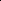 Примечание.1. Учитель имеет право поставить ученику оценку выше той, которая предусмотрена нормами, если учеником оригинально выполнена работа.2. Оценки с анализом доводятся до сведения учащихся, как правило, на последующем уроке, предусматривается работа над ошибками, устранение пробеловХимический диктант0 — это отсутствие ответа или отказ от выполнения работы, не ставится в журнал, не учитывается в системе продвижения по шкале (уровням).Устный ответ0 — это отсутствие ответа или отказ от выполнения работы, не ставится в журнал, не учитывается в системе продвижения по шкале (уровням).Примечание. По окончании устного ответа учащегося учителем даётся краткий анализ ответа, объявляется мотивированная оценка. Возможно привлечение других учащихся для анализа ответа, самоанализ, предложение оценки.Письменные классные и домашние работы0 — это отсутствие ответа или отказ от выполнения работы, не ставится в журнал, не учитывается в системе продвижения по шкале	(уровням).Решение задач0 — это отсутствие ответа или отказ от выполнения работы, не ставится в журнал, не учитывается в системе продвижения по шкале (уровням).Составление химических уравнений0 — это отсутствие ответа или отказ от выполнения работы, не ставится в журнал, не учитывается в системе продвижения по шкале (уровням).Решение экспериментальных задач0 — это отсутствие ответа или отказ от выполнения работы, не ставится в журнал, не учитывается в системе продвижения по шкале (уровням).Критерии оценивания обучающихся
предмет «Физика»Устный ответ	Обобщенные планы основных элементов физических знаний.Элементы, выделенные курсивом, считаются обязательными результатами обучения, т.е. это те минимальные требования к ответу учащегося без выполнения которых невозможно выставление удовлетворительной оценки.Физическое явление.1. Признаки явления, по которым оно обнаруживается (или определение)2. Условия, при которых протекает явление.3. Связь данного явления с другими.4. Объяснение явления на основе научной теории.5. Примеры использования явления на практике (или проявления в природе)Физический опыт.1. Цель опыта2. Схема опыта3. Условия, при которых осуществляется опыт.4. Ход опыта.5. Результат опыта (его интерпретация) Физическая величина.1. Название величины и ее условное обозначение.2. Характеризуемый объект (явление, свойство, процесс)3. Определение.4. Формула, связывающая данную величины с другими.5. Единицы измерения6. Способы измерения величины.Физический закон.1. Словесная формулировка закона.2. Математическое выражение закона.3. Опыты, подтверждающие справедливость закона.4. Примеры применения закона на практике.5. Условия применимости закона.Физическая теория.1. Опытное обоснование теории.2. Основные понятия, положения, законы, принципы в теории.3. Основные следствия теории.4. Практическое применение теории.5. Границы применимости теории.Прибор, механизм, машина.1. Назначение устройства.2. Схема устройства.3. Принцип действия устройства4. Правила пользования и применение устройства.Физические измерения.1. Определение цены деления и предела измерения прибора.2. Определять абсолютную погрешность измерения прибора.3. Отбирать нужный прибор и правильно включать его в установку.4. Снимать показания прибора и записывать их с учетом абсолютной погрешности измерения.5. Определять относительную погрешность измерений.Перечень ошибок.Грубые ошибки:1. Незнание определений основных понятий, законов, правил, основных положений теории, формул, общепринятых символов обозначения физических величии, единиц их измерения.2. Неумение выделить в ответе главное.3. Неумение применять знания для решения задач и объяснения физических явлений; неправильно сформулированные вопросы задачи или неверные объяснения хода ее решения; незнание приемов решения задач, аналогичных ранее решенным в классе, ошибки, показывающие неправильное понимание условия задачи или неправильное истолкование решения.4. Неумение читать и строить графики и принципиальные схемы.5. Неумение подготовить к работе установку или лабораторное оборудование, провести опыт, необходимые расчеты, или использовать полученные данные для выводов.6. Небрежное отношение к лабораторному оборудованию и измерительным приборам.7. Неумение определить показание измерительного прибора.8. Нарушение требований правил безопасного труда при выполнении эксперимента.Негрубые ошибки:1. Неточности формулировок, определений, понятий, законов, теорий, вызванные неполнотой охвата основных признаков определяемого понятия, ошибки, вызванные несоблюдением условий проведении опыта или измерений.2. Ошибки в условных обозначениях на принципиальных схемах, неточностичертежей, графиков, схем.3. Пропуск или неточное написание наименований единиц физических величин.4. Нерациональный выбор хода решения.Недочеты1. Нерациональные записи при вычислениях, нерациональные приемы вычислении, преобразований и решений задач.2. Арифметические ошибки в вычислениях, если эти ошибки грубо не искажаютреальность полученного результата.3. Отдельные погрешности в формулировке вопроса или ответа.4. Небрежное выполнение записей, чертежей, схем, графиков.5. Орфографические и пунктуационные ошибки.Контрольная работаРешение задачПрактическая работаКритерии оценивания обучающихся
предмет «Физическая культура»0 - это отсутствие ответа или отказ от выполнения работы, не ставится в журнал, не
учитывается в системе продвижения по шкале (уровням).Оценка устных ответов или заданий реферативного характераКритериями оценки по физической культуре являются качественные и
количественные показатели.Качественные показатели успеваемости — это степень овладения программным
материалом: знаниями, двигательными умениями и навыками, способами
физкультурно-оздоровительной деятельности.Количественные показатели успеваемости — это сдвиги в физической
подготовленности, складывающиеся обычно из показателей развития основных
физических способностей: силовых, скоростных, координационных; выносливости,
гибкости и их сочетаний (силовой выносливости, скоростно-силовых качеств и т. п.).
Эти показатели определяются результатами развития физических качеств.
Отметка по физической культуре будет играть стимулирующую и воспитывающую
роль только в том случае, если учитель будет оценивать показатели физической
подготовленности, достигнутые учеником не в данный момент, а за определённое
время. Иначе говоря, ориентироваться надо не на наличный уровень развития
физических качеств, а на темп (динамику) изменения их за определённый период.
В отличие от других общеобразовательных предметов особенностями оценки
успеваемости по физической культуре являются:необходимость более полного и глубокого учёта не только психических
качеств, свойств и состояний, но и особенностей телосложения,
физического развития, физических способностей и состояния здоровья
учащихся;более широкий диапазон критериев, где учитываются не только знания,
но и конкретные двигательные умения и навыки, способы
осуществления физкультурно-оздоровительной деятельности,
способности использовать знания и физические упражнения, изученные
в школе, в нестандартных условиях;наличие объективных количественных слагаемых оценки, которые
позволяют более объективно и точно вести контроль хода
индивидуального физического развития и подготовленности.Оценивая успехи по физической культуре, учитель должен принимать во внимание
индивидуальные особенности учащихся, значимость которых в физическом
воспитании особенно велика.В соответствии с процессами обучения двигательным действиям, развитием
физических способностей оценка успеваемости включает в себя следующие виды
учёта: предварительный, текущий и итоговый.Предварительный учёт проводится на первых уроках учебного года, в начале
изучения отдельных тем или разделов программы.Текущий учёт позволяет учителю получить сведения о ходе овладения учащимся
программным материалом. Это даёт возможность оценить правильность выбранной
методики обучения.Итоговая оценка выставляется за усвоение темы, раздела, за четверть (в старших
классах — за полугодие), учебный год. Она включает в себя текущие оценки,
полученные учащимися за усвоение программного материала, темпы прироста
физических способностей, умения осуществлять физкультурно-оздоровительную
деятельность.Критерии оценки устных ответов.При оценке знаний учащихся по предмету «Физическая культура» надо учитывать
их глубину, полноту, аргументированность, умение использовать их применительно
к конкретным случаям и занятиям физическими упражнениями.
Учащиеся, отнесённые по состоянию здоровья к подготовительной медицинской
группе, оцениваются на общих основаниях, за исключением тех видов двигательных
действий и нормативов, которые им противопоказаны по состоянию здоровья.
Учащиеся специальной медицинской группы оцениваются по уровню овладения
ими раздела «Основы знаний», умений осуществлять физкультурно-
оздоровительную деятельность и выполнения доступных для них двигательных
действий.0 - это отсутствие ответа или отказ от выполнения работы, не ставится в журнал, неучитывается в системе продвижения по шкале (уровням).Оценка двигательных упражнений0 - это отсутствие ответа или отказ от выполнения работы, не ставится в журнал, не
учитывается в системе продвижения по шкале (уровням).Владение способами и умение осуществлять физкультурно-оздоровительную
деятельность0 - это отсутствие ответа или отказ от выполнения работы, не ставится в журнал, неучитывается в системе продвижения по шкале (уровням).Предмет «Основы безопасности жизнедеятельности»Письменная контрольная работаГрубая ошибка - полностью искажено смысловое значение понятие определения;
Погрешность отражает неточные формулировки, свидетельствующие о нечетком представлении рассматриваемого объекта;Недочёт - неправильное представление об объекте, не влияющего кардинально на знания определённые программой обучения;Мелкие погрешности - неточности в устной и письменной речи, не искажающие смысла ответа или решения, случайные описки и т.п.0 - это отсутствие ответа или отказ от выполнения работы, не ставится в журнал, не
учитывается в системе продвижения по шкале (уровням).Практическая работа0 - это отсутствие ответа или отказ от выполнения работы, не ставится в журнал, не
учитывается в системе продвижения по шкале (уровням).Особенности оценки личностных, метапредметных результатовОсобенности оценки личностных результатовФормирование личностных результатов обеспечивается в ходе реализации всех компонентов образовательного процесса, включая внеурочную деятельность. Основным объектом оценки личностных результатов в основной школе служит сформированность универсальных учебных действий, включаемых в следующие три основные блока:сформированность основ гражданской идентичности личности;сформированность индивидуальной учебной самостоятельности, включая умение строить жизненные профессиональные планы с учетом конкретных перспектив социального развития;сформированность социальных компетенций, включая ценностно-смысловые установки и моральные нормы, опыт социальных и межличностных отношений, правосознание.В соответствии с требованиями ФГОС достижение личностных результатов не выносится на итоговую оценку обучающихся, а является предметом оценки эффективности воспитательно-образовательной деятельности образовательной организации и образовательных систем разного уровня. Поэтому оценка этих результатов образовательной деятельности осуществляется в ходе внешних неперсонифицированных мониторинговых исследований. Инструментарий для них разрабатывается централизованно на федеральном или региональном уровне и основывается на профессиональных методиках психолого-педагогической диагностики.Во внутришкольном мониторинге в целях оптимизации личностного развития учащихся возможна оценка сформированности отдельных личностных результатов, проявляющихся в:соблюдении  норм  и  правил  поведения,  принятых  в  образовательной
организации;участии в общественной жизни образовательной организации, ближайшего
социального окружения, страны, общественно-полезной деятельности;ответственности за результаты обучения;готовности и способности делать осознанный выбор своей образовательной
траектории, в том числе выбор профессии;ценностно-смысловых установках обучающихся, формируемых средствами
различных предметов в рамках системы общего образования.Внутришкольный мониторинг организуется администрацией образовательной организации и осуществляется классным руководителем преимущественно на основе   ежедневных   наблюдений   в   ходе   учебных   занятий   и   внеурочной деятельности, которые обобщаются в конце учебного года и представляются в виде характеристики по форме, установленной образовательной организацией. Любое использование данных, полученных в ходе мониторинговых исследований, возможно только в соответствии с Федеральным законом от 17.07.2006 №152-ФЗ «О персональных данных».Особенности оценки метапредметных результатовОценка метапредметных результатовпредставляет собой оценку достижения планируемых результатов освоения основной образовательной программы, которые представлены в программе формирования универсальных учебных действий (разделы «Регулятивные универсальные учебные действия», «Коммуникативные универсальные учебные действия», «Познавательные универсальные учебные действия»).Оценка достижения метапредметных результатов осуществляется администрацией образовательной организации в ходе внутреннего мониторинга. Содержание и периодичность оценочных процедур устанавливается решением педагогического совета. Инструментарий строится на межпредметной основе, в том числе и для отдельных групп предметов (например, для предметов естественно-научного цикла, для предметов социально-гуманитарного цикла и т. п.). В рамках внутреннего мониторинга образовательной организации возможно проведение отдельных процедур по оценке: смыслового чтения, познавательных учебных действий (включая логические приемы и методы познания, специфические для отдельных образовательных областей); ИКТ-компетентности; сформированности регулятивных и коммуникативных универсальных учебных действий.Формами оценки познавательных учебных действий могут быть письменные измерительные материалы, ИКТ-компетентности – практическая работа с использованием компьютера; сформированности регулятивных и коммуникативных учебных действий – наблюдение за ходом выполнения групповых и индивидуальных учебных исследований и проектов.Каждый из перечисленных видов диагностики проводится с периодичностью не реже, чем один раз в ходе обучения на уровне среднего общего образования. Основной процедурой итоговой оценки достижения метапредметных результатов является защита индивидуального итогового проекта.Особенности оценки предметных результатовОценка предметных результатовпредставляет собой оценку достижения обучающимися планируемых результатов по отдельным предметам: промежуточных планируемых результатов в рамках текущей и тематической проверки и итоговых планируемых результатов в рамках итоговой оценки и государственной итоговой аттестации. Средством оценки планируемых результатов выступают учебные задания, проверяющие способность к решению учебно-познавательных и учебно-практических задач, предполагающие вариативные пути решения (например, содержащие избыточные для решения проблемы данные или с недостающими данными, или предполагают выбор оснований для решения проблемы и т. п.), комплексные задания, ориентированные на проверку целого комплекса умений; компетентностно-ориентированные задания, позволяющие оценивать сформированность группы различных умений и базирующиеся на контексте ситуаций «жизненного» характера.Оценка предметных результатов ведется каждым учителем в ходе процедур текущей, тематической, промежуточной и итоговой оценки, а также администрацией образовательной организации в ходе внутреннего мониторинга учебных достижений. Особенности оценки по отдельному предмету фиксируются в приложении к образовательной программе, которое утверждается педагогическим советом образовательной организации и доводится до сведения обучающихся и их родителей (или лиц, их заменяющих). Описание может включать:список планируемых результатов (итоговых и промежуточных) с указанием этапов их формирования (по каждому разделу/теме курса) и способов оценки (например, текущая/тематическая; устный опрос / письменная контрольная работа / лабораторная работа и т.п.);требования к выставлению отметок за промежуточную аттестацию (при необходимости – с учетом степени значимости отметок за отдельные оценочные процедуры), а также критерии оценки;описание итоговых работ (являющихся одним из оснований для промежуточной и итоговой аттестации), включая нормы оценки и демонстрационные версии итоговых работ;график контрольных мероприятий.Организация и содержание оценочных процедурСтартовая диагностика представляет собой процедуру оценки готовности к обучению на уровне среднего общего образования.Стартовая диагностика освоения метапредметных результатов проводится администрацией образовательной организации в начале 10-го класса и
выступает как основа (точка отсчета) для оценки динамики образовательных
достижений. Объектами оценки являются структура мотивации и владение
познавательными универсальными учебными действиями: универсальными и
специфическими для основных учебных предметов познавательными
средствами, в том числе: средствами работы с информацией, знако-
символическими средствами, логическими операциями.Стартовая диагностика готовности к изучению отдельных предметов
(разделов) проводится учителем в начале изучения предметного курса
(раздела).Результаты стартовой диагностики являются основанием для корректировки учебных программ и индивидуализации учебной деятельности (в том числе в рамках выбора уровня изучения предметов) с учетом выделенных актуальных проблем, характерных для класса в целом и выявленных групп риска.
Текущая оценка представляет собой процедуру оценки индивидуального
продвижения в освоении учебной программы курса. Текущая оценка может
быть формирующей, т.е. поддерживающей и направляющей усилия
обучающегося, и диагностической, способствующей выявлению и осознанию
учителем и обучающимся существующих проблем в обучении. Объектом
текущей оценки являются промежуточные предметные планируемые
образовательные результаты.В ходе оценки сформированности метапредметных результатов обучения
рекомендуется особое внимание уделять выявлению проблем и фиксации
успешности продвижения в овладении коммуникативными умениями
(умением внимательно относиться к чужой точке зрения, умением рассуждать
с точки зрения собеседника, не совпадающей с собственной точкой зрения);
инструментами само- и взаимооценки; инструментами и приемами поисковой
деятельности (способами выявления противоречий, методов познания,
адекватных базовой отрасли знания; обращения к надежным источникам
информации, доказательствам, разумным методам и способам проверки,
использования различных методов и способов фиксации информации, ее
преобразования и интерпретации).В текущей оценке используется весь арсенал форм и методов проверки
(устные и письменные опросы, практические работы, творческие работы,
учебные исследования и учебные проекты, задания с закрытым ответом и со свободно конструируемым ответом - полным и частичным, индивидуальные
и групповые формы оценки, само- и взаимооценка и др.). Выбор форм,
методов и моделей заданий определяется особенностями предмета,
особенностями контрольно-оценочной деятельности учителя.
Результаты текущей оценки являются основой для индивидуализации учебной
деятельности и корректировки индивидуального учебного плана, в том числе
и сроков изучения темы / раздела / предметного курса.Тематическая оценка представляет собой процедуру оценки уровня
достижения промежуточных планируемых результатов по предмету, которые
приводятся в учебных методических комплектах к учебникам, входящих в
федеральный перечень, и в рабочих программах. По предметам, вводимым
образовательной организацией самостоятельно, планируемые результаты
устанавливаются самой образовательной организацией. Оценочные
процедуры подбираются так, чтобы они предусматривали возможность
оценки достижения всей совокупности планируемых результатов и каждого из
них. Результаты тематической оценки являются основанием для текущей
коррекции учебной деятельности и ее индивидуализации.Портфолио представляет собой процедуру оценки динамики учебной и
творческой активности обучающегося, направленности, широты или
избирательности интересов, выраженности проявлений творческой
инициативы, а также уровня высших достижений, демонстрируемых данным
обучающимся. В портфолио включаются как документы, фиксирующие
достижения обучающегося (например, наградные листы, дипломы,
сертификаты участия, рецензии, отзывы на работы и проч.), так и его работы.
На уровне среднего образования приоритет при отборе документов для
портфолио отдается документам внешних организаций (например,
сертификаты участия, дипломы и грамоты конкурсов и олимпиад, входящих в
Перечень олимпиад, который ежегодно утверждается Министерством
образования и науки РФ). Отбор работ и отзывов для портфолио ведется самим
обучающимся совместно с классным руководителем и при участии семьи.
Включение каких-либо материалов в портфолио без согласия обучающегося
не допускается. Портфолио в части подборки документов формируется в
электронном виде в течение всех лет обучения на уровне среднего общего
образования. Результаты, представленные в портфолио, используются при
поступлении в высшие учебные заведения.Внутренний мониторинг образовательной организации представляет собой процедуры оценки уровня достижения предметных и метапредметных
результатов, а также оценки той части личностных результатов, которые
связаны с оценкой поведения, прилежания, а также с оценкой готовности и
способности делать осознанный выбор будущей профессии. Результаты
внутреннего мониторинга являются основанием для рекомендаций по
текущей коррекции учебной деятельности и ее индивидуализации.
Промежуточная аттестация представляет собой процедуру аттестации
обучающихся на уровне среднего общего образования и проводится в конце каждого полугодия и в конце учебного года по каждому
изучаемому предмету. Промежуточная аттестация проводится на основе
результатов накопленной оценки и результатов выполнения тематических
проверочных работ и может отражаться в дневнике.Промежуточная оценка, фиксирующая достижение предметных планируемых результатов и универсальных учебных действий на уровне не ниже базового, является основанием для перевода в следующий класс и для допуска
обучающегося к государственной итоговой аттестации. В случае
использования стандартизированных измерительных материалов критерий
достижения/освоения учебного материала задается на уровне выполнения не
менее 65 % заданий базового уровня или получения 65 % от максимального
балла за выполнение заданий базового уровня.Порядок проведения промежуточной аттестации регламентируется Законом «Об образовании в Российской Федерации» (статья 58) и локальным
нормативным актом образовательной организации.Государственная итоговая аттестацияВ соответствии со статьей 59 закона «Об образовании в Российской Федерации» государственная итоговая аттестация (далее – ГИА) является обязательной процедурой, завершающей освоение основной образовательной программы среднего общего образования. Порядок проведения ГИА, в том числе в форме единого государственного экзамена, устанавливается Приказом Министерства образования и науки Российской Федерации.ГИА проводится в форме единого государственного экзамена (ЕГЭ) с использованием контрольных измерительных материалов, представляющих собой комплексы заданий в стандартизированной форме и в форме устных и письменных экзаменов с использованием тем, билетов и т.д. (государственный выпускной экзамен – ГВЭ).К государственной итоговой аттестации допускается обучающийся, не имеющий академической задолженности и в полном объеме выполнивший учебный план или индивидуальный учебный план, если иное не установлено порядком проведения государственной итоговой аттестации по соответствующим образовательным программам. Условием допуска к ГИА является успешное написание итогового сочинения (изложения), которое оценивается по единым критериям в системе «зачет/незачет». В соответствии с ФГОС СОО государственная итоговая аттестация в форме ЕГЭ проводится по обязательным предметам и предметам по выбору обучающихся. Для предметов по выбору контрольные измерительные материалы разрабатываются на основании планируемых результатов обучения для углубленного уровня изучения предмета. При этом минимальная граница, свидетельствующая о достижении требований ФГОС СОО, которые включают в качестве составной части планируемые результаты для базового уровня изучения предмета,  устанавливается исходя из планируемых результатов блока «Выпускник научится» для базового уровня изучения предмета. Итоговая аттестация по предмету осуществляется на основании результатов внутренней и внешней оценки. К результатам внешней оценки относятся результаты ГИА. К результатам внутренней оценки относятся предметные результаты, зафиксированные в системе накопленной оценки, и результаты выполнения итоговой работы по предмету. Итоговые работы проводятся по тем предметам, которые для данного обучающегося не вынесены на государственную итоговую аттестацию.Форма итоговой работы по предмету устанавливается решением педагогического совета по представлению методического объединения учителей. Итоговой работой по предмету для выпускников средней школы может служить письменная проверочная работа или письменная проверочная работа с устной частью или с практической работой (эксперимент, исследование, опыт и т.п.), а также устные формы (итоговый зачет по билетам), часть портфолио (подборка работ, свидетельствующая о достижении всех требований к предметным результатам обучения) и т.д. По предметам, не вынесенным на ГИА, итоговая отметка ставится на основе результатов только внутренней оценки. Основной процедурой итоговой оценки достижения метапредметных результатов является защита итогового индивидуального проекта или учебного исследования. Индивидуальный проект или учебное исследование может выполняться по любому из следующих направлений: социальное; бизнес-проектирование; исследовательское; инженерно-конструкторское; информационное; творческое.Итоговый индивидуальный проект (учебное исследование) целесообразно оценивать по следующим критериям.Сформированность предметных знаний и способов действий, проявляющаяся в умении раскрыть содержание работы, грамотно и обоснованно в соответствии с рассматриваемой проблемой/темой использовать имеющиеся знания и способы действий.Сформированность познавательных УУД в части способности к самостоятельному приобретению знаний и решению проблем, проявляющаяся в умении поставить проблему и сформулировать основной вопрос исследования, выбрать адекватные способы ее решения, включая поиск и обработку информации, формулировку выводов и/или обоснование и реализацию/апробацию принятого решения, обоснование и создание модели, прогноза, макета, объекта, творческого решения и т.п. Сформированность регулятивных действий, проявляющаяся в умении самостоятельно планировать и управлять своей познавательной деятельностью во времени; использовать ресурсные возможности для достижения целей; осуществлять выбор конструктивных стратегий в трудных ситуациях.Сформированность коммуникативных действий, проявляющаяся в умении ясно изложить и оформить выполненную работу, представить ее результаты, аргументированно ответить на вопросы.Защита проекта осуществляется в процессе специально организованной деятельности комиссии образовательной организации или на школьной конференции. Результаты выполнения проекта оцениваются по итогам рассмотрения комиссией представленного продукта с краткой пояснительной запиской, презентации обучающегося и отзыва руководителя.Итоговая отметка по предметам и междисциплинарным программам фиксируется в документе об уровне образования установленного образца – аттестате о среднем общем образовании.ОсновныехарактеристикиКомментарийТестированиеТестированиеПредметыРусский язык, литература, иностранный язык, математика,
информатика,   биология,   история,   география,   химия,
физика, ОБЖ, обществознание, экология,
физическая культураФорма проведенияПисьменная форма (в том числе онлайн-тестирование)Длительность проведенияОт 40 минут до 120 минут в зависимости от целей и объема
содержанияПараметры оценкиКоличество верно выполненных заданий; при наличии
развернутых ответов - их полнота и правильностьКИММожет включать части А, В, С:•	Часть А: тестовые задания базового уровня сложности,
для   выполнения   которых   требуется   выбрать   один
правильный ответ из четырех.•	Часть В: тестовые задания повышенной сложности, для
решения которых необходимо установить соответствие
между понятиями или дать краткий ответ самостоятельно -
без предложенных вариантов.•	Часть   С:   задания   высокого   уровня   сложности,
предполагают написание сдающим развернутого ответа на
поставленный вопрос с демонстрацией глубоких знаний по
предмету и умения анализировать приведенные данные;
задания группы С выполняются по приведенному отрывку
текста.Типы тестов по способу ответа задания:•	закрытые тесты с одним правильным ответом;•	закрытые тесты на нахождения соответствия;•	закрытые тесты на нахождение последовательности;•	открытые тесты, в которых отсутствуют варианты
ответов, учащийся должен дать ответ самостоятельноОценивание по 100-бальной системе и 12-бальной системеЗадания:•	базового уровня части А оценивается в 1 балл;•	повышенной сложности (часть В) и высокой сложности
(часть С) оцениваются в 2 балла (2 балла - задание
выполнено верно, 1 балл - допущена одна ошибка, 0 баллов
- допущено две ошибки и более).Шкала перевода:Баллы -% выполнения заданияКонтрольная работаКонтрольная работаРекомендуемые
предметыРусский язык, литература, иностранный язык, математика,
информатика, биология, история, география, химия,
физика, ОБЖ, обществознание, экология,
физическая культураДлительность
проведенияДо 40 минутПараметры оценкиКоличество верно выполненных заданий; при наличии
заданий, требующих развернутого ответа, их
достоверность, полнота и аргументацияКонтрольно-измерительныематериалыСодержат задания по пройденным темам и разделам
базового, повышенного уровней сложности: тестовые
задания, задания с указанием коротких ответов, задания с
развернутым ответом, практические задания на
компьютере.Возможное
оценивание
контрольной работыСистема оценки:•	«5» - 100-91% правильно выполненных заданий;
обучающийся приступил к решению заданий всех уровней
сложности, грамотно изложил решение, привел
необходимые пояснения и обоснования; учащийся
продемонстрировал владение всеми контролируемыми
элементами содержания по данной теме (возможна одна
неточность, описка, не являющаяся следствием незнания
или непонимания учебного материала). Оценка не
снижается за нерациональное решение, за небрежное
выполнение записей.•	«4» - 90-60% правильно выполненных заданий. При этом
имеются задания выполненные неправильно или задания к
которым обучающийся не приступал, возможно, допущены
две ошибки вычислительного характера, с их учетом
дальнейшие шаги выполнены верно и 1 недочет в
выкладках, рисунках, чертежах или графиках (если эти
виды работы не являлись специальным объектом
проверки).•	«3» - 59-47% правильно выполненных заданий.
Правильно решены задания базового уровня или, при
наличии ошибок в заданиях базового уровня, правильно
выполнены некоторые задания повышенного уровня
сложности; допущено 2 ошибки или три недочета в
выкладках, чертежах или графиках, но обучающийся
владеет обязательными умениями по проверяемой теме;•	«2» - 47-19% правильно выполненных заданий.
Правильно решены задания базового уровня или, при наличии ошибок в заданиях базового уровня, правильно
выполнено не менее 1 задания повышенного уровня
сложности; допущено 3 ошибки или более трех недочетов
в выкладках, чертежах или графиках, но обучающийся
владеет обязательными умениями по проверяемой теме;
• «1» - менее 19% правильно выполненных заданий.
Допущено фоновое незнание материала, показавшее, что
учащийся не владеет обязательными умениями по данной
теме.Стандартизированная комплексная работа на основе текстаСтандартизированная комплексная работа на основе текстаРекомендуемые предметыРусский язык, математика.Русский язык, математика, биология.Русский язык, история (биология) и другие модуляции материалаВремя проведенияДо 60 минутНаправленностьОцениваются образовательные результаты из группы «Ученик научится»Обязательные составляющиеК обязательным составляющим стандартизованной
комплексной контрольной работы на основе текста
относятся:•	инструкция для обучающегося;•	кодификатор и спецификация оцениваемых образова-
тельных результатов;текст научно-познавательного содержания;задания к тексту;бланк фиксации результатов;шкала оцениванияОценкаФиксируется   общий   объем   выполненных  заданий   впроцентах.Словарный диктантСловарный диктантРекомендуемые предметыРусский язык, иностранный языкДлительность проведенияДо 15 минутПараметры оценкиСловарные слова по пройденной теме. Слова, вошедшие в
активный словарь при изучении иностранного языка (до15-20 слов)Возможное оценивание словарного диктантаОтметка ставится в соответствии с правильностью
выполнения задания по 5-балльной шкале:ДиктантРекомендуемые
предметыРусский языкДлителность
проведенияДо 60 мнутПараметры оценкиОсновным методом проверки орфографической и
пунктуационной грамотности обучающихся является
контрольный диктант. Это констатирующий способ,
который применяется на этапе контроля. Текст
контрольного диктанта должен включать: а) орфограммы и
пунктуационно смысловые отрезки, изучаемые в теме,
усвоение которой проверяется в настоящее время (2-3
случая); б) основные и важнейшие орфограммы и
пунктуационно смысловые отрезки из числа изученных
ранее (1-3 случая). С помощью контрольного диктанта проверяется:Оценивание
диктантаДиктант оценивается с учетом количества допущенных
орфографических / пунктуационных ошибок:
«1» - выставляется за диктант, в котором допущено 10
орфографических и  10  пунктуационных ошибок или
большее количество ошибок.«2» - выставляется за диктант, в котором допущены 6
орфографических и 6 пунктуационных ошибок, если среди
тех и других имеются однотипные и негрубые ошибки.
«3» - выставляется за диктант, в котором допущены 4
орфографические и 4 пунктуационные ошибки или 3
орфографические и 5 пунктуационных ошибок.  «4»   -   выставляется   при   наличии   в   диктанте   двух
орфографических и двух пунктуационных ошибок, или 1
орфографической и 2-х пунктуационных ошибок.
«5» - выставляется при наличии в ней одной негрубой
орфографической ошибки.«Нормы  оценки...»  не  только  указывают,  за  какое
количество ошибок в диктанте ставится та или иная оценка,
но и варьируют допустимое количество ошибок. Такой
подход связан с тем, что одновременно оценивается и
количество, и характер ошибок, для чего вводятся понятия
«грубые-негрубые»       ошибки       и       «однотипные-
неоднотипные» ошибки.Математический диктантМатематический диктантРекомендуемые
предметыМатематикаДлительность
проведенияОт 15 минутВиды заданийКоличество   верно   выполненных   заданий   (учащиеся
записывают только ответы):•	математические выражения на один или несколько
способов вычисления;•	математические выражения с именованными числами;•	задания, требующие написания общего способа действия
(правило, формула);•	задания, требующие определение истинности и ложности
высказыванияОценка «1» более 6 существенных ошибок
«2» 4-5 существенные ошибки (или    соответствующее    количество    недочетов    или негрубых ошибок)
«3»   3 существенные ошибки (или соответствующее количество недочетов или негрубых ошибок)«4»   2 существенные ошибки (или соответствующее количество недочетов или негрубых ошибок), или 1 ошибка или 2 негрубых ошибки или 2 недочета«5» все задания выполнены правильно, без исправленийОсновныехарактеристикиКомментарийГромкое чтение. Молчаливое чтениеГромкое чтение. Молчаливое чтениеРекомендуемые
предметыИностранный языкДлительность
проведенияДо 5 минут (громкое чтение).
До 15 минут (молчаливое чтение)Параметры оценкиЧтение    текста    вслух    с    соблюдением    правил
произношения и интонации. Чтение текста про себя с
выполнением заданий.ОценкаОсновные критерии оценки чтения:•	умение прочитать текст вслух;•	правильное произношение читаемых слов;•	темп чтения;•	соблюдение ударения и смысловых пауз;•	соблюдение правильной интонации;•	понимание прочитанного;•	умение   ответить   на   вопросы   по   содержанию
прочитанногоАудированиеАудированиеРекомендуемые
предметыИностранный языкДлительность
проведенияДо 30 минут Параметры оценкиКоличество     правильных     ответов.     Используются
высказывания    собеседников    в    распространенных
стандартных    ситуациях    повседневного    общения,
прагматические    (объявления)    и    информационные
аудиотекстыОценкаОсновные критерии оценки: умение понимать на слух
основное содержание прослушанного текста; умение
понимать   в   прослушанном   тексте   запрашиваемую
информациюДиалогДиалогРекомендуемые
предметыИностранный языкДлительность проведенияДо 10 минут Учебная цельРешение поставленной коммуникативной задачиОценка«5» ставится ученику, который сумел решить речевую
задачу, правильно употребив языковые средства. В ходе
диалога умело использованы реплики, в речи
отсутствуют лексические и грамматические ошибки,
нарушающие коммуникацию. Речь понятна, отсутствуют
фонематические ошибки, практически все звуки в потоке
речи произносятся правильно, соблюдается правильный
интонационный рисунок. Объем высказывания - не
менее 3-4 реплик.«4» ставится ученику, который сумел решить речевую
задачу, правильно употребив языковые средства. В ходе
диалога умело использованы реплики, в речи
наблюдается 1 лексический недочёт и нет
грамматических ошибок, нарушающих коммуникацию.
Речь понятна, отсутствуют фонематические ошибки,
практически все звуки в потоке речи произносятся
правильно, соблюдается правильный интонационный
рисунок. Объем высказывания - не менее 3-4 реплик.
«9» ставится ученику, который сумел решить речевую
задачу, правильно употребив языковые средства. В ходе
диалога умело использованы реплики, в речи
наблюдается 1 лексический недочёт или 1грамматическая
ошибка, нарушающих коммуникацию. Речь понятна,
допускается одна фонематическая ошибка, практически
все звуки в потоке речи произносятся правильно,
соблюдается правильный интонационный рисунок.
Объем высказывания - не менее 3-4 реплик.
«4» ставится ученику, который сумел решить речевую
задачу, правильно употребив языковые средства. В ходе
диалога умело использованы реплики, в речи
наблюдается 2 лексических недочёта и 1 грамматическая
ошибка, нарушающих коммуникацию. Речь понятна, есть
несколько фонематических ошибок, но практически все
звуки в потоке речи произносятся правильно,
соблюдается правильный интонационный рисунок.
Объем высказывания - не менее 3-4 реплик.
«3» ставится ученику, который сумел решить речевую
задачу, правильно употребив языковые средства. В ходе
диалога умело использованы реплики, в речи
наблюдается 2 лексический недочёт и 2 грамматических
ошибки, нарушающих коммуникацию. Речь понятна, есть несколько фонематических ошибок, но практически все
звуки    в    потоке    речи    произносятся    правильно,
соблюдается   правильный   интонационный   рисунок.
Объем высказывания - не менее 3-4 реплик.
«2» ставится ученику, если он решил речевую задачу не
полностью:   не  все   аспекты,  указанные  в  задании
обсуждены  в  беседе.  Некоторые  реплики  партнера
вызывают затруднения. Наблюдаются паузы, мешающие
речевому общению. Используемые лексические единицы
и      грамматические       структуры       соответствуют
поставленной коммуникативной задаче. Допускаются 3-4
лексические   и   грамматические   ошибки,   которые
затрудняют понимание. Объем высказывания - менее 3-4
реплик.«1» выставляется ученику, если он не решил речевую
задачу: аспекты, указанные в задании, не обсуждены в
беседе. Все реплики партнера вызывают затруднения.
Наблюдаются паузы, мешающие речевому общению.
Используемые лексические единицы и грамматические
структуры       не       соответствуют       поставленной
коммуникативной задаче.Монолог, сообщениеМонолог, сообщениеРекомендуемые
предметыЛитература, русский языкДлительность
проведенияДо 20 минутКритерии оценкиОценке подлежат:•	соответствие   содержания  речи  учебной  и   (или)
коммуникативной задаче;•	выразительность речи;•	богатство речи;•	точность речи, отсутствие речевых ошибокОценкаОценка по 5-ти балльной шкале:«5» - по каждому из критериев учащийся демонстрирует
высокие показатели;«4» - содержание речи соответствует заданной теме; речь
точная и выразительная, но есть отдельные речевые
недочеты;«3» - наблюдаются отклонения от заданной темы и
существенные речевые недочеты;«2» - содержание речи не соответствует заданной теме;
«1» - нет содержанияПакет работОтдельные   видыработОтветственныеОценивание предметных
результатовИтоговые комплексные
контрольные работыРуководители МООценивание метапредметных
результатовВходной мониторинг:разработка карты;проведениемониторинга;анализ и корректировкакритериальной базы;построение          планаработыЗаместители
директора,
руководители МООценивание личностных
результатовВходной мониторинг:разработка портфолио;разработка           листадостиженийобразовательныхрезультатовобучающихся;проведениемониторинга;анализ и корректировкамодели       «портфолиодостижений»Психолог,   классные
руководители,
родители,
обучающиесяОценивание    предметных
результатовИтоговые    комплексные
контрольные работыРуководители МООцениваниеметапредметныхрезультатовВходной мониторинг:
использование карты;
проведение мониторингаЗаместители
директора,
руководители МООценивание     личностных
результатовВходной мониторинг:разработка портфолио;разработка             листадостиженийобразовательныхрезультатовобучающихся;проведение мониторинга;функционированиемодели         «Портфолиодостижений»Психолог,   классные
руководители,
родители,
обучающиесяРезультатыСтартовыйТекущийПромежуточныйИтоговойПредметныеМетапредметныеСентябрьМайЛичностныеСентябрьМайформы и методы контроля достиженийформы и методы контроля достиженийформы и методы контроля достиженийформы и методы контроля достиженийтекущаяИтоговаяурочнаявнеурочнаяаттестация(полугодие,      год)деятельностьдеятельность(обязательная)аттестация(обязательная)(обязательная)- устный опрос- диагностич. работаПисьменный        и-прохождение-письменная-тестустный        опрос,модульного  курсамодульного  курсасамостоятельная-контрольнаятестовые   задания,(зачёт/незачёт,работаработасамостоятельные,оценка)- диктанты-интегрированнаяпрактические       и-участиев-контрольноеработалабораторныевыставках,списывание(комплексная,работы, экскурсииконкурсах,-тестовые заданиямежпредметная)соревнованиях,-графическая-индивидуальныйфестивалях,работапроектконференциях;- изложение-активностьв- докладпроектахи-творческая работа- посещение уроков по программам наблюденияпрограммах
внеурочнойдеятельности;- портфолио, карты успеха;- анализ психолого-педагогических исследованийОценка по пятибалльной шкале«5»«4»«3»«2»«1»5-балльная шкала оценки учебных достижений учащихся5-балльная шкала оценки учебных достижений учащихся5-балльная шкала оценки учебных достижений учащихсяУровниБаллыПоказатели оценки0Отсутствие ответа или отказ от ответа1.Низкий
(рецептивный)1Узнавание объекта изучения, распознавание
отдельных известных терминов и фактов;
проявление стремления преодолевать учебные
затруднения; проявление ситуативного интереса к
учению и предмету2Неполное воспроизведение программного учебного
материала на уровне памяти; наличие
существенных, но устраняемых с помощью учителя
ошибок; затруднение в применении специальных,
общеучебных и интеллектуальных умений;
стремление к преодолению затруднений;
ситуативное проявление ответственности,
самокритичностиЗ.Средний(репродуктивно-продуктивный3Осознанное воспроизведение программного
учебного материала, в том числе и различной
степени сложности, с несущественными ошибками;
затруднения в применении отдельных специальных,
общеучебных и интеллектуальных умений и
навыков; заинтересованность в учении и
достижении результата4.Достаточный
(продуктивный)4Владение программным учебным материалом и
оперирование им в знакомой и незнакомой
ситуациях; наличие единичных несущественных
ошибок в действиях, самостоятельно исправляемых
учащимся; наличие определённого опыта
творческой деятельности; проявление
добросовестности, ответственности, самооценки,
рефлексии и т. д.5.Высокий(продуктивныйтворческий)5Свободное оперирование программным учебным
материалом различной степени сложности с
использованием сведений из других учебных курсов
и дисциплин; умение осознанно и оперативно
трансформировать полученные знания для решения
проблем в нестандартных ситуациях; проявление
целеустремлённости, ответственности,
познавательной активности, творческого отношения
к учениюПроцедураИнструментИнструментИнструментОбщеобразовательные достиженияОбщеобразовательные достиженияОбщеобразовательные достиженияОбщеобразовательные достиженияТекущие        классные
работыРазличные виды проверочных работ (как письменных,
так и устных), которые проводятся непосредственно в
учебное время для оценки уровня усвоения учебного
материала.Различные виды проверочных работ (как письменных,
так и устных), которые проводятся непосредственно в
учебное время для оценки уровня усвоения учебного
материала.Различные виды проверочных работ (как письменных,
так и устных), которые проводятся непосредственно в
учебное время для оценки уровня усвоения учебного
материала.Промежуточные работыТип испытания (письменный или устный), который
позволяет оценить уровень усвоения обучающимися
концептуального усвоения курса, а также всего объема
знаний, умений, навыков и способностей
самостоятельного его использовать.Тип испытания (письменный или устный), который
позволяет оценить уровень усвоения обучающимися
концептуального усвоения курса, а также всего объема
знаний, умений, навыков и способностей
самостоятельного его использовать.Тип испытания (письменный или устный), который
позволяет оценить уровень усвоения обучающимися
концептуального усвоения курса, а также всего объема
знаний, умений, навыков и способностей
самостоятельного его использовать.Контрольные работыРазличные виды контрольных работ (как письменных,
так и устных), которые проводятся в учебное время для
оценивания любого параметра учебных достижений
ученика.Различные виды контрольных работ (как письменных,
так и устных), которые проводятся в учебное время для
оценивания любого параметра учебных достижений
ученика.Различные виды контрольных работ (как письменных,
так и устных), которые проводятся в учебное время для
оценивания любого параметра учебных достижений
ученика.Контрольные домашние
работыДомашние работы, которые подлежат оцениваниюДомашние работы, которые подлежат оцениваниюДомашние работы, которые подлежат оцениваниюПредметные
олимпиады,   научно   -
практические
конференции,
творческие конкурсыВнеурочный и бонусный компонентВнеурочный и бонусный компонентВнеурочный и бонусный компонентПредметные результатыУровниУровниУровниПредметные результаты1 уровень2 уровень3 уровеньСистемапредметных знанийОвладение
понятийным
аппаратом учебных
предметовОсвоение опорной
системы знаний по
предметам          и
способность
воспроизвести их в
стандартных
учебных ситуацияхСпособность
использовать
знания            при
решении    учебно-
позновательных   и
учебно-практических задачСистемапредметныхдействийПравильное
выполнение
действий в рамках
заданного
предметом
диапазона задачОсознанное        ипроизвольноевыполнениепредметныхдействий,  переносих на новые классыобъектовСпособность
решатьразнообразные   по
содержанию        и
сложности  классы
учебно-познавательных   и
учебно-практических задачНе достигнут необходимый уровень
Не решена типовая, много раз
отработанная задача«2» (или 0) -
ниже нормы,
неудовлетворительно0-49%Необходимый (базовый) уровеньРешение типовой задачи, подобной
тем, что решали уже много раз, где
требовались отработанные умения и
уже усвоенные знания«3» -норма,                зачёт,
удовлетворительно.
Частично       успешное
решение                   (с
незначительной,        не
влияющей на результат
ошибкой       или       с
посторонней помощью в
какой-то            момент
решения)50-
64%//или 69%Повышенный(программный) уровеньРешение нестандартной задачи, гдепотребовалосьлибо применить новые знаний по
изучаемой в данный момент теме,
либо   уже   усвоенные   знания   и
умения, но в новой, непривычной
ситуации«4» -
хорошо.Полностью     успешное
решение (без ошибок и
полностью
самостоятельно)70-84%Повышенный(программный) уровеньРешение нестандартной задачи, гдепотребовалосьлибо применить новые знаний по
изучаемой в данный момент теме,
либо   уже   усвоенные   знания   и
умения, но в новой, непривычной
ситуации«4+» - близко к отлично.
Частично       успешное
решение                   (с
незначительной
ошибкой       или       с
посторонней помощью в
какой-то            момент
решения)85-89%Максимальный     (необязательный)
уровеньРешение задачи по материалу, не
изучавшемуся     в     классе,     где
потребовалисьлибо     самостоятельно     добытые
новые знания,либо      новые,      самостоятельно
усвоенные умения«5» - отлично.
Частично        успешное
решение                   (с
незначительной
ошибкой       или       с
посторонней помощью в
какой-то            момент
решения)90-99%«5+» - превосходно
Полностью     успешное
решение (без ошибок и
полностью
самостоятельно)100%Вывод-оценка(о возможности продолжения
образования на следующей
ступени)ПоказателиПоказателиВывод-оценка(о возможности продолжения
образования на следующей
ступени)Комплексная оценка(данные      «Портфолио
достижений»)Итоговые работы(межпредметная
работа)1. Не овладел опорной системой
знаний и необходимыми
учебными действиямиНе         зафиксировано
достижение
планируемых
результатов    по    всем
разделам
образовательной
программы (предметные,
метапредметные,
личностные результаты)Правильно
выполнено    менее
50%          заданий
необходимого
(базового) уровня2.Овладел опорной системой
знаний и необходимыми
учебными действиями, способен
использовать их для решения
простых стандартных задачДостижение
планируемых
результатов    по    всем
основным        разделам
образовательной
программы как минимум
с                      оценкой
«зачтено»/«нормально»Правильно        НЕ
менее 50% заданий
необходимого
(базового) уровня3. Овладел опорной системой
знаний на уровне осознанного
применения учебных действий, в
том числе при решении
нестандартных задачДостижение
планируемых
результатов  НЕ  менее
чем      по      половине
разделов
образовательной
программы   с   оценкой
«хорошо» или «отлично»Правильно не менее65%          заданийнеобходимого(базового) уровня ине менее  50% отмаксимальногобалла                завыполнениезаданийповышенногоуровняW = Sк ·Кк + Sд · Кд + Sв · Кв + В, гдеSк - среднее арифметическое зачетных классных работSд - среднее арифметическое зачетных домашних работSв - среднее арифметическое зачетных внеурочных видов работВ - бонусные баллыКк – коэффициент значимости классных работ (0,55)Кд – коэффициент значимости домашних работ (0,20)Кв – коэффициент значимости внеурочных видов работ (0,25)Словесная оценка«5»%          выполнения
заданияУровни«исключительно»«5»100%высокий«превосходно»«5»99-91%высокий«замечательно»«4»90-84%выше среднего«очень хорошо»«4»83-77%выше среднего«хорошо»«4»76-71%выше среднего«почти хорошо»«3»70-64%средний«посредственно»«3»63-57%средний«почтипосредственно»«3»56-50%средний«слабо»«2»49-40%пониженный
средний«очень слабо»«2»39-20%ниже среднего«очень-очень слабо»«2»19-10%низкий«первый шаг»«1»9-1%низкийМаксимальный       (необязательный)
уровень91 - 100 %«5»Повышенный         (функциональный)
уровень76 - 90 %«4»Базовый (необходимый) уровень49 - 75 %«3»Формальный уровень31 - 48 %«2»Недостаточный уровень30-0%«1»БаллыПоказатели оценкиПоказатели оценки0Отсутствие ответа или отказ от ответаОтсутствие ответа или отказ от ответа1Узнавание объекта изучения,
различение	определений,структурных	элементовзнаний, проявление волевых
усилий и мотивации учения-не раскрыто основное содержание
учебного материала;-обнаружено незнание или непонимание учащимся большей или наибольшей части учебного материала;
-допущены ошибки в определении
понятий, при использовании специальной терминологии, в рисунках, чертежах или в графиках, в выкладках, которые не исправлены после нескольких наводящих вопросов учителя2Неполное воспроизведение
программного	учебногоматериала на уровне памяти;
наличие существенных, но
устраняемых с помощью
учителя ошибок; затруднение в
применении специальных,
общеучебных и интеллектуальных умений;
стремление к преодолению
затруднений; ситуативное
проявление ответственности,самокритичности-не раскрыто основное содержание
учебного материала;-обнаружено слабое понимание
учащимся большей или наибольшей части
учебного материала;-допущены ошибки в определении
понятий, при использовании специальной
терминологии, в рисунках, чертежах или в
графиках, в выкладках, которые не
исправлены после нескольких наводящих
вопросов учителя3Освоение учебного материала
на репродуктивном уровне и
неполное его воспроизведение;
наличие исправимых ошибок
при	дополнительных(наводящих)	вопросах;затруднения в применении
отдельных	специальных,общеучебных и интеллектуальных умений или
отдельных навыков;проявление  волевых усилий, интереса к учению, адекватной
самооценки, самостоятельности,
осмысленности действий и т. п.-неполно или непоследовательно
раскрыто содержание материала, но
наблюдаются «зачатки» общего
понимания вопроса и с посторонней
помощью продемонстрированы умения,
достаточные для дальнейшего усвоения
программного материала;
-имелись затруднения или допущены
ошибки в определении понятий,
использовании	специальной терминологии,    чертежах,    выкладках, исправленные       после       нескольких наводящих вопросов учителя;
-учащийся не справился с применением
теории в новой ситуации при выполнении
практического   задания,   но   выполнил
задания обязательного уровня сложности
по данной теме с помощью учителя;
-при знании теоретического материала
выявлена                         недостаточная
сформированность                  основных
универсальных учебных действий4Осознанное   воспроизведение
программного           учебного
материала,   в   том   числе   и
различной степени сложности,
с несущественными ошибками;
затруднения    в    применении
отдельных         специальных,
общеучебных                      и
интеллектуальных  умений  и
навыков; заинтересованность в
учении       и       достижении
результатанепоследовательно раскрыто содержание
материала, но наблюдаются «зачатки»
общего    понимания    вопроса    и    с
посторонней                          помощью
продемонстрированы                 умения,
достаточные для дальнейшего усвоения
программного материала;
-имелись  затруднения  или  допущены
ошибки     в     определении     понятий,
использовании                   специальной
терминологии,    чертежах,    выкладках,
исправленные       после       нескольких
наводящих вопросов учителя;
-учащийся не справился с применением
теории в новой ситуации при выполнении
практического   задания,   но   выполнил
задания обязательного уровня сложности
по данной теме;-при знании теоретического материала
выявлена недостаточная
сформированность основных
универсальных учебных действийВладение          программным
учебным  материалом  в  том
числе   и  различной   степени
сложности, оперирование им в
знакомой  ситуации;  наличие
единичных    несущественных
ошибок        в        действиях;
самостоятельное   применение
специальных, общеучебных и
интеллектуальных  умений  и
навыков;              проявление стремлений    к    творческому
переносу                   знаний,
организованности, самокритичности, рефлексии и
т.п.- если он удовлетворяет требованиям, но
при этом имеет один из недостатков:
-в   изложении   допущены   небольшие
пробелы,    незначительно    исказившие
содержание ответа;-допущены    два-три    недочета    при
освещении основного содержания ответа,
исправленные после замечания учителя;
-допущены   ошибка   или   более   двух
недочетов            при            освещении
второстепенных вопросов или в рисунках, чертежах и т.д., легко исправленных по замечанию учителяВладение программным
учебным материалом и
оперирование им в знакомой и
незнакомой ситуациях;
наличие нескольких
несущественных ошибок в
действиях, самостоятельно
исправляемых учащимся;
наличие определённого опыта
творческой деятельности;
проявление добросовестности,
ответственности, самооценки,
рефлексии и т. д.если   он   удовлетворяет   в   основном
требованиям, но при этом имеет два из
недостатков:-в   изложении   допущены   небольшие
пробелы,   не   исказившие   содержание
ответа;-допущены    один-два   недочета   при
освещении основного содержания ответа,
исправленные после замечания учителя;
-допущены   ошибка   или   более   двух
недочетов            при            освещении
второстепенных вопросов или в рисунках,
чертежах и т.д., легко исправленных по
замечанию учителя5Свободное        оперирование
программным           учебным
материалом различной степени
сложности с использованием
сведений из других учебных
курсов и дисциплин; умение
осознанно     и     оперативно
трансформировать полученные
знания для решения проблем в
нестандартных       ситуациях;
проявление целеустремлённости, ответственности,
познавательной     активности,
творческого     отношения     к
учению-полно раскрыл содержание материала в
объеме, предусмотренном программой и
учебником;-изложил материал грамотным языком в
определенной                      логической
последовательности,   точно   используя
специальную терминологию и символику;-правильно выполнил рисунки, чертежи,
графики, сопутствующие ответу;
-показал      умение      иллюстрировать
теоретические положения конкретными
примерами,   применять   их   в   новой
ситуации при выполнении практического
задания;-продемонстрировал    усвоение    ранее
изученных   сопутствующих   вопросов,
сформированность     и     устойчивость
используемых   при   ответе   умений   и
навыков;-отвечал самостоятельно без наводящих
вопросов учителя;-не     допускает     неточностей     при
освещении второстепенных вопросов или
в рисунках, чертежах и т.д.1Учащийся показал свою неподготовленность к выполнению данного вида
работы и низкий уровень овладения умением самостоятельно выполнять
задание;конспект не содержит выделения основных смысловых центров; не
применены способы сжатия текста, отмечается недостижение
поставленной цели;показывается неумение составить конспект по алгоритму или с помощью
учителя;работа представляет собой несколько предложений, переписанных из
текста без соблюдения структуры написания данного вида работы работа
не отражает логику и смысловую связь, представляет собой отдельные
разрозненные выдержки из текста;работа содержит более 10 орфографических ошибок2Учащийся показал свою неподготовленность к выполнению данного вида
работы и низкий уровень овладения умением самостоятельно выполнять
задание;отсутствие логики изложения; не просматриваются основные способы
сжатия текста; автоматическое переписывание исходного текста без
выделения основных смысловых центров; работа содержит большое
количество орфографических и пунктуационных ошибок,  содержитфактологические ошибки3Работа выполнена учащимися в полном объеме; работа показывает знание
учеником основных способов переработки текста, необходимых для ее
выполнения;допускаются отклонения от необходимой последовательности, не
влияющие на правильность конечного результата; учащиеся используют
один из способов сжатия текста; наблюдается отсутствие 1-2
информативных центров исходного текста;допускаются неточности и небрежность в оформлении работы; допущены
2 фактические ошибки, допущены орфографические ошибки (более 5),пунктуационные (более 7)4Работа выполнена в полном объеме с соблюдением необходимой
последовательности; в конспекте нашли отражение основные положения
текста;выделены информативные центры исходного текста; объём конспекта не
превышает одну треть исходного текста; главные положения
сформулированы чётко, без искажений; отдельные положения
подтверждены цитатами или примерами из текста;материал проанализирован глубоко; применены основные способы
сжатия текста (исключение, обобщение, упрощение); работа оформляется
аккуратно, но допущено несколько орфографических (пунктуационных)ошибок5Работа выполнена в полном объеме с соблюдением необходимой
последовательности;объём конспекта не превышает одну треть исходного текста;
работа оформлена аккуратно;содержит исходные данные источника, конспект которого составлен;в работе нашли отражение все основные положения текста;выделены информативные центры исходного текста;главные положения сформулированы чётко, без искажений;отдельные положения подтверждены цитатами или примерами из текста;учащийся обнаруживает глубокое понимание материала;применены 3 основных способа сжатия текста (исключение, обобщение,упрощение).Исключение:а)	предложений или их фрагментов, содержащих второстепенные факты
(подробности, детали, примеры, числовые данные, отступления и т.д.);б)	предложений с описаниями и рассуждениями;в)	повторов;г)	одного или нескольких синонимов.
Обобщение:а)	обобщение нескольких однородных мелких (частных, единичных)
вопросов, фактов, примеров. (В этом случае нужно сначала найти в тексте
эти однородные частные факты, вычленить в них общее, а затем подобрать
языковую форму их обобщенной передачи, то есть переформулировать
мысль своими словами. Например: В коробке лежали синие, красные,
зеленые и жёлтые шары. = В коробке лежали разноцветные шары.)б)	образование сложного предложения путем слияния двух смежных
предложений, повествующих об одном и том же предмете речи.
Упрощение:а)	разбивка сложного предложения на сокращенные простые;б)	замена сложноподчинённого предложения простым.в)	перевод диалога или прямой речи в косвенную;г)	замена фрагмента текста синонимичным выражением.д)	формулирование мысли своими словамине допущено ни одной орфографической ошибки, (возможно, 1-2
пунктуационных)1.1.	Содержание таблицы:Информация не носит фактического характера.
Идея не зафиксирована или отсутствует.
Работа не содержит информацию в виде таблицы.
Умозаключения не оформлены.В   работе   допущено   более   6   орфографических   ошибок,   7 пунктуационных ошибок.
2. Дизайн таблицы:
Работа не завершена21.	Содержание таблицы:Информация не носит фактического характера.
Идеи носят фрагментарный характер.
Работа содержит информацию в виде таблицы.
Контуры умозаключений не очерчены.
Таблица не имеет чётких очертаний.В   работе   допущено   более   5   орфографических   ошибок,   6
пунктуационных ошибок.2.	Дизайн таблицы:
Работа не завершена31.	Содержание таблицы:Информация   -   по   большей   части   фактическая,   изложена   с
нарушением логической последовательности.
Идеи - описаны не полностью.Контуры умозаключений очерчены, но они не относятся к тематикепубликации.Примеры отсутствуют.В   работе   имеется   не   более   5   орфографических   ошибок,   6
пунктуационных ошибок.2.	Дизайн таблицы:Работа не завершена. В ней не использован ни один графический
объект41.	Содержание таблицы:Используется фактическая информация.
Идеи описаны почти полностью.Работа включает в себя умозаключения, полученных на основе
проведенного анализа 2-х различных источников информации
Работа содержит информацию в виде таблицы
Приведен 1 пример.В   работе   имеется  не   более  4   орфографических  ошибок,   5
пунктуационных ошибок.2.	Дизайн таблицы:Работа выполнена.В ней использовано одно графическое изображение51. Содержание таблицы:Используется фактическая информация.Идеи полностью описаны и раскрыты.Работа включает в себя умозаключения, полученные на основе
проведенного анализа более 2-х различных источников информации.
Работа содержит информацию в виде таблицы.
Приведено от 3-х до 5-и примеров.Не    содержит    орфографических    ошибок.    (Допускаются    1-2
пунктуационных ошибки)
2. Дизайн таблицы:
Работа выполнена творчески.В ней использованы два или более графических изображения.Требования к рефератуБаллСоответствие содержания реферата заявленной тематике0,5Соответствие общим требованиям написания реферата0,5Соблюдение технических требований оформления реферата0,4Чёткая композиция и структура, наличие содержания0,4Логичность представления материала0,4Представленный в полном объёме список использованной
литературы0,4Корректно      оформленный     список     использованной
литературы0,4Наличие ссылок на использованную литературу в тексте
реферата0,4Отсутствие     ошибок     в     оформлении     ссылок     на
использованную литературу0,4Отсутствие         орфографических,         пунктуационных,
стилистических и иных ошибок0,4Самостоятельность изучения материала и анализа0,4Отсутствие фактов плагиата0,41В целом содержание реферата соответствует заявленной в названии
тематике; в реферате отмечены нарушения общих требований написания
реферата; есть ошибки в техническом оформлении; есть нарушения
композиции и структуры; в тексте реферата есть логические нарушения в
представлении материала; не представлен список использованной
литературы, но есть ошибки в оформлении; некорректно оформлены и не
в полном объёме представлены ссылки на использованную литературу в
тексте реферата; есть регулярные орфографические, пунктуационные,
грамматические, лексические, стилистические и иные ошибки в
авторском тексте; реферат не представляет собой самостоятельного
исследования, отсутствует анализ найденного материала, присутствуют
частые случаи фактов плагиата, нет выводов.При оценивании реферата нулём баллов он должен быть переделан в
соответствии с полученными замечаниями и сдан на проверку заново не
позднее срока окончания приёма рефератов2В целом содержание реферата соответствует заявленной в названии
тематике; в реферате отмечены нарушения общих требований написания
реферата; есть ошибки в техническом оформлении; есть нарушения
композиции и структуры; в тексте реферата есть логические нарушения в
представлении материала; в полном объёме представлен список
использованной литературы, но есть ошибки в оформлении; некорректно
оформлены и не в полном объёме представлены ссылки на
использованную литературу в тексте реферата; есть регулярные
орфографические, пунктуационные, грамматические, лексические,
стилистические и иные ошибки в авторском тексте; реферат не
представляет собой самостоятельного исследования, отсутствует анализ
найденного материала, присутствуют частые случаи фактов плагиата3Содержание реферата соответствует заявленной в названии тематике; в
целом реферат оформлен в соответствии с общими требованиями
написания реферата, но есть погрешности в техническом оформлении; в
целом реферат имеет чёткую композицию и структуру, но в тексте
реферата есть логические нарушения в представлении материала; в
полном объёме представлен список использованной литературы, но есть
ошибки в оформлении; некорректно оформлены или не в полном объёме
представлены ссылки на использованную литературу в тексте реферата;
наблюдается более 6 орфографических, пунктуационных,
грамматических, лексических, стилистических и иных ошибок в
авторском тексте; в целом реферат представляет собой самостоятельное
исследование, представлен анализ найденного материала, отсутствуют
факты плагиата4Содержание реферата соответствует заявленной в названии тематике;
реферат оформлен в соответствии с общими требованиями написания
реферата, но есть погрешности в техническом оформлении; реферат имеет
чёткую композицию и структуру; в тексте реферата отсутствуют
логические нарушения в представлении материала; в полном объёме
представлены список использованной литературы, но допущены 3-4
ошибки в оформлении; корректно оформлены и в полном объёме
представлены ссылки на использованную литературу в тексте реферата;
допущены незначительные орфографические, пунктуационные,
грамматические, лексические, стилистические и иные ошибки в
авторском тексте; реферат представляет собой самостоятельное
исследование, представлен качественный анализ найденного материала,отсутствуют факты плагиата5Содержание реферата соответствует заявленной в названии тематике;
реферат оформлен в соответствии с общими требованиями написания и
техническими требованиями оформления реферата; реферат имеет
чёткую композицию и структуру; в тексте реферата отсутствуют
логические нарушения в представлении материала; корректно оформлены
и в полном объёме представлены список использованной литературы и
ссылки на использованную литературу в тексте реферата; отсутствуют
орфографические, пунктуационные, грамматические, лексические,
стилистические и иные ошибки в авторском тексте; реферат представляет
собой самостоятельное исследование, представлен качественный анализ
найденного материала, отсутствуют факты плагиата№КритерииОценкаКоличество баллов1СтруктураКоличество слайдов соответствует содержанию и
продолжительности
выступления (для 7-
минутного выступления
рекомендуется использовать
не более
10 слайдов);наличие титульного слайда ислайда с выводами12Наглядностьизображением, текст легко
читается;используются средства
наглядности информации
(таблицы, схемы, графики и т.д.)13Дизайн            и
настройкаоформление слайдов
соответствует теме, не
препятствует восприятию
содержания, для всех
слайдов презентации
используется один и тот же
шаблон оформления14Содержаниесодержит полную, понятнуюинформацию по теме работы;орфографическая и  пунктуационная грамотность15Требования
к выступлениювыступающий свободно
владеет содержанием, ясно и
грамотно излагает материал;
выступающий свободно и
корректно отвечает на
вопросы и замечания
аудитории;выступающий точно
укладывается в рамки
регламента (7 минут)1Содержание:содержит полную, понятную информацию по теме работы.
Оформление работы:Текст на одной стороне листа белой бумаги формата,
А 4 через одинарный интервал.Кегль шрифта - 14 пунктов, ненаклонный. Для заголовков разрешается
использовать шрифты кеглем до 23 пунктов. Гарнитура шрифта —
семейства Times.Работы выполняются в текстовом редакторе «Word», объем — не менее
5 страниц.Нумерация по порядку арабскими цифрами, кроме титульного листа.
Номера страниц проставляются в правом нижнем углу страницы.В тексте     отсутствуют     сокращения     названий,     наименований,
за исключением общепринятых.Содержит ссылки на источники (в текстовом массиве основной части).
Не содержит орфографических и пунктуационных ошибок.
Структура доклада:1)	титульный лист (содержит полное наименование образовательного
учреждения в соответствии с уставом и указанием района (города)
(обозначить в верхней части листа).Указаны тема, предмет (или предметные области).
Указан вид работы (доклад).Указаны фамилия, имя, отчество в правом нижнем углу листа.
Указан класс, руководитель работы.Указано место создания работы и год составления работы в нижней
части листа).2)	план работы (содержание) с указанием страниц каждого вопроса,
подвопроса (пункта);3)	введение содержит постановку цели, задач, обоснование выбора,
обоснование актуальности выбранной темы;Основная частьВ содержательной части излагается основной материал, причем
текстовый массив желательно разбивать на более мелкие части с
подзаголовками.Идейные положения, помогающие понять суть заявленной темы.
Теоретический раздел (Освещение терминологического словаря (при
необходимости), анализ информации, отбор наиболее значимых данных,
выстраивание общей логической схемы выводов)).4)	текстовое изложение материала, разбитое на вопросы и подвопросы
(пункты, подпункты) с необходимыми ссылками на источники,
использованные автором;заключение содержит основные выводы;список использованной литературы;7)	приложения, которые состоят из таблиц, диаграмм, графиков,
рисунков, схем (необязательная часть реферата).Структура представления доклада:-	количество слайдов соответствует содержанию и
продолжительности выступления (для 7-минутного выступления
рекомендуется использовать не более 10 слайдов);наличие титульного слайда и слайда с выводами.
Наглядность:-	иллюстрации хорошего качества, с четким изображением, текст
легко читается;используются средства наглядности информации (таблицы, схемы,
графики и т. д.).Дизайн и настройка:оформление слайдов соответствует теме, не препятствует восприятию
содержания, для всех слайдов презентации используется один и тот же
шаблон оформления.
Требования к выступлению:выступающий свободно владеет содержанием, ясно и грамотно
излагает материал;выступающий свободно и корректно отвечает на вопросы и
замечания аудитории;выступающий точно укладывается в рамки регламента (7 минут)1-выполнена одна треть работы;-неправильно выделены смысловые части текста2-	выполнена одна треть работы;-	пункты плана повторяются, не передают основное содержание текста3- формулировки пунктов плана корректны;-	отдельные существенные для данной работы аспекты не нашли
отражения в плане;-	тема представлена логически связанно и последовательно4-	формулировки пунктов плана корректны;-	допущено не более двух стилистических ошибок не значительно
искажающих смысловое содержание текста5-	формулировки пунктов плана корректны;-	пункты плана охватывают основные аспекты темы и раскрывают её в
логической последовательности, в полном объёмеПараметры оцениванияБаллыСодержание презентацииСодержание презентациитема презентации соответствует заявленной теме проекта,
раскрывает цель и задачи проекта,в презентации отражены планируемый результат, план
реализации, участники, обязанности каждогодополнительный    материал    (графический,    звуковой,
анимационный) соответствует содержанию презентациикачество изображения(контраст изображения по отношению к фону; отсутствие
«лишних» деталей на фотографии или картинке, яркость и
контрастность изображения, одинаковый формат файлов);качество музыкального ряда(ненавязчивость музыки, отсутствие посторонних шумов);обоснованность     и     рациональность     использования
графических объектовобъем   презентации   (презентация   в   среднем   должна
содержать не менее 10 слайдов)объединение семантически связанных информационных
элементов в целостно воспринимающиеся группыИнформацияИнформациядостоверность            (соответствие            информации
действительности, истинность информации)полнота   (отражение   источником   информации   всех
существенных сторон исследуемого вопроса)разумная достаточностьразумная достаточностьлогичность     (наличие     логических     связей     между
излагаемыми понятиями)Доступность (текст должен быть понятен, значение новых
терминов должно быть разъяснено)лаконичность    (текстовое    изложение    должно    быть
максимально кратким и не содержать ничего лишнего)завершенность   (содержание   каждой   части   текстовой
информации логически завершено)использование коротких слов и предложенийиспользование коротких слов и предложенийОформление презентацииОформление презентациииспользование единого стиля оформлениятекст легко читается на фоне презентации:
для заголовков - не менее 24, для информации не менее 22,
шрифты без засечек легче читать с большого расстояния,
нельзя смешивать разные типы шрифтов в одной
презентации (не более 3-х типов), для выделения
информации следует использовать жирный шрифт, курсив,подчеркивание только в гиперссылкахрасстояние между строками внутри абзаца 1,5, а между абзацами - 1,15 интервалакорректность выбранного фонаиспользование не более трех цветов на одном слайде
(один для фона, второй для заголовков, третий для текста).элементы анимации (анимационные эффекты не отвлекают
внимание от содержания слайда)заголовки привлекают вниманиеобъем информации на слайде (не стоит заполнять один
слайд слишком большим объемом информации: люди могут
запомнить не более трех фактов, выводов, определений;
наибольшая эффективность достигается тогда, когда
ключевые пункты отображаются по одному на каждомотдельном слайде)расположение информации на слайде (предпочтительно
горизонтальное расположение информации; наиболее
важная информация должна располагаться в центре экрана;
если на слайде картинка, надпись должна располагаться подней)Техническая частьТехническая частьотсутствие орфографических и пунктуационных ошибоксоблюдение принятых правил орфографии, пунктуации,
сокращений и правил оформления текста (отсутствие точкив заголовках и т.д.);все ссылки, анимационные эффекты работаютЭффективность использования презентации5-балльная шкалаБаллы за выполнение презентации11 - 425 - 14315 - 34435 - 485-балльная шкалаБаллы за выполнение0011-828,01-25325,01 - 59459,01 - 92593,01 - 1001Проект представлен, но не связан с действующей школьной
программой и учебным планом2Проект представлен, связь с программой слабая; нет логической
последовательности в изложении материала; актуальность не
представлена; отсутствуют самостоятельные исследования учащихся;
используемая терминология недостаточна или некорректна, ссылок на
изученные источники нет3Проект связан с учебным планом и программой по предмету;
обоснование актуальности неполное; проблема и ее значимость
обоснована недостаточно; присутствуют элементы самостоятельного
осмысления темы; источников для раскрытия темы достаточно, но в
терминологии встречаются неточности; практическая часть
присутствует, но слабо связана с теоретической; выводы носят
частичный характер4Проект связан с учебным планом и программой по предмету;
обоснование актуальности неполное; проблема и ее значимость
обоснована недостаточно; присутствуют элементы самостоятельного
осмысления темы; источников для раскрытия темы достаточно,
терминология корректна, но имеются орфографические ошибки;
наблюдается не более 2 орфографических, (или пунктуационных, или
стилистических) ошибки выводы не охватывают проблему в полном
объеме5Проект полностью ориентирован на действующую программу;
содержание представлено логично; достаточное обоснование
актуальности; проблема представлена полно; выводы системны,
корректны, обоснованы, соответствуют заявленной проблеме;
фактические и орфографические ошибки отсутствуют; цели и задачи
проекта достигнутышкала12345сумма
баллов1-56-1516-3536-5051-6011.Содержание: Коммуникативная задача не решена.
2.Организация работы: мало по объёму. Представляет собой набор
предложений21.Содержание: Коммуникативная задача не решена.
2.Организация работы: высказывание нелогично, не использованы средства логической связи, но соблюден формат высказывания, но прослеживается коммуникативный замысел.
З.Лексика: большое количество лексических ошибок.
4.Грамматика: большое количество грамматических ошибок.
5.Орфография  и  пунктуация:   значительные   орфографические ошибки, не соблюдены правила пунктуации: не все предложения начинаются с заглавной буквы, в конце не всех предложений стоит точка, вопросительный или восклицательный знак, а также не соблюдены основные правила расстановки запятых31.Содержание: Коммуникативная задача решена.
2.Организация    работы:    высказывание   логично,    наблюдается нарушение   логической   последовательности,   текст   неправильно поделен на абзацы, но формат высказывания соблюден.3. Лексика: местами неадекватное употребление лексики.
4.Грамматика: имеются грубые грамматические ошибки.
5.Орфография и пунктуация: незначительные орфографические ошибки,   не   всегда   соблюдены   правила   пунктуации:   не   все предложения начинаются с заглавной буквы, в конце не всех предложений стоит точка, вопросительный или восклицательный знак, а также не соблюдены основные правила расстановки запятых41.Содержание: коммуникативная задача решена полностью.
2.Организация   работы:   высказывание   логично,   использованы
средства логической связи, соблюден формат высказывания и текст
поделен на абзацы.3.Лексика: лексика соответствует поставленной задаче и
требованиям данного года обучения. Но имеются незначительные
ошибки.4.Грамматика: использованы разнообразные грамматические
конструкции в соответствии с поставленной задачей и требованиям
данного года обучения языку, грамматические ошибки незначительно
препятствуют решению коммуникативной задачи.
5.Орфография и пунктуация: незначительные орфографические
ошибки, соблюдены правила пунктуации: предложения начинаются с
заглавной буквы, в конце предложения стоит точка, вопросительный
или восклицательный знак, а также соблюдены основные правиларасстановки запятых51.Содержание: коммуникативная задача решена полностью.
2.Организация   работы:   высказывание   логично,   использованы
средства логической связи, соблюден формат высказывания и текст
поделен на абзацы.3.Лексика: лексика соответствует поставленной задаче и
требованиям данного года обучения.4.Грамматика: использованы разнообразные грамматические
конструкции в соответствии с поставленной задачей и требованиям
данного года обучения языку, грамматические ошибки отсутствуют.
5.Орфография и пунктуация: орфографические ошибки
отсутствуют, соблюдены правила пунктуации: предложения
начинаются с заглавной буквы, в конце предложения стоит точка,
вопросительный или восклицательный знак, а также соблюдены
основные правила расстановки запятых1Показал минимальные знания по теме, без четкого осознания содержания2Показал минимальные знания с осознанием содержания3Показал удовлетворительное знание изучаемого материала, но не
сумел ответить на уточняющий вопросили Показал удовлетворительное знание изучаемого материала,
сделал попытку ответить на уточняющий вопрос4Показал удовлетворительное знание материала и сумел с помощью
учителя ответить на уточняющие вопросы или4Хорошо владеет изучаемым материалом и сумел  ответить науточняющий вопросили4Хорошо владеет материалом и может использовать полученные
знания для ответа на дополнительный вопрос5Не только хорошо владеет материалом, но и использует для ответа
самостоятельно полученную дополнительную информацию по темеОценкаСодержание и речьГрамотность«5»1.Содержание работы полностью соответствует теме.2.Фактические ошибки отсутствуют.3.Содержание излагается последовательно.4.Работа отличается богатством словаря, разнообразием используемых синтаксических конструкций, точностью словоупотребления.5.Достигнуты стилевое единство и выразительность текста.В целом в работе допускается 1 недочет в содержании 1-2 речевых недочета.Допускаются:I орфографическая, или I пунктуационная, или 1 грамматическая ошибки«4»1.Содержание работы в основном соответствует теме (имеются незначительные отклонения от темы).2.Содержание в основном достоверно, но имеются единичные фактические неточности.3.Имеются незначительные нарушения последовательности в изложении мыслей.4.Лексический и грамматический строй речи достаточно разнообразен.5.Стиль работы отличается единством и достаточной выразительностью.В целом в работе допускается не более 2 недочетов в содержании и не более 3-4 речевых недочетов.Допускаются: 2 орфографические и 2 пунктуационные ошибки, или 1 орфографическая и 3 пунктуационные ошибки, или 4 пунктуационные ошибки при отсутствии орфографических ошибок, а также 2 грамматические ошибки «3»1.В работе допущены существенные отклонения2.Работа достоверна в главном, но в ней имеются отдельные фактические неточности.3.Допущены отдельные нарушения последовательности изложения4.Беден словарь и однообразны употребляемыесинтаксические конструкции, встречаетсянеправильное словоупотребление.5.Стиль работы не отличается единством, речь недостаточно выразительна.В целом в работе допускается не более 4 недо- четов в содержании и 5 речевых недочетов.Допускаются:4 орфографические и4 пунктуационные ошибки,или 3 орф. и 5 пунк.,или7 пунк. при отсутствииорфографических (в 5 кл.-5 орф. и 4 пунк., а также4 грамматических ошибки)«2»Работа не соответствует теме. Допущено много фактических неточностей. Нарушена последовательность мыслей во всех частях работы, отсутствует связь между ними, работа не соответствует плану. Крайне беден словарь, работа написана короткими однотипными предложениями со слабо выраженной связью между ними, часты случат неправильного словоупотребления. Нарушено стилевое единство текста. В целом в работе допущено 6 недочетов и до 7 речевых недочетовДопускаются:7 орф. и 7 пунк. ошибок, или6 орф. и 8 пунк., или5 орф. и 9 пунк., или9 пунк., или 8 орф. и 5 пунк.,а также 7 грамматическихошибок1.Узнаёт отдельные слова при чтении, аудировании и говорении с помощью учителя.2.Различает отдельные слова и фразы при чтении и аудировании. Говорит на уровне отдельных слов и словосочетаний. Выполняет простейшие инструкции.3.Понимание основного содержания прочитанного и услышанного недостаточно развито. Коммуникативная задача решается по образцу в знакомой ситуации с затруднениями. Речь лексически и грамматически не вполне разнообразна. Допускаются ошибки языкового характера на изученный программный учебный материал (11 ошибок).4.Понимает основное содержание прочитанного и услышанного материала и половину деталей. Коммуникативная задача решается в пределах знакомой ситуации. Речь лексически и грамматически разнообразна. Высказывания логичны, аргументированы и построены на основе известных алгоритмов. Допускаются ошибки на изученный программный учебный материал ( 6-7 ошибок).5.Понимает основное содержание прочитанного и услышанного материала, почти все детали и смысловые связи между содержательными компонентами и частями текста. Свободно оперирует программным учебным материалом в незнакомой ситуации по аспектам языка при непосредственном общении. Содержание высказывания отличается связностью, полнотой, спонтанностью, беглостью, аргументированностью, выражением собственной точки зрения, привлечением сведений из других учебных курсов. Речь лексически и грамматически разнообразна, допускаются 1-2 ошибки. Единичные ошибки, исправляемые путём самокоррекции, не учитываются.«1»Учащийся не раскрыл содержание предложенной темы (исторического периода); не использовал термины и понятия, соответствующие теме; не смог установить причинно-следственные связи; не определил роль исторических личностей; показал незнание фактического материала; допустил многочисленные фактические  ошибки; отрывочно и непоследовательно излагал «2»Учащийся не раскрыл содержание предложенной темы (исторического периода); не использовал научную терминологию; показал слабое знание исторического материала; указал в работе исторические личности,  но не определил их влияние на историческое развитие; допустил фактические  ошибки; отрывочно и непоследовательно излагал«3»Учащийся попытался раскрыть содержание предложенной темы (исторического периода), но ему удалось это на одну треть; допустил фактические  ошибки; излагая  исторический материал,  установил одну причинно-следственную связь; определил роль одной личности  в историческом развитии          «4»Учащийся в основном раскрыл содержание предложенной темы (исторического периода);  использовал научную терминологию; установил одну-две причинно-следственные связи; определил роль одной-двух личностей в историческом развитии;  допустил 1 фактическую  ошибку; определил значение  соответствующего теме исторического периода с опорой на факты и (или) мнения историков; сформулировал свое мнение по проблеме темы (исторического периода)«5»Учащийся раскрыл содержание предложенной темы (исторического периода) в полном объёме; грамотно использовал научную терминологию; установил две (и более) причинно-следственные связи; определил роль двух (и более) личностей в историческом развитии; показал  хорошее знание исторического материала;  не допустил  фактических ошибок; определил значение  темы с опорой на факты и (или) мнения историков; сформулировал свое мнение по проблеме темы (исторического периода)«1»Учащийся не раскрыл содержание предложенной темы; не  определил и не сформулировал проблему (идею), поднимаемую автором цитаты«2»Учащийся попытался раскрыть содержание предложенной темы: определил и сформулировал проблему (идею), поднимаемую автором цитаты, при формальном использовании обществоведческих терминов на бытовом уровне; не использовал научную терминологию в контексте задания; не представил собственную точку зрения (позицию, отношение) при раскрытии проблемы; допустил фактические  ошибки, отрывочно и непоследовательно излагал«3»Учащийся  в основном раскрыл содержание предложенной темы: определил и сформулировал проблему (идею), поднимаемую автором цитаты, попытался раскрыть проблему на теоретическом уровне (в связях и с обоснованием) с опорой на теоретические знания базового курса в контексте задания; представил собственную точку зрения (позицию, отношение) при раскрытии проблемы, но аргументация позиции учащегося слабо связана с раскрытием проблемы, хотя приведены аргументы с опорой на факты личного социального опыта; обнаружил затруднения в применении базовых знаний смежных предметных областей (естествознание, искусство и т.д.);допустил фактические  ошибки          «4»Учащийся раскрыл содержание предложенной темы: определил и сформулировал проблему (идею), поднимаемую автором цитаты, раскрыл проблему на теоретическом уровне (в связях и с обоснованием) с использованием научной терминологии в контексте задания; представил собственную точку зрения (позицию, отношение) при раскрытии проблемы; аргументировал свою позицию с опорой на факты общественной жизни или на социальный личный опыт, на данные различных научных дисциплин, на данные СМИ (привел менее двух аргументов); обнаружил затруднения в применении базовых знаний смежных предметных областей (естествознание, искусство и т.д.);допустил одну фактическую  ошибку«5»Учащийся раскрыл содержание предложенной темы в полном объёме: определил и сформулировал проблему (идею), поднимаемую автором цитаты, раскрыл проблему на теоретическом уровне (в связях и с обоснованием) с использованием научной терминологии в контексте задания; представил собственную точку зрения (позицию, отношение) при раскрытии проблемы; аргументировал свою позицию с опорой на факты общественной жизни или на социальный личный опыт, данные различных научных дисциплин, данных СМИ; продемонстрировал базовые знания смежных предметных областей (география, биология, искусство и т.д.);  не допустил  фактических ошибок«1»Учащийся не умеет читать легенду карты; не распознаёт историческую информацию, представленную на карте; не умеет определять положение объектов относительно сторон света (север, юг, запад, восток)«2»Учащийся не умеет читать легенду карты; не распознаёт историческую информацию, представленную на карте; умеет определять стороны света; даже при подсказке учителя не может найти объекты на карте«3»Учащийся допускает неточности при чтении легенды карты; описывает расположение стран, искажая картографические термины; затрудняется в применении карты для анализа исторических процессов и явлений          «4»Учащийся читает легенду карты; правильно описывает расположение стран, используя соответствующую терминологию; пользуясь языком карты, раскрывает сущность исторических процессов и явлений;  допускает незначительные неточности при формулировке выводов«5»Читает легенду карты;  правильно описывает расположение стран, используя соответствующую терминологию; пользуясь языком карты, раскрывает сущность исторических процессов и явлений; делает самостоятельные выводы«1»0  -    25%«2»26  -  50 %«3»51  - 70 %          «4»71 – 85 %«5»86 - 100 %«1»Учащийся показал, что он не умеет самостоятельно анализироватьдокумент; не владеет научной терминологией; не увидел проблему, не смог её сформулировать; пересказывает текст документа без его комментирования; не отвечает на вопросы к документу«2»Учащийся показал, что он не умеет самостоятельно анализироватьдокумент; не владеет научной терминологией; не увидел проблему, не смог её сформулировать; даёт ответы на вопросы к документу не в контексте задания«3»Учащийся на основе информации источника увидел проблему,попытался её раскрыть, пользуясь информацией из документа, но  не сформулировал собственную точку зрения, не сделал выводы;ответил правильно на половину вопросов к документу          «4»Учащийся извлёк из документа социальную информацию, на основе которой сформулировал и раскрыл поднятую в тексте документапроблему; обосновал полученную информацию и прокомментировал её с использованием научной терминологии; привёл собственную точку зрения на рассматриваемую проблему и аргументировал её, но не смог сделать все необходимые выводы«5»Учащийся извлёк из документа историческую информацию, на основе которой сформулировал и раскрыл поднятую в тексте документа проблему; обосновал полученную информацию и прокомментировал её с использованием научной терминологии; привёл собственную точку зрения на рассматриваемую проблему и аргументировал её«1»Неправильно выделены смысловые части темы (текста), план не составлен«2»Пункты плана повторяются, не передают основное содержание темы (текста);«3»Сложный план содержит не менее трёх пунктов, включая только один пункт, наличие которого позволит раскрыть данную тему по существу.  Этот «обязательный» пункт детализирован в подпунктах, позволяющих раскрыть данный вопрос  по существу; существенные для данной работы аспекты не нашли отражения в плане          «4»Сложный план содержит не менее трёх пунктов, включая два пункта, наличие которых позволит раскрыть данную тему по существу. Только один из этих «обязательных» пунктов детализирован в подпунктах, позволяющих раскрыть данный вопрос  по существу. Формулировки пунктов плана корректны; отдельные существенные для данной работы аспекты не нашли отражения в плане; тема представлена логически связанно и последовательно«5»Сложный план содержит не менее трёх пунктов, включая два пункта, наличие которых позволит раскрыть данную тему по существу.  Оба этих «обязательных» пункта детализированы в подпунктах, позволяющих раскрыть данную тему по существу. Пункты плана охватывают основные аспекты темы и раскрывают её  в логической последовательности, в полном объёме. Формулировки пунктов и подпунктов плана корректны и не содержат ошибок, неточностей «1»Ученик неправильно выполнил всю работу«2»Ученик допустил число ошибок и недочетов превосходящее норму, при которой может быть выставлена отметка "3"«3»Ученик правильно выполнил не менее половины работы или допустил: не более двух грубых ошибок; или не более одной грубой и одной негрубой ошибки и одного недочета; или не более двух-трех негрубых ошибок; или одной негрубой ошибки и трех недочетов; или при отсутствии ошибок, но при наличии четырех-пяти недочетов          «4»Ученик выполнил работу полностью, но допустил в ней: не более одной негрубой ошибки и одного недочета; или не более двух недочетов«5»Ученик выполнил работу без ошибок и недочетов; допустил не более одного недочета.Грубые ошибкиНезнание определения основных понятий, законов, правил, основных положений теории, незнание дат, исторических событий, фактов; неумение выделить в ответе главное; неумение применять знания, алгоритмы для решения исторических и обществоведческих  задач; неумение делать выводы и обобщения;неумение читать карты; неумение пользоваться первоисточниками, учебником и справочниками; логические ошибкиНегрубые          ошибкиНеточность формулировок, определений, понятий, теорий, вызванная неполнотой охвата основных признаков определяемого понятия или заменой одного – двух этих признаков второстепенными; неточность конкурной карты, мифа; недостаточно продуманный план ответа (нарушение логики, подмена отдельных основных вопросов второстепенными);нерациональные методы работы со справочной и другой литературой.   НедочетыНебрежное ведение записей, чертежей, схем, графиков в работах «1»Учащийся показал свою неподготовленность к выполнению  работы и низкий уровень овладения умением самостоятельно выполнять задание; полученные результаты не позволяют сделать правильных выводов и полностью расходятся с поставленной целью; показывается плохое знание теоретического материала; консультативная помощь со стороны учителя или хорошо подготовленных учащихся неэффективна, ученик не смог воспользоваться предложенным алгоритмом действий«2»Учащийся показал свою неподготовленность к выполнению данной работы и низкий уровень овладения умением самостоятельно выполнять задание; полученные результаты не позволяют сделать правильных выводов и полностью расходятся с поставленной целью; показывается плохое знание теоретического материала; ученик справился с работой по алгоритму, предложенному учителем, на одну треть, при этом допустил более 3 ошибок«3» Теоретический материал слабо усвоен учеником,  работая по алгоритму, предложенному учителем,  ученик выполнил правильно одну треть работы; учащийся  выполнил  половину объёма практической работы,  показал знание теоретического материала, но допустил ошибки в используемой терминологии,    проблемные задания  нечётко  аргументированы, ответы даются односложные; выполнена половина практической работы,  ответы по представленным заданиям выстроены в логической последовательности,  аргументированы,  показаны  знания теоретического материала, но допущены  ошибки в используемой терминологии          «4»Практическая работа выполнена учащимися в полном объеме исамостоятельно; допускаются отклонения от необходимой последовательности выполнения практикума, не влияющие на правильность конечного результата; учащиеся используют указанные учителем источники знаний, включая иллюстрации, таблицы, карты, документы из текста учебника, словари; работа показывает знание учеником основного теоретического материала и овладение умениями, необходимыми для самостоятельного выполнения работы; допущена 1 фактическая ошибка«5»Работа выполнена в полном объеме, последовательно; самостоятельно подобраны необходимые для выполнения предлагаемых работ источники знаний, показаны  необходимые для проведения практической работы теоретические знания, практические умения и навыки; работа оформлена аккуратно, в наиболее оптимальной для фиксации результатов форме1Ученик приступил к работе, но показал полное незнание изученного материала, отсутствие элементарных представлений2Знает, понимает объем предложенного материала.Приводит факты без учёта специфики: главное/второстепенное.Ученик допускает более 6 фактических ошибок при ответе или выполнении работы3Знает и усваивает материал на уровне минимальных требований программы, затрудняется при самостоятельном воспроизведении, необходима значительная помощь преподавателя.Умеет работать на уровне воспроизведения, затрудняется при ответах на видоизменённые вопросы.Наличие 3 грубых ошибок, нескольких негрубых при воспроизведении изученного материала, незначительное несоблюдение основных правил культуры письменной и устной речи, правил оформления письменных работ. Есть неточности по сути раскрываемого4Знает, понимает объем предложенного материала.Умеет выделять главные положения в изученном материале, на основании фактов и примеров обобщать, делать выводы, устанавливать межпредметные и внутрипредметные связи, творчески применять полученные знания в незнакомой ситуации.Отсутствуют ошибки при воспроизведении изученного материала, устраняет отдельные неточности с помощью дополнительных вопросов. Учителя, соблюдение культуры письменной и устной речи, правил оформления письменных работ и речевого высказывания.Ученик владеет фактическим материалом, но при ответе или выполнении работы допускает 2 недочёта, не влияющих на правильное понимание5Ученик хорошо владеет фактическим материалом и свободно им оперирует: выделяет, описывает и объясняет существенные признаки географических объектов и явлений.Находит в разных источниках и анализирует информацию, необходимую для изучения географических объектов и явлений, разных территорий страны, их обеспеченности природными и человеческими ресурсами, экологических проблем;Приводит примеры: использования и охраны природных ресурсов, адаптации человека к условиям окружающей среды.Составляет краткую географическую характеристику разных природных объектов на основе разнообразных источников географической информации и форм ее представления.Определяет на карте географические координаты и местоположение географических объектов.Использует приобретенные знания и умения в практической деятельности и повседневной жизни1Не может ответить ни на один из поставленных вопросов; Полностью не усвоил материал2Не усвоил и не раскрыл основное содержание материала; Не делает выводов и обобщений.Не знает и не понимает значительную или основную часть программного материала в пределах поставленных вопросов.Имеет слабо сформированные и неполные знания и не умеет применять их к решению конкретных вопросов и задач по образцу. При ответе (на один вопрос) допускает более двух грубых ошибок, которые не может исправить даже при помощи учителя.Имеются грубые ошибки в использовании карты.Незнание географической номенклатуры3Усвоил основное содержание учебного материала, имеет пробелы в усвоении материала, не препятствующие дальнейшему усвоению программного материала;Материал излагает несистематизированно, фрагментарно, не всегда последовательно.Показывает недостаточную сформированность отдельных знаний и умений; выводы и обобщения аргументирует слабо, допускает в них ошибки.Допустил ошибки и неточности в использовании научной терминологии, определения понятий дал недостаточно четкие.Не использовал в качестве доказательства выводы и обобщения из наблюдений, фактов, опытов или допустил ошибки при их изложении. Испытывает затруднения в применении знаний, необходимых для решения задач различных типов, при объяснении конкретных явлений на основе теорий и законов, или в подтверждении конкретных примеров практического применения теорий;Отвечает неполно на вопросы учителя (упуская и основное), или воспроизводит содержание текста учебника, но недостаточно понимает отдельные положения, имеющие значение в этом тексте.Обнаруживает недостаточное понимание отдельных положений при воспроизведении текста учебника (записей, первоисточников) или отвечает неполно на вопросы учителя, допуская одну-две грубые ошибки.Слабое знание географической номенклатуры, отсутствие практических навыков работы в области географии (неумение пользоваться компасом, масштабом и т.д.);Скудны географические представления, преобладают формалистические знания; Знание карты недостаточное, показ на ней сбивчивый.Только при помощи наводящих вопросов ученик улавливает географические связи.Незначительные ошибки в знании географической номенклатуры4Показывает знания всего изученного программного материала. Даёт полный и правильный ответ на основе изученных теорий; незначительные ошибки и недочёты при воспроизведении изученного материала, определения понятий дал неполные, небольшие неточности при использовании научных терминов или в выводах и обобщениях из наблюдений и опытов; материал излагает в определенной логической последовательности, при этом допускает одну негрубую ошибку или не более двух недочетов и может их исправить самостоятельно при требовании или при небольшой помощи преподавателя; в основном усвоил учебный материал;подтверждает ответ конкретными примерами; правильно отвечает на дополнительные вопросы учителя.Умеет самостоятельно выделять главные положения в изученном материале; на основании фактов и примеров обобщать, делать выводы, устанавливать внутрипредметные связи, применять полученные знания на практике в видоизменённой ситуации, соблюдать основные правила культуры устной речи и сопровождающей письменной, использовать научные термины.В основном правильно даны определения понятий и использованы научные термины. Ответ самостоятельный.Наличие неточностей в изложении географического материала.Определения понятий неполные, допущены незначительные нарушения последовательности изложения, небольшие неточности при использовании научных терминов или в выводах и обобщениях.Связное и последовательное изложение; при помощи наводящих вопросов учителя восполняются сделанные пропуски.Наличие конкретных представлений и элементарных реальных понятий изучаемых географических явлений.Понимание основных географических взаимосвязей.Знание карты и умение ей пользоваться.При решении географических задач сделаны второстепенные ошибки5Показывает глубокое и полное знание и понимание всего объёма программного материала; полное понимание сущности рассматриваемых понятий, явлений и закономерностей, теорий, взаимосвязей.Умеет составить полный и правильный ответ на основе изученного материала; выделять главные положения, самостоятельно подтверждать ответ конкретными примерами, фактами; самостоятельно и аргументировано делать анализ, обобщения, выводы. Устанавливать межпредметные на основе ранее приобретённых знаний и внутрипредметные связи, творчески применять полученные знания в незнакомой ситуации. Последовательно, чётко, связно, обоснованно и безошибочно излагать учебный материал; давать ответ в логической последовательности с использованием принятой терминологии; делать собственные выводы; формулировать точное определение и истолкование основных понятий, законов, теорий; при ответе не повторять дословно текст учебника; излагать материал литературным языком; правильно и обстоятельно отвечать на дополнительные вопросы учителя. Самостоятельно и рационально использовать наглядные пособия, справочные материалы, учебник, дополнительную литературу, первоисточники; применять систему условных обозначений при ведении записей, сопровождающих ответ; использование для доказательства выводов из наблюдений и опытов.Самостоятельно, уверенно и безошибочно применяет полученные знания в решении проблем на творческом уровне; допускает не более одного недочёта, который легко исправляет по требованию учителя; имеет необходимые навыки работы с приборами, чертежами, схемами и графиками, сопутствующими ответу; записи, сопровождающие ответ, соответствуют требованиям.Хорошее знание карты и использование ее, верное решение географических задач.1Выставляется в том случае, если контурная карта заполнена неверно2Выставляется в том случае, если контурная карта заполнена неверно, есть отдельные метки обучающегося, говорящие о том, что он выбрал верное направление3Выставляется в том случае, если контурная карта имеет ряд недостатков, но правильно указаны основные географические объекты.Выставляется в том случае, если контурная карта в целом заполнена правильно и аккуратно, но есть небольшие помарки или не указано местоположение 3 объектов4Выставляется в том случае, если контурная карта в целом заполнена правильно и аккуратно, в работе содержится 2 незначительных помарки5Выставляется в том случае, если контурная карта заполнена аккуратно и правильно. Местоположение всех географических объектов обозначено верно. Контурная карта сдана на проверку своевременно.При выполнении практической работы в контурных картах, в левом верхнем углу карты подписан номер и название практической работы.Все надписи на контурной карте сделаны черной пастой, мелко, четко, красиво, желательно печатными буквами. Названия рек и гор расположены соответственно вдоль хребтов и рек, названия равнин - по параллелям. Объекты гидросферы подписаны синей пастой.Если название объекта не помещается на карте, то около него стоит цифра, а внизу карты написано, что означает данная цифра.Если того требует задание, карта раскрашивается цветными карандашами, а затем уже подписываются географические названия.Наблюдается правильный, полный отбор источников знаний, рациональное их использование в определенной последовательности; соблюдение логики в описании или характеристике географических территорий или объектов; самостоятельное выполнение и формулирование выводов на основе практической деятельности; аккуратное оформление результатов работы1Выставляется в том случае, когда учащийся не подготовлен к выполнению этой работы. Полученные результаты не позволяют сделать правильных выводов и полностью расходятся с поставленной целью. Показывается, плохое знание теоретического материала и отсутствие необходимых умений. Руководство и помощь со стороны учителя и хорошо подготовленных учащихся неэффективны по причине плохой подготовки учащегося2Практическая работа выполняется и оформляется учащимися при помощи учителя. На выполнение работы затрачивается много времени. Учащиеся показывают знания теоретического материала, но испытывают затруднение при самостоятельной работе с картами атласа, статистическими материалами, географическими приборами. Допускает более 5 ошибок и 3 неточностей в изложении материала3Практическая работа выполняется и оформляется учащимися при помощи учителя. На выполнение работы затрачивается много времени. Учащиеся показывают знания теоретического материала, но испытывают затруднение при самостоятельной работе с картами атласа, статистическими материалами, географическими приборами. Допускает более 3 ошибок и 2 неточностей в изложении материала4Практическая или самостоятельная работа выполняется учащимися в полном объеме и самостоятельно. Допускаются отклонения от необходимой последовательности выполнения, не влияющие на правильность конечного результата (перестановка пунктов типового плана при характеристике отдельных территорий или стран и т. д.)Учащиеся используют указанные учителем источники знаний, включая страницы атласа, таблицы из приложения к учебнику, страницы из статистических сборников. Работа показывает знание учащихся основного теоретического материала и овладение умениями, необходимыми для самостоятельного выполнения работы. Допускает 1 неточность в изложении материала5Работа выполнена в полном объеме с соблюдением необходимой последовательности. Учащиеся работают полностью самостоятельно: подбирают необходимые для выполнения предлагаемых работ источники знаний, показывают необходимые для проведения практической работы теоретические знания, практические универсальные учебные действия1Работа выполнена учащимися в полном объеме и самостоятельно. Наблюдается серьёзное отклонение от необходимой последовательности выполнения, влияющее на правильность конечного результата (перестановка пунктов типового плана при характеристике отдельных территорий или стран и т.д.).Частично использованы указанные учителем источники. Работа показала незнание основного теоретического материала.Допускается более 5 ошибок и более 3 неточностей, работа не оформлена в соответствии с требованиями2Работа выполнена учащимися в полном объеме и самостоятельно. Допускается отклонение от необходимой последовательности выполнения, не влияющее на правильность конечного результата (перестановка пунктов типового плана при характеристике отдельных территорий или стран и т.д.).Использованы указанные учителем источники знаний, включая страницы атласа, таблицы из приложения к учебнику, страницы из статистических сборников. Работа показала знание основного теоретического материала и овладение умениями, необходимыми для самостоятельного выполнения работы.Допускается 4 ошибки и 3 неточности, просматривается небрежность в оформлении работы3Работа выполнена учащимися в полном объеме и самостоятельно. Допускается отклонение от необходимой последовательности выполнения, не влияющее на правильность конечного результата (перестановка пунктов типового плана при характеристике отдельных территорий или стран и т.д.).Использованы указанные учителем источники знаний, включая страницы атласа, таблицы из приложения к учебнику, страницы из статистических сборников. Работа показала знание основного теоретического материала и овладение умениями, необходимыми для самостоятельного выполнения работы.Допускается 3ошибки и 3 неточности, просматривается небрежность в оформлении работы4Работа выполнена учащимися в полном объеме и самостоятельно. Допускается отклонение от необходимой последовательности выполнения, не влияющее на правильность конечного результата (перестановка пунктов типового плана при характеристике отдельных территорий или стран и т.д.).Использованы указанные учителем источники знаний, включая страницы атласа, таблицы из приложения к учебнику, страницы из статистических сборников. Работа показала знание основного теоретического материала и овладение умениями, необходимыми для самостоятельного выполнения работы . Допускается 2 неточности5Выполнена в полном объеме с соблюдением необходимой последовательности. Учащиеся работали полностью самостоятельно: подобрали необходимые для выполнения предлагаемых работ источники знаний, показали необходимые для проведения практических и самостоятельных работ теоретические знания, практические умения и навыки.Работа оформлена аккуратно, в оптимальной для фиксации результатов форме.Форма фиксации материалов может быть предложена учителем или выбрана самими учащимися1 Не усвоил и не раскрыл основное содержание материала; не делает выводов и обобщений.Не знает и не понимает значительную или основную часть программного материала в пределах поставленных вопросов или имеет слабо сформированные и неполные знания и не умеет применять их к решению конкретных вопросов и задач по образцу.При ответе (на один вопрос) допускает более двух грубых ошибок, которые не может исправить даже при помощи учителя. Полностью не освоил материал.2Не усвоил и не раскрыл основное содержание материала; не делает выводов и обобщений.Не знает и не понимает значительную или основную часть программного материала в пределах поставленных вопросов или имеет слабо сформированные и неполные знания и не умеет применять их к решению конкретных вопросов и задач по образцу.При ответе (на один вопрос) допускает более двух грубых ошибок, которые не может исправить даже при помощи учителя.Полностью не усвоил материал. Имеются некоторые начертания без видимости коммуникативного замысла (набор слов)3Содержание учебного материала понял, имеет пробелы в усвоении материала, не препятствующие дальнейшему усвоению программного материала; материал излагает несистематизированно, фрагментарно, не всегда последовательно.Показывает недостаточную сформированность отдельных знаний и умений; выводы и обобщения аргументирует слабо, допускает в них ошибки.Допустил 4 ошибки и 3 неточности в использовании научной терминологии, определения понятий дал недостаточно четкие; не использовал в качестве доказательства выводы и обобщения из наблюдений, фактов, опытов или допустил ошибки при их изложении. Испытывает затруднения в применении знаний, необходимых для решения задач различных типов, при объяснении конкретных явлений на основе теорий и законов, или в подтверждении конкретных примеров практического применения теорий.Отвечает неполно на вопросы учителя (упуская и основное), или воспроизводит содержание текста учебника, но недостаточно понимает отдельные положения, имеющие важное значение в этом тексте.Обнаруживает недостаточное понимание отдельных положений при воспроизведении текста учебника (записей, первоисточников) или отвечает неполно на вопросы учителя, допуская 4 грубые ошибки4Показывает глубокое и полное знание и понимание всего объема программного материала; полное понимание сущности рассматриваемых понятий, явлений и закономерностей, теорий, взаимосвязей.Умеет составить полный и правильный ответ на основе изученного материала; выделять главные положения, самостоятельно подтверждать ответ конкретными примерами, фактами; самостоятельно и аргументировано делать анализ, обобщать, выводы. Устанавливает межпредметные (на основе ранее приобретенных знаний) и внутрипредметные связи, творчески применяет полученные знания в незнакомой ситуации. Последовательно, четко, связно, обоснованно и безошибочно излагает учебный материал: дает ответ в логической последовательности с использованием принятой терминологии, делает собственные выводы; формирует точное определение и истолкование основных понятий, законов, теорий; при ответе не повторяет дословно текст учебника; излагает материал литературным языком; правильно и обстоятельно отвечает на дополнительные вопросы учителя. Самостоятельно и рационально использует наглядные пособия справочные материалы, учебник, дополнительную литературу, первоисточники; применяет систему условных обозначений при ведении записей, сопровождающих ответ; использует для доказательства выводы из наблюдений и опытов.Самостоятельно, уверенно применяет полученные знания в решении проблем на творческом уровне; допускает не более одного недочета, который легко исправляет по требованию учителя; имеет необходимые навыки работы с приборами, чертежами, схемами и графиками, сопутствующими ответу; записи, сопровождающие ответ, соответствуют требованиям. Допускается 2 неточности.5Показывает глубокое и полное знание и понимание всего объема программного материала; полное понимание сущности рассматриваемых понятий, явлений и закономерностей, теорий, взаимосвязей.Умеет составить полный и правильный ответ на основе изученного материала; выделять главные положения, самостоятельно подтверждать ответ конкретными примерами, фактами; самостоятельно и аргументировано делать анализ, обобщать, выводы. Устанавливает межпредметные (на основе ранее приобретенных знаний) и внутрипредметные связи, творчески применяет полученные знания в незнакомой ситуации. Последовательно, четко, связно, обоснованно и безошибочно излагает учебный материал: дает ответ в логической последовательности с использованием принятой терминологии; делает собственные выводы; формирует точное определение и истолкование основных понятий, законов, теорий; при ответе не повторяет дословно текст учебника; излагает материал литературным языком; правильно и обстоятельно отвечает на дополнительные вопросы учителя. Самостоятельно и рационально использует наглядные пособия, справочные материалы учебник, дополнительную литературу, первоисточники; применяет систему условных обозначений при ведении записей, сопровождающих ответ; использует для доказательства выводы из наблюдений и опытов.Самостоятельно, уверенно и безошибочно применяет полученные знания в решении проблем на творческом уровне; допускает не более одного недочета, который легко исправляет по требованию учителя; имеет необходимые навыки работы с приборами, чертежами, схемами и графиками, сопутствующими ответу; записи, сопровождающие ответ, соответствуют требованиям.1Полное неумение использовать карту и источники знаний. Учащийся не умеет читать легенду карты; не распознаёт географическую информацию, представленную на карте; не умеет определять положение объектов относительно сторон света севе , юг, запад, восток). 2Учащийся не умеет читать легенду карты; не распознаёт географическую информацию, представленную на карте; умеет определять стороны света; даже при подсказке учителя не может найти объекты на карте. Не умеет определять географические координаты.3Учащийся испытывает затруднения при работе с географической картой, допускает неточности при чтении легенды карты; описывает расположение географических объектов, определяет географические координаты с помощью учителя. Понимает масштаб карты. Показывает слабое знание географической номенклатуры, теряется при поиске географического объекта, темп показа объектов замедленный. Затрудняется в применении карты для анализа географических процессов и явлений.4Учащийся соблюдает основные правила работы с географической картой, имеет хорошее знание географической карты и номенклатуры, но при этом допускает негрубые ошибки или недочеты и может их исправить самостоятельно при требовании или при небольшой помощи учителя.  При показе объектов на карте допускает неточности. Учащийся правильно описывает расположение географических объектов, используя соответствующую терминологию; пользуясь языком карты, раскрывает сущность географических процессов и явлений; умеет определять географические координаты, понимает масштаб карты, умеет производить необходимые расчеты, используя масштаб карты.5Учащийся свободно владеет картографической информацией, анализирует и использует картографический материал, самостоятельно, уверенно и безошибочно применяет полученные знания в работе на географической карте; умеет производить необходимые расчёты используя масштаб карты и систему координат, раскрывает сущность географических процессов и явлений; для подтверждения излагаемой информации использует необходимые тематические карты; понимает масштаб карты, делает самостоятельные выводы. Допускает не более одного недочёта, который легко исправляет по требованию учителя, правильно показывает объекты на карте с оптимальным темпом.1Не приступал к решению задач.2Не решена типовая, много раз отработанная задача.3Частично успешное решение (с незначительной, не влияющей на результат ошибкой или с посторонней помощью в какой-то момент решения).Испытывает затруднения в применении знаний, необходимых для решения задач различных типов4Решение без ошибок или с небольшими недочетами, полностью самостоятельно.При решении географических задач делает второстепенные ошибки, не влияющие на результат.5Полностью успешное решение нестандартной задачи, где потребовалось либо применить новые знаний по изучаемой в данный момент теме, либо уже усвоенные знания и умения, но в новой, непривычной ситуации (без ошибок и полностью самостоятельно, или с небольшими недочетами.) Самостоятельно, уверенно и безошибочно применяет полученные знания в решении нестандартных задач, допускает не более одного недочёта, который легко исправляет по требованию учителя; имеет необходимые навыки работы с приборами, чертежами, схемами и графиками, сопутствующими ответу; записи, сопровождающие ответ, соответствуют требованиям. Ктест, состоящий из 10 вопросов.тест, состоящий из 20 вопросов.Время выполнения работы:10-15 мин.30-40 мин.10Не приступал к решению тестовНе приступал к решению тестов20,5 - 0менее 5 правильных ответовменее 10 правильных ответов.30,7 – 0,55-610-1340,8 – 0,897-914-1750,9 - 110 18-201Ученик не владеет умением проводить наблюдение. 2Ученик допустил 3 - 4 ошибки в проведении наблюдений по заданию учителя; неправильно выделил признаки наблюдаемого объекта (процесса); опустил 3 - 4 ошибки в оформлении наблюдений и выводов.3Ученик допустил неточности и 1-2 ошибки в проведении наблюдений по заданию учителя; при выделении существенных признаков у наблюдаемого объекта (процесса) выделил лишь некоторые; допустил 1-2 ошибки в оформлении наблюдений и выводов. 4Ученик правильно по заданию учителя провел наблюдение; при выделении существенных признаков у наблюдаемого объекта (процесса) назвал второстепенные; допустил небрежность в оформлении наблюдений и выводов. 5Ученик правильно по заданию учителя провел наблюдение; выделил существенные признаки у наблюдаемого объекта (процесса); самостоятельно, логично, научно, аккуратно грамотно оформил результаты наблюдений и выводы. 1Не определил самостоятельно цель опыта: не выполнил работу, не подготовил нужное оборудование, и объем выполненной части работы не позволяет сделать правильных выводов. Опыты, измерения, вычисления, наблюдения производились, но неправильно.В ходе работы и в отчете обнаружились в совокупности все недостатки, отмеченные в требованиях. Допускает многочисленные грубые ошибки в ходе эксперимента.2Не определил самостоятельно цель опыта: выполнил работу не полностью, не подготовил нужное оборудование, и объем выполненной части работы не позволяет сделать правильных выводов. Опыты, измерения,	вычисления, наблюдения производились неправильно.В ходе работы и в отчете обнаружились в совокупности все недостатки, отмеченные в требованиях. Допускает многочисленные грубые ошибки в ходе эксперимента, в объяснении, в оформлении работы, в соблюдении правил техники безопасности при работе с веществами и оборудованием, которые не может исправить даже по требованию учителя.3Правильно определил цель опыта; работу выполняет правильно не менее чем наполовину, однако объем выполненной части таков, что позволяет получить правильные результаты и выводы по основным, принципиально важным задачам работы.Подбор оборудования, объектов, материалов, а также работы по началу опыта провел с помощью учителя; или в ходе проведения опыта и измерений опыта были допущены ошибки в описании наблюдений, нет выводов.Опыт проводился в нерациональных условиях, что привело к получению результатов с большей погрешностью; или в отчете были допущены в общей сложности не более двух ошибок (в записях единиц, измерениях, в вычислениях, графиках, таблицах, схемах, анализе погрешностей и т.д.) не принципиального для данной работы характера, но повлиявших на результат выполнения; не выполнен совсем или выполнен неверно анализ погрешностей классы.Допускает грубую ошибку в ходе эксперимента (в объяснении, в оформлении работы, в соблюдении правил техники безопасности при работе с материалами и оборудованием), которая исправляется по требованию учителя.4Правильно определил цель опыта и выполнил работу в полном объеме с соблюдением необходимой последовательности проведения опытов и измерений.Самостоятельно и рационально выбрал и подготовил для опыта необходимое оборудование, все опыты провел в условиях и режимах, обеспечивающих получение результатов и выводов с наибольшей точностью.Научно грамотно, логично описал наблюдения и сформировал выводы из опыта. В представленном отчете правильно и аккуратно выполнил все записи, таблицы, рисунки, чертежи, графики, вычисления и сделал выводы .Правильно выполнил анализ погрешностей.Проявляет организационно-трудовые умения (поддерживает чистоту рабочего места и порядок на столе, экономно использует расходные материалы).Эксперимент осуществляет по плану с учетом техники безопасности и правил работы с материалами и оборудованием. Эксперимент проведен не полностью или в описании наблюдений из опыта ученик допустил неточности, выводы сделал неполные.5Правильно определил цель опыта и выполнил работу в полном объеме с соблюдением необходимой последовательности проведения опытов и измерений.Самостоятельно и рационально выбрал и подготовил для опыта необходимое оборудование, все опыты провел в условиях и режимах, обеспечивающих получение результатов и выводов с наибольшей точностью.Научно грамотно, логично описал наблюдения и сформировал выводы из опыта. В представленном отчете правильно и аккуратно выполнил все записи, таблицы, рисунки, чертежи, графики, вычисления и сделал выводы.Правильно выполнил анализ погрешностей.Проявляет организационно-трудовые умения (поддерживает чистоту рабочего места и порядок на столе, экономно использует расходные материалы).Эксперимент осуществляет по плану с учетом техники безопасности и правил работы с материалами и оборудованием.1Ставится в случае наличия нескольких грубых ошибок, большого числа негрубых при воспроизведении изученного материала, значительного несоблюдения основных правил культуры письменной и устной речи, правил оформления письменных работ.2Ставится в случае знания и усвоения материала на уровне ниже минимальных 	требований	 программы; наличия	отдельных представлений об изученном материале.ЗСтавится в случае допущения 3-4 (негрубых) ошибок, недочётов при воспроизведении изученного материала; соблюдения основных правил культуры письменной и устной речи, правил оформления письменных работ.4Ставится в случае знания, понимания, глубины усвоения обучающимися всего объёма программного материала, незначительных (негрубых) ошибок, недочётов при воспроизведении изученного материала; соблюдения основных правил культуры письменной и устной речи, правил оформления письменных работ.5Ставится в случае знания, понимания, глубины усвоения обучающимися всего объёма программного материала, умения выделять главные положения в изученном материале, на основании фактов и примеров обобщать, делать выводы, устанавливать метапредметные и внутрипредметные связи, творчески применять полученные знания в незнакомой ситуации.1При ответе на один вопрос допускает более двух грубых ошибок, которые не может исправить даже при помощи учителя2Не усваивает и не раскрывает основное содержание материала; не знает или не понимает значительную часть программного материала в пределах поставленных вопросов; не делает выводов и обобщенийЗИзлагает материал не систематизировано, фрагментарно, не всегда последовательно; показывает недостаточную сформированность отдельных знаний и умений; слабо аргументирует выводы и обобщения, допускает ошибки при их формулировке; не использует в качестве доказательства выводы и обобщения из наблюдений, опытов или допускает ошибки при их изложении; даёт нечёткие определения понятий4Самостоятельно, уверенно и безошибочно применяет полученные знания в решении проблем на творческом уровне; допускает не более одного недочёта, который легко исправляет по требованию учителя; имеет необходимые навыки работы с приборами, чертежами, схемами, графиками, картами, сопутствующими ответу; записи, сопровождающие ответ, соответствуют требованиям5Умеет составить полный и правильный ответ на основе изученного материала; выделять главные положения, самостоятельно подтверждать ответ конкретными примерами, фактами; самостоятельно и аргументировано делать анализ, обобщения, выводы; устанавливать метапредметные связи (на основе ранее приобретённых знаний) и внутрипредметные связи, творчески применять полученные знания в незнакомой ситуации; последовательно, чётко, связно, обоснованно и безошибочно излагать учебный материал. Умеет составлять ответ в логической последовательности с использованием принятой терминологии; делать собственные выводы , формулировать точное определение и истолкование основных понятий, законов, теорий. Может при ответе не повторять дословно текст учебника; излагать, материал литературным языком; правильно и обстоятельно отвечать на дополнительные вопросы учителя; самостоятельно и рационально использовать наглядные пособия, справочные материалы, учебник, дополнительную литературу, первоисточники; применять систему условных обозначений при ведении записей, сопровождающих ответ; использовать для доказательства выводов из наблюдений и опытов. Показывает глубокое и полное знание и понимание всего программного материала; полное понимание сущности рассматриваемых понятий, явлений и закономерностей, теорий, взаимосвязей1Допускает значительное несоблюдение основных норм культуры письменной речи, правило осмысления письменных работ.2Приступал к работе, цель не достигнута, проблема не раскрыта, учащийся имеет представление о содержании вопроса, но затрудняется с изложением. Не раскрывает сущность процессов, допускает 4 биологических ошибки и 3 неточности. Учащийся не может применить знания для обоснования законов живой природы, установить взаимосвязь строения органов и выполняемых ими функций. Диапазон правильных ответов 25%-30 %. Допускает большое количество грубых ошибок и недочетов. Работа не отличается аккуратностью.ЗЗадание полностью выполнено, цель вопроса достигнута, проблема раскрыта в полном объёме; учащийся имеет системные полные знания по поставленному вопросу; содержание вопроса излагает связанно, в краткой форме, раскрывает сущность процессов, допускает 1 биологическую ошибки и 2 неточности. Учащийся может применить знания для обоснования законов живой природы, установить взаимосвязь строения органов и выполняемых ими функций. Диапазон правильных ответов 45%-50%. Допускает не более двух грубых ошибок или не более одной грубой, одной негрубой ошибки и одного недочёта, или не более трёх негрубых ошибок, или одной негрубой ошибки и трёх недочётов, или при отсутствии ошибок, но при наличии пяти недочётов. 4Задание выполнено, цель общения достигнута. Однако проблема раскрыта не в полном объёме, т.к. отсутствуют некоторые несущественные элементы, допущена малозначительная биологическая ошибка, логично изложено основное содержание вопроса. Имеется некоторое количество ошибок; диапазон правильных ответов по тесту до 85%. Соблюдает культуру письменной речи, правила оформления письменных работ, допускает небольшие помарки при введении записей.5Задание полностью выполнено, цель вопроса достигнута, проблема раскрыта в полном объёме; учащийся имеет системные полные знания по поставленному вопросу; содержание вопроса излагает связанно, в краткой форме, раскрывает сущность процессов, не допускает биологических ошибок и неточностей. Учащийся может применить знания для обоснования законов живой природы, установить взаимосвязь строения органов и выполняемых ими функций. Диапазон правильных ответов 95% -100% 1К работе приступал, но не усвоил и не раскрыл основное содержание материала2Показывает слабые знания изученного программного материала. Наблюдаются значительные ошибки и недочёты при воспроизведении изученного материала, при определении понятий дал неполные определения, наблюдаются ошибки при использовании научных терминов; материал излагает в нелогичной последовательности, при этом допускает грубые ошибки и не может их исправить самостоятельно3Показывает знания всего изученного программного материала. Даёт ответ с ошибками на основе изученной теории; незначительные ошибки и недочёты при воспроизведении изученного материала, определения понятий дал неполные, небольшие неточности при использовании научных терминов или в выводах и обобщениях из наблюдений и опытов; материал излагает в определенной логической последовательности, при этом допускает одну негрубую ошибку или не более двух недочетов и может их исправить самостоятельно при требовании или при небольшой помощи преподавателя; в основном усвоил учебный материал; подтверждает ответ конкретными примерами; правильно отвечает на дополнительные вопросы учителя. Умеет самостоятельно выделять главные положения в изученном материале; на основании фактов и примеров обобщать, делать выводы, устанавливать внутрипредметные связи. Применять полученные знания на практике в видоизменённой ситуации, соблюдать основные правила культуры устной речи и сопровождающей письменной, использовать научные термины. Не обладает достаточным навыком работы со справочной литературой, учебником, первоисточниками (правильно ориентируется, но работает медленно). Допускает негрубые нарушения правил оформления письменных работ4Показывает глубокое и полное знание и понимание всего объёма программного материала; полное понимание сущности рассматриваемых понятий, явлений и закономерностей, теорий, взаимосвязей. Умеет составить полный и правильный ответ на основе изученного материала; выделять главные положения, самостоятельно подтверждать ответ конкретными примерами, фактами; самостоятельно и аргументировано делать анализ, обобщения, выводы. Устанавливать межпредметные (на основе ранее приобретенных знаний) и внутрипредметные связи, творчески применять полученные знания в незнакомой ситуации. Последовательно, чётко, связно, обоснованно и безошибочно излагать учебный материал; давать ответ в логической последовательности с использованием принятой терминологии; делать собственные выводы; с помощью учителя подтверждать конкретными примерами. Последовательно, чётко, связно излагать изученный материал. Наблюдается 2 незначительные неточности и ошибка в определении понятия5Показывает глубокое и полное знание и понимание всего объёма программного материала; полное понимание сущности рассматриваемых понятий, явлений и закономерностей, теорий, взаимосвязей. Умеет составить полный и правильный ответ на основе изученного материала; выделять главные положения, самостоятельно подтверждать ответ конкретными примерами, фактами; самостоятельно и аргументировано делать анализ, обобщения, выводы. Устанавливать межпредметные (на основе ранее приобретенных знаний) и внутрипредметные связи, творчески применять полученные знания в незнакомой ситуации. Последовательно, ЧЁТКО, связно, обоснованно и безошибочно излагать учебный материал; давать ответ в логической последовательности с использованием принятой терминологии; делать собственные выводы; формулировать точное определение и истолкование основных понятий, законов, теорий; при ответе не повторять дословно текст учебника; излагать материал литературным языком; правильно и обстоятельно отвечать на дополнительные вопросы учителя. Самостоятельно и рационально использовать наглядные пособия, справочные материалы, учебник, дополнительную литературу, первоисточники; применять систему  условных обозначений при ведении записей, сопровождающих ответ; использование для доказательства выводов из наблюдений и опытов. Самостоятельно, уверенно и безошибочно применяет полученные знания в решении проблем на творческом уровне; допускает не более одного недочёта, который легко исправляет по требованию учителя; имеет необходимые навыки работы с приборами, чертежами, схемами и графиками, сопутствующими ответу; записи, сопровождающие ответ, соответствуют требованиям1К работе приступал, но не усвоил и не раскрыл сущность наблюдаемого объекта2Ставится, если ученик: допустил неточности и 5 существенных грубых ошибок в проведении наблюдений по заданию учителя; при выделении существенных признаков у наблюдаемого объекта (процесса) выделил лишь некоторые; допустил 1-2 ошибки в оформлении наблюдений, работа не содержит выводаЗСтавится, если ученик: допустил неточности и 4 ошибки в проведении наблюдений по заданию учителя; при выделении существенных признаков у наблюдаемого объекта (процесса) выделил лишь некоторые; допустил 1-2 ошибки в  оформлении наблюдений и выводов4Ставится, если ученик: правильно по заданию учителя провел наблюдение; при выделении существенных признаков у наблюдаемого объекта (процесса) назвал второстепенные; допустил 2 негрубые ошибки, небрежность в оформлении наблюдений и выводов5Ставится, если ученик: правильно по заданию учителя провел наблюдение; при выделении существенных признаков у наблюдаемого объекта (процесса) назвал второстепенные; не допустил небрежность в оформлении наблюдений и выводов1Не приступал к решению задач.2Не решена типовая, много раз отработанная задача.3Частично успешное решение (с незначительной, не влияющей на результат ошибкой или с посторонней помощью в какой-то момент решения). Испытывает затруднения в применении знаний, необходимых для решения задач различных типов4Решение без ошибок или с небольшими недочетами, полностью самостоятельно. При решении географических задач делает второстепенные ошибки, не влияющие на результат.5Полностью успешное решение нестандартной задачи, где потребовалось либо применить новые знаний по изучаемой в данный момент теме, либо уже усвоенные знания и умения, но в новой, непривычной ситуации (без ошибок и полностью самостоятельно, или с небольшими недочетами.) Самостоятельно, уверенно и безошибочно применяет полученные знания в решении нестандартных задач, допускает не более одного недочёта, который легко исправляет по требованию учителя; имеет необходимые навыки работы с приборами, чертежами, схемами и графиками, сопутствующими ответу; записи, сопровождающие ответ, соответствуют требованиям.Ктест, состоящий из 10 вопросов.тест, состоящий из 20 вопросов.Время выполнения работы:10-15 мин.30-40 мин.10Не приступал к решению тестовНе приступал к решению тестов20,5 - 0менее 5 правильных ответовменее 10 правильных ответов.30,7 – 0,55-610-1340,8 – 0,897-914-1750,9 - 110 18-201Не определил самостоятельно цель опыта: не выполнил работу, не подготовил нужное оборудование, и объем выполненной части работы не позволяет сделать правильных выводов. Опыты, измерения, вычисления, наблюдения производились, но неправильно. В ходе работы и в отчете обнаружились в совокупности все недостатки, отмеченные в требованиях. Допускает многочисленные грубые ошибки в ходе эксперимента2Не определил самостоятельно цель опыта: выполнил работу не полностью, не подготовил нужное оборудование, и объем выполненной части работы не позволяет сделать правильных выводов. Опыты, измерения,	вычисления, наблюдения производились неправильно.В ходе работы и в отчете обнаружились в совокупности все недостатки, отмеченные в требованиях. Допускает многочисленные грубые ошибки в ходе эксперимента, в объяснении, в оформлении работы, в соблюдении правил техники безопасности при работе с веществами и оборудованием, которые не может исправить даже по требованию учителя.3Правильно определил цель опыта; работу выполняет правильно не менее чем наполовину, однако объем выполненной части таков, что позволяет получить правильные результаты и выводы по основным, принципиально важным задачам работы.Подбор оборудования, объектов, материалов, а также работы по началу опыта провел с помощью учителя; или в ходе проведения опыта и измерений опыта были допущены ошибки в описании наблюдений, нет выводов.Опыт проводился в нерациональных условиях, что привело к получению результатов с большей погрешностью; или в отчете были допущены в общей сложности не более двух ошибок (в записях единиц, измерениях, в вычислениях, графиках, таблицах, схемах, анализе погрешностей и т.д.) не принципиального для данной работы характера, но повлиявших на результат выполнения; не выполнен совсем или выполнен неверно анализ погрешностей (9-1 классы). Допускает грубую ошибку в ходе эксперимента (в объяснении, в оформлении работы, в соблюдении правил техники безопасности при работе с материалами и оборудованием), которая исправляется по требованию учителя. 4Правильно определил цель опыта и выполнил работу в полном объеме с соблюдением необходимой последовательности проведения опытов и измерений. Самостоятельно и рационально выбрал и подготовил для опыта необходимое оборудование, все опыты провел в условиях и режимах, обеспечивающих получение результатов и выводов с наибольшей точностью.Научно грамотно, логично описал наблюдения и сформировал выводы из опыта. В представленном отчете правильно и аккуратно выполнил все записи, таблицы, рисунки, чертежи, графики, вычисления и сделал выводы. Правильно выполнил анализ погрешностей (9-11 классы).Проявляет организационно-трудовые умения (поддерживает чистоту рабочего места и порядок на столе, экономно использует расходные материалы).Эксперимент осуществляет по плану с учетом техники безопасности и правил работы с материалами и оборудованием. Эксперимент проведен не полностью или в описании наблюдений из опыта ученик допустил неточности, выводы сделал неполные.5Правильно определил цель опыта и выполнил работу в полном объеме с соблюдением необходимой последовательности проведения опытов и измерений.Самостоятельно и рационально выбрал и подготовил для опыта необходимое оборудование, все опыты провел в условиях и режимах, обеспечивающих получение результатов и выводов с наибольшей точностью.Научно грамотно, логично описал наблюдения и сформировал выводы из опыта. В представленном отчете правильно и аккуратно выполнил все записи, таблицы, рисунки, чертежи, графики, вычисления и сделал выводы.Правильно выполнил анализ погрешностей (9-11 классы).Проявляет организационно-трудовые умения (поддерживает чистоту рабочего места и порядок на столе, экономно использует расходные материалы).Эксперимент осуществляет по плану с учетом техники безопасности и правил работы с материалами и оборудованием1К работе приступал, но не усвоил и не раскрыл сущность2Ученик опирается в основном на память. Знает названий отдельных химических элементов, веществ и реакций, но не умеет устно или письменно описывать химические факты, понятия или явления (реакции); не понимает роли, значения или применения отдельных химических веществ или реакций; применяет химическую символику химических знаков, формул и уравнений с подсказкой учителя; демонстрирует знание некоторых используемых в химии приборов, частичное умение собирать простейшие из них и использовать при выполнении химического эксперимента не просматривается.Знание и усвоение материала на уровне минимальных требований программы, затруднение при самостоятельном воспроизведении, необходимость незначительной помощи преподавателя. Умение работать на уровне воспроизведения, затруднения при ответах на видоизменённые вопросы. Наличие грубых ошибок, нескольких негрубых при воспроизведении изученного материала, незначительное несоблюдение основных правил культуры письменной и устной речи, правило о мления письменных работ3Ученик опирается в основном на память.Демонстрирует слабое знание названий отдельных химических элементов, веществ и реакций; слабое умение устно или письменно описывать химические факты, понятия или явления (реакции); наблюдается непонимание роли, значения или применения отдельных химических веществ или реакций; наблюдается применение химической символики - химических знаков, формул и уравнений; знание некоторых используемых в химии приборов, просматривается простейшее умение собирать простейшие из них и использовать при выполнении химического эксперимента. Знание и усвоение материала на уровне минимальных требований программы, затруднение при самостоятельном воспроизведении. Допускает 2 грубые ошибки4Демонстрирует понимание формулировок важнейших химических понятий, законов, теорий и применение их в аналогичных ситуациях; - умение устанавливать взаимосвязь между составом, строением и свойствами химических веществ;- умение проводить расчеты по химическим формулам и уравнениям; умение самостоятельно проводить химический эксперимент по инструкции учебника или по указанию учителя и фиксировать его результаты .Для проверки умения применять эти знания в учебной практике используются задания, выполнение которых возможно не только на основе памяти, но и на основе осмысления. Поэтому наряду с психологической операцией воспроизведения широко используются узнавание и явление переноса. Для выполнения таких заданий требуется более напряженная мыслительная деятельность учащихся, чем при выполнении заданий на первом уровне.Демонстрирует знание всего изученного программного материала, умения выделять главные положения в изученном материале, на основании фактов и примеров обобщать, делать выводы, устанавливать внутрипредметные связи, применять полученные знания на практике. Наблюдается незначительная негрубая ошибка или недочёт при воспроизведении изученного материала, соблюдает основные правила культуры письменной и устной речи, правила оформления письменных работ.5Демонстрирует-умение прогнозировать свойства химических веществ на основе знания об их составе и строении и, наоборот, предполагать строение веществ на основе их свойств;-понимание факторов, позволяющих управлять химическими реакциями(скоростью, направлением, выходом продукта);-умение проектировать, осуществлять химический эксперимент, а также фиксировать и анализировать его результаты;-умение ориентироваться в потоке химической информации, определять источники необходимой информации, получать ее, анализировать, делать выводы на ее основе и представлять в соответствующей форме; -умение осознавать вклад химии в формирование целостной естественно-научной картины мира.Демонстрирует знания, понимание глубины усвоения всего объёма программного материала, умения выделять главные положения в изученном материале, на основании фактов и примеров обобщать, делать выводы, устанавливать межпредметные и внутрипредметные связи, творчески применяет полученные знания в незнакомой ситуации. Наблюдается отсутствие ошибок и недочётов при воспроизведении изученного материала, соблюдение культуры письменной и устной речи, правил осмысления письменных работК работе приступал, но не усвоил и не раскрыл сущность2За неполностью выполненное задание и более 3 ошибокЗЗа полностью выполненные задания при 2 ошибках4За полностью выполненные задания без ошибок с одним недочетом или исправлением5За полностью выполненные задания без ошибок1Обнаруживается незнание изученного материала, приступал к заданию, ноне сформулировал определение, правило2Ученик обнаруживает незнание и непонимание основных положений данной темы, излагает материал неполно, допускает 4 ошибки, искажающие смысл, в определении понятий, недостаточно глубоко обосновывает суждения, допускаются значительные ошибки и неточностиЗУченик обнаруживает знание и понимание основных положений данной темы, но излагает материал неполно и допускает неточности в определении понятий, не достаточно глубоко обосновывает суждения, допускает значительные ошибки и неточности. Полное и четкое изложение изученного материала с приведением примеров из учебника, допускается 3 ошибки или 3 недочета4Полное и четкое изложение изученного материала с приведением примеров из учебника, допускается 1 ошибка и 2 недочета5Полное и четкое изложение изученного материала с приведением примеров из учебника и найденных самостоятельно1Приступал к выполнению, но не смог сделать работу2Не знает и не понимает материал, не может воспроизвести действие по предложенному образцу , работа содержит многочисленные ошибкиЗЗа неполный ответ, в котором отсутствуют некоторые несущественные элементы содержания или присутствуют все вышеизложенные знания, основное содержание вопроса изложено логично, допущено 2 ошибки и 3 неточности4Учащийся имеет системные знания по поставленному вопросу. Содержание вопроса учащийся излагает логично, раскрывает сущностьхарактеризуемых химических объектов, процессов и явлений, допускает 2 ошибки5Учащийся имеет системные знания по поставленному вопросу. Содержание вопроса учащийся излагает логично, раскрывает сущность характеризуемых химических объектов, процессов и явлений, не допускает биологических ошибок и неточностей1Приступал к выполнению, но не смог сделать работу2За правильно решенную задачу с 4 ошибками и 4 недочетамиЗЗа правильно решенную задачу с 2 ошибками и 2 недочетами4За правильно решенную задачу без ошибок с двумя недочетами5За правильно решенную задачу без ошибок1Ставится, если уравнение не составлено или допущено 6 ошибок2Ставится, если уравнение составлено, допущено 5 ошибокЗСтавится за 4 ошибки4Ставится за 2 ошибки и 1 недочет5Не допустил ни одной ошибки, ни одного недочета1Допущены две (и более) ошибки в плане решения, в подборе химических реактивов и оборудования, не ни объяснений, ни выводов2Допущены две (и более) ошибки в плане решения, в подборе химических реактивов и оборудования, в объяснении нет выводовзПлан решения составлен правильно.Правильно осуществлен подбор химических реактивом и оборудования, при этом допущено не более -3 несущественных ошибок в объяснении и выводах4План решения составлен правильно.Правильно осуществлен подбор химических реактивов и оборудования;Дано полное объяснение и сделаны выводы. Работа содержит 1 недочет5План решения составлен правильно.Правильно осуществлен подбор химических реактивов и оборудования; Дано полное объяснение и сделаны выводы          1Ставится, если обучающийся обнаружил полное незнание и непонимание изучаемого учебного материала или не смог ответить ни на один из поставленных вопросов по изучаемому материалу2Ставится в следующих случаях:не раскрыто содержание учебного материала;обнаружено незнание или непонимание учеником большей или наиболееважной части учебного материала;допущены ошибки в определении понятий, при использовании математической терминологии, в рисунках, чертежах или графиках, в выкладках, которые не исправлены после нескольких наводящих вопросов учителя.3Ставится в том случае, если обучающийся правильно понимает физическую сущность рассматриваемых явлений и закономерностей, но при ответе:обнаруживает отдельные пробелы в усвоении существенных вопросов курса физики, не препятствующие дальнейшему усвоению программного материала;испытывает затруднения в применении знаний, необходимых для решения задач различных типов, при объяснении конкретных физических явлений на основе теории и законов, или в подтверждении конкретных примеров практического применения теории, отвечает неполно на вопросы учителяобнаруживает недостаточное понимание отдельных положений при воспроизведении текста учебника, или отвечает неполно на вопросы учителя, допуская одну-две грубые ошибки.4Обнаруживает полное понимание физической сущности рассматриваемых явлений и закономерностей, знание законов и теорий, умеет подтвердить их конкретными примерами, применить в новой ситуации и при выполнении практических заданий;дает точное определение и истолкование основных понятий, законов, теорий, а также правильное определение физических величин, их единиц и способов измерения;технически грамотно выполняет физические опыты, чертежи, схемы, графики, сопутствующие ответу,правильно записывает формулы, пользуясь принятой системой условных обозначений;при ответе не повторяет дословно текст учебника, а умеет отобрать главное, обнаруживает самостоятельность и аргументированность материалом по курсу физики, а также с материалом, усвоенным при изучении других смежных предметов;умеет подкрепить ответ несложными демонстрационными опытами или привести устный их пример;умеет делать анализ, обобщения и собственные выводы по данному вопросу;требует несколько наводящих вопросов, но на которые четко сам отвечает.5Обнаруживает полное понимание физической сущности рассматриваемых явлений и закономерностей, знание законов и теорий, умеет подтвердить их конкретными примерами, применить в новой ситуации и при выполнении практических заданий;дает точное определение и истолкование основных понятий, законов, теорий, а также правильное определение физических величин, их единиц и способов измерения;технически грамотно выполняет физические опыты, чертежи, схемы, графики, сопутствующие ответу, правильно записывает формулы, пользуясь принятой системой условных обозначений;при ответе не повторяет дословно текст учебника, а умеет отобрать главное, обнаруживает самостоятельность и аргументированность суждений, умеет установить связь между изучаемым и ранее изученным материалом по курсу физики, а также с материалом, усвоенным при изучении других смежных предметов;умеет подкрепить ответ несложными демонстрационными опытами;умеет делать анализ, обобщения и собственные выводы по данному вопросу1Ставится, если ученик совсем не выполнил ни одного задания.2Ставится, если число ошибок и недочётов превысило норму для оценки «3» или правильно выполнено менее 2/3 всей работы.3Ставится, если ученик правильно выполнил не менее 2/3 всей работы или допустил не более одной грубой ошибки и двух недочётов, не более одной грубой и одной негрубой ошибки, не более трёх негрубых ошибок, одной негрубой ошибки и трёх недочётов, при наличии четырёх - пяти недочётов.4Ставится, если работа, выполнена полностью, но при наличии в ней не более одной негрубой ошибки и одного недочёта, не более трёх недочётов.5Ставится, если работа, выполнена полностью без ошибок и недочётов1Допущены две (и более) ошибки в плане решения, не ни объяснений, ни выводов2Допущены две (и более) ошибки в плане решения, в объяснении нет выводов3План решения составлен правильно. При этом допущено не более 3 несущественных ошибок в объяснении и выводах4План решения составлен правильно. Дано полное объяснение и сделаны выводы. Работа содержит 2 недочета5План решения составлен правильно.Дано полное объяснение и сделаны выводы1Ставится, если работа выполнена не полностью и объем выполненной части работ не позволяет сделать правильных выводов; если опыты, измерения, вычисления, наблюдения не производились2Ставится, если работа выполнена не полностью и объем выполненной части работ не позволяет сделать правильных выводов; если опыты, измерения, вычисления, наблюдения производились частично3Ставится, если работа выполнена не полностью, но объем выполненной части таков, что позволяет получить правильный результат, сделан вывод; в ходе проведения опыта и измерения были допущены 4 ошибки.4Ставится, если работа выполнена не полностью, но объем выполненной части таков, что позволяет получить правильный результат, сделан вывод; в ходе проведения опыта и измерения было допущено 2 ошибки.5Ставится, если учащийся выполняет работу в полном объеме с соблюдением необходимой последовательности проведения опытов и измерений; самостоятельно и рационально монтирует необходимое оборудование; все опыты проводит в условиях и режимах, обеспечивающих получение правильных результатов и выводов; соблюдает требования правил техники безопасности; правильно и аккуратно выполняет все записи, таблицы, рисунки, чертежи, графики, вычисления; правильно выполняет анализ погрешностей.1Присутствовал на занятии, слушал, наблюдал за техникой двигательных действий2Отличает какой-либо процесс, действие, но   отсутствует     логическаяпоследовательность, аргументация в умении использовать знания в жизни3Отвечает на большинство вопросов, демонстрирует осознанность усвоенных теоретических знаний, проявляя способность к самостоятельным выводам, но    имеет    незначительные ошибки или неточности в осуществлении самостоятельной физкультурно-оздоровительной деятельности
Четко и логично излагает теоретический материал, свободно владеет
понятиями и терминологией, способен к обобщению изложений теории,
хорошо видит связь теории с практикой, способен применить на практике4Легко    выполняет    практические задания на уровне переноса, свободно
оперируя     усвоенной теорией в практической    деятельности, используяпримеры из практики своего опыта, наблюдается не более 2 недочетов5Нестандартно применяет полученные знания на практике, формируя
самостоятельно новые умения на базе полученных ранее знаний и
сформированных прежде умений и навыков осуществлять физкультурно-
оздоровительную деятельность1Выставляется за непонимание и незнание материала.2Ставится, если обучающийся не овладел основными знаниями и умениями в соответствии с требованиями программы и допустил большое количество ошибок и недочетов.3правильно понимает сущность вопроса, но в ответе имеются отдельные пробелы  в  усвоении   предложенного  материала,   не   препятствующие дальнейшему усвоению программного материала.Ответ обучающегося дан без использования собственного плана, новых примеров, без применения знаний в новой ситуации, без использования связей с ранее изученным материалом и материалом, усвоенным при изучении    других    предметов.    В    ответе    отсутствует    логическая последовательность, имеются пробелы в знании материала, нет должной аргументации и умения использовать знания на практике.4Выставляется за ответ, в котором учащийся демонстрирует глубокое понимание  сущности  материала,  логично  его  излагает,  используя  в деятельности. Правильно понимает сущность вопроса, дает определение и истолкование основных понятий с небольшой погрешностью, не влияющей на качество подачи материала.Правильно анализирует условие, строит алгоритм. Строит  ответ   по   собственному  плану,   сопровождает  ответ  новыми примерами, умеет применить знания в новой ситуации.Может установить связь между изучаемым и накопленным материалом.5Выставляется за ответ, в котором учащийся демонстрирует глубокое понимание сущности материала, логично его излагает, используя в деятельности.Правильно понимает сущность вопроса, дает точное  определение и истолкование основных понятий.Правильно анализирует условие, строит алгоритм.Строит  ответ  по  собственному плану,  сопровождает  ответ  новыми примерами, умеет применить знания в новой ситуации.Может установить связь между изучаемым и накопленным материалом.1Движение или отдельные его элементы выполнены неправильно, допущено
более трёх значительных ошибок2Движение или отдельные его элементы выполнены неправильно, допущено
три значительные ошибки3При выполнении ученик допустил не более двух незначительных
неточностей. Движение или отдельные его элементы выполнены правильно,
с соблюдением всех требований, легко, уверенно, слитно, с хорошей
осанкой, в надлежащем ритме; ученик понимает сущность движения, его
назначение, может разобраться в движении, объяснить, как оно выполняется,
но затрудняется продемонстрировать в нестандартных условиях; не может
определить и исправить ошибки даже с помощью учителя; выполняет
учебный норматив4Движение или отдельные его элементы выполнены правильно, с
соблюдением всех требований, с незначительной неточностью, легко,
свободно, четко, уверенно, слитно, с отличной осанкой, в надлежащем
ритме; ученик понимает сущность движения, его назначение, может
разобраться в движении, объяснить, как оно выполняется, и
продемонстрировать в нестандартных условиях; может определить и
исправить ошибки, допущенные другим учеником; уверенно выполняет
учебный норматив5Движение или отдельные его элементы выполнены правильно, с
соблюдением всех требований, без ошибок, легко, свободно, четко,
уверенно, слитно, с отличной осанкой, в надлежащем ритме; ученик
понимает сущность движения, его назначение, может разобраться в
движении, объяснить, как оно выполняется, и продемонстрировать в
нестандартных условиях; может определить и исправить ошибки,
допущенные другим учеником; уверенно выполняет учебный норматив1Учащийся не может самостоятельно определиться в вопросе, связанном сфизкультурно-оздоровительной деятельностью2Пытался  выполнить  двигательное  действие,  но  допускает  несколько существенных грубых ошибок, искажающих представление о физкультурно-оздоровительной деятельности3Учащиеся допускают грубые ошибки в подборе и демонстрации
упражнений, связанных с физкультурно-оздоровительной деятельностью,
направленной на развитие конкретной физической способности или
включенных в утреннюю, атлетическую, ритмическую гимнастику.
Имеет представление о физкультурно-оздоровительной деятельности,
упражнение выполнено правильно, но недостаточно точно, с большим
напряжением, допущены незначительные ошибки; в играх учащийся показал
знание лишь основных правил, но не всегда умеет пользоваться изученными движениями4Упражнение выполнено в соответствии с заданием, правильно, но с
некоторым напряжением, недостаточно уверенно, в играх учащийся показал
знание правил игры, но недостаточно уверенно умеет пользоваться
изученными движениями для быстрейшего достижения результатов в игре.
Учащийся демонстрирует разнообразный комплекс упражнений, связанный
с физкультурно-оздоровительной деятельностью, направленной на развитие
конкретной физической способности, или комплекс утренней, атлетической,
ритмической гимнастики. При этом учащийся может самостоятельно
организовать    и    применить    изученное    в    конкретных    условиях, контролировать ход выполнения задания, оценить его5Учащийся умеет:- самостоятельно организовать место занятий;- подбирать средства и инвентарь и применять их в конкретных условиях;- контролировать ход выполнения деятельности и оценивать итоги.
Учащийся демонстрирует полный и разнообразный комплекс упражнений,
связанный с физкультурно-оздоровительной деятельностью, направленной
на развитие конкретной физической способности, или комплекс утренней,
атлетической, ритмической гимнастики. При этом учащийся может
самостоятельно организовать и применить изученное в конкретных
условиях, контролировать ход выполнения задания, оценить его0Отказ от выполнения1Ставится в том случае, если ученик не может ответить ни на один из
поставленных вопросов2Смешивается теоретический и фактический материал, между ними нет соответствия3Ставится в том случае, если учащийся показывает верное понимание рассматриваемых вопросов, дает точные формулировки и истолкование
основных понятий, строит ответ по плану, предложенному учителем.
Опирается на основные факты, которые являются обоснованными.
Некоторые важные факты упускаются, приходит к правильным выводам при помощи учителя.4Ставится в том случае, если учащийся показывает верное понимание
рассматриваемых вопросов, дает точные формулировки и истолкование
основных понятий, строит ответ по собственному плану, сопровождает
рассказ примерами, умеет применить знания в новой ситуации при
выполнении практических заданий;но ответ дан без использования собственного плана, новых примеров, без
применения знаний в новой ситуации, без использования связей с ранее
изученным материалом и материалом, усвоенным при изучении других
предметов; если учащийся допустил одну ошибку или не более двух
недочетов и может их исправить самостоятельно или с небольшой помощьюучителя5Ставится в том случае, если учащийся показывает верное понимание
рассматриваемых вопросов, дает точные формулировки и истолкование
основных понятий, строит ответ по собственному плану, сопровождает
рассказ примерами, умеет применить знания в новой ситуации при
выполнении практических заданий; может установить связь между
изучаемым и ранее изученным материалом по курсу ОБЖ, а также с
материалом, усвоенным при изучении других предметов1Ставится, если ученик приступал к работе, но совсем не выполнил ни одного задания2Ставится, если число ошибок и недочетов превысило 4 грубые ошибки или правильно выполнено менее 2/3 всей работы3Ставится, если ученик правильно выполнил не менее 50% всей работы или допустил не более одной грубой ошибки и двух недочетов, не более одной грубой и одной негрубой ошибки, не более трех негрубых ошибок, одной негрубой ошибки и трех недочетов, при наличии четырех-пяти недочетов4Ставится за работу, выполненную полностью, но при наличии в ней не более
2 негрубой ошибки и двух недочетов5Ставится, если учащийся выполняет практическую работу в полном объеме с
соблюдением необходимой последовательности действий, самостоятельно и
правильно выбирает необходимое оборудование; все приемы проводит в
условиях и режимах, обеспечивающих получение правильных результатов и
выводов; соблюдает требования правил техники безопасности.
Ставится за работу, выполненную полностью, без ошибок и недочетов1Ставится, если учащийся совсем не выполнил практическую работу2Ставится, если работа выполнена не полностью и объем выполненной части
работ не позволяет сделать правильных выводов; если приемы выполнялись
неправильно3Показывается  недостаточное  знание  теоретического  материала,  но  с
помощью учителя выполняет необходимый минимум. Воспользовавшись
алгоритмом действий, выполняет не менее 50% работы, с 3 ошибками
На  выполнение  работы  затрачивается  много  времени  (можно  дать
возможность   доделать  работу  дома).   Учащиеся  показывают  знания
теоретического материала, но испытывают затруднение при организации
самостоятельной работы с предметами.Показывается недостаточное знание теоретического материала, но с
помощью учителя выполняет необходимый минимум. Воспользовавшись
алгоритмом действий, выполняет не менее 60% работы, с 2 ошибками4Практическая или самостоятельная работа выполняется учащимися в полном
объёме и самостоятельно. Допускаются отклонения от необходимой
последовательности выполнения, не влияющие на правильность конечного
результата (перестановка пунктов типового плана при характеристике
отдельных территорий или стран и т. д.)Учащиеся используют указанные учителем источники знаний, включая
страницы атласа, таблицы из приложения к учебнику, страницы из
статистических сборников. Работа показывает знание учащихся основного
теоретического материала и овладение умениями, необходимыми для
самостоятельного выполнения работы.Могут быть неточности и небрежность в оформлении результатов работы5Работа выполнена в полном объёме с соблюдением необходимой
последовательности, соблюдаются правила техники безопасности. Учащиеся
работают полностью самостоятельно: подбирают необходимые для
выполнения    предлагаемых   работ    источники   знаний,    показывают необходимые для проведения практической работы теоретические знания, практические умения и навыки.